Г.А. Шмулев, И.Г. ЧернышоваМировая экономикаУтверждено редакционно-издательским советом университета в качестве учебного пособияБрянскИЗДАТЕЛЬСТВО БГТУ2011ББК 65.5Шмулев, Г.А. Мировая экономика [Текст] + [Электронный ресурс]: учеб. пособие. / Г.А. Шмулев, И.Г. Чернышова. – Брянск: БГТУ, 2011. – 136 с.ISBN Приведены теоретические основы дисциплины «Мировая экономика», а также представлены практические задания с методикой их выполнения на конкретных примерах.Учебное пособие предназначено для студентов, обучающихся по направлению 080500.62 «Менеджмент» всех форм обучения, других экономических направлений, а также может быть полезно студентам, аспирантам и преподавателям, интересующимся менеджментом и вопросами его преподавания.Ил. 3.    Табл 14.    Библиогр. - 14 назв.Научный редактор Ерохин Д.В.Рецензенты:кафедра ЭиУЛП Брянской государственной инженерно-технологической академии,А. Закиров – доктор экономических наук, профессор Брянского государственного университета им. академика И. Г. Петровского.   ISBN                                                             © Брянский государственныйтехнический университет, 2011ОГЛАВЛЕНИЕпредисловиеВ новых условиях глобализации экономики сложилась, функционирует и постоянно развивается современная система международных экономических отношений, с одной стороны наследующая те тенденции, которые проявились в XX столетии, а с другой отражающая совершенно новые явления, которые вошли в экономическую жизнь мирового сообщества уже на рубеже двух веков. Вне всяких сомнений начавшийся XXI век принесет совершенно новые (все более синтетические) формы международных экономических отношений, о которых мы можем говорить пока лишь в предположительном плане.Хочется надеяться, что в мировом сообществе в целом и в экономической подсистеме этого сообщества в XXI веке будет реализован потенциал созидания и творческого сотрудничества, а не потенциал обострения противоречий и разрушения.Предлагаемое вниманию студентов и всех читателей учебное пособие подготовлено в соответствии с действующим государственным образовательным стандартом высшего профессионального образования по дисциплине «Мировая экономика». Однако при подготовке данного пособия учтены и новые требования, вытекающие из бостонского учебного процесса и отражающие требования современного мирового высшего образования. Учебное пособие подготовлено проф. Г.А. Шмулевым и ассистентом И.Г. Чернышовой. При этом проф. Шмулев Г.А. подготовлены предисловие, введение, а также параграфы  4.1-4.3, 10.2-10.4, 10.7. Ассистент Чернышова И.Г. является автором 1-3, 4.4, 5-9, 10.1, 10.5, 10.6 параграфов.Пособие предназначено прежде всего студентам всех форм обучения, однако может быть полезно и преподавателям при разработке структуры и методики изложения материала.Данное пособие является первым издание такого рода на кафедре «Экономика и менеджмент». Оно прошло апробацию в рамках ранее изданных «Методических указаний по выполнению практических работ» (БГТУ, 2009г.) и «Практикума по выполнению расчетных заданий по дисциплине «Мировая экономика» (БГТУ, 2010). В настоящем издании изложены как теоретические положения изучаемой дисциплины, так и практические задания с методикой их выполнения на конкретных примерах, а также тесты и рекомендуемая литература.ВведениеДисциплина «Мировая экономика» имеет целью познакомить студентов с сущностью, закономерностями формирования мирового хозяйства, основными региональными структурами и интеграционными организациями стран и системой экономических отношений между ними.По итогам изучения дисциплины студенты должны:знать: современную отраслевую структуру мирового хозяйства, ее состояние и динамику в различных группах стран;основные формы международных экономических отношений и особенности их привлечения и развития на современном этапе;уметь: анализировать и обобщать статистические данные, характеризующие основные аспекты развития мирового хозяйства;самостоятельно работать с основными источниками литературы по курсу «Мировая экономика»;иметь практические навыки расчета показателей уровня и эффективности международного разделения труда, конкурентоспособности товара, уровня внешнеторговых цен, валютной эффективности российского экспорта и др.Глава 1. Мировая экономика как наукаВ начале изучения мировой экономики необходимо дать определение этому термину. В экономической литературе встречаются различные определения мировой экономики:Мировая экономика - совокупность национальных хозяйств, взаимосвязанных системой международного разделения труда, экономических и политических отношений.Мировая экономика - глобальная экономическая система, самовоспроизводящаяся на уровне производительных сил, производственных отношений и правовых и политических отношений в той мере, в какой входящие в него хозяйствующие субъекты обладают определенной совместимостью  на каждом из трех названных уровней.Мировая экономика - совокупность всех национальных экономик мира, обладающих взаимосвязью и находящихся в постоянной взаимозависимости, обеспечивающая так называемый синергический эффект, способствующий экономическому росту стран, в результате чего достигается больший эффект мирового развития, чем при простом механическом суммировании национальных экономик.Мировая экономика – это совокупность национальных хозяйств,  взаимосвязанных друг с другом системой международного разделения труда и международных экономических отношений и подчиняющихся объективным законам рыночной экономики. Все эти определения сходятся в том, что мировая экономика - это система множества взаимодействующих субъектов.Характерные черты мировой экономики. • целостность, что предполагает экономическое взаимодействие всех составных частей системы на достаточно устойчивом уровне. • сложный характер (мировая экономика включает в себя множества элементов, составляющих определенную структуру и иерархию).• общая цель - функционирование мировой экономики направлено на удовлетворение потребностей (спроса)  • регулируемость международным публичным правом Субъекты мировой экономики - хозяйствующие единицы, обладающие необходимым капиталом, способные организовать производственную деятельность на международном хозяйственном пространстве и обладающие определенными международными правами и обязанностями. К субъектам мировой экономики относятся:национальные государства, ТНК, региональные интеграционные хозяйственные объединения, международные экономические организации.1. Национальное государство - основной субъект мирового хозяйства. Оно представляет собой форму политической и экономической организации общества. В экономике государство должно:защищать пропорциональность хозяйства, отвечать за сохранение или создание структурообразующих производств, обеспечивать их защиту от разрушающего внешнего воздействия, улучшать структуру экономики и повышать ее эффективность.создавать рынки для компаний внутри страны и за рубежом, регулировать внутренние и внешние экономические связи в общенациональных интересах, непосредственно в производстве ВВП.2. Транснациональные компании, ТНК (transnational corporation, TNC) – крупная фирма (или объединение фирм разных стран), имеющая зарубежные активы (капиталовложения) и оказывающая сильное влияние на какую-либо сферу экономики (или несколько сфер) в международном масштабе.Выделяют следующие основные качественные признаки ТНК:– особенности реализации: фирма реализует значительную часть своей продукции за рубежом, оказывая тем самым заметное влияние на мировой рынок;– особенности размещения производства: в зарубежных странах находятся некоторые ее дочерние предприятия и филиалы;– особенности прав собственности: собственники этой фирмы являются резидентами (гражданами) различных стран.Фирме достаточно иметь хотя бы один из перечисленных признаков, чтобы попасть в категорию транснациональных корпораций. Некоторые крупные компании обладают всеми этими тремя признаками одновременно. Организация Объединенных Наций считает транснациональными те корпорации, которые обладают следующими формальными признаками:– они имеют производственные ячейки не менее чем в двух странах; – они проводят согласованную экономическую политику под централизованным руководством; – ее производственные ячейки активно взаимодействуют друг с другом – обмениваются ресурсами и ответственностью. Среди российских экономистов принято делить все ТНК по критерию национальной принадлежности на две подгруппы:1) собственно транснациональные корпорации – национальные фирмы, чья деятельность «выплескивается» за границы той страны, где находится их штаб-квартира; 2) многонациональные фирмы – объединения национальных бизнес-организаций разных государств.ТНК имеют свои позитивные и негативные стороны. К позитивным сторонам (для принимающей и вывозящей капитал страны) следует отнести:ускорение экономического роста;получение дополнительных ресурсов принимающей страной;снижение безработици в принимающей стране образование добавочного капитала;совершенствование технологий; повышение организации труда;усиление влияния страны, вывозящей капитал, на принимающие страны (для страны, вывозящей капитал)режим экономии;содействие экономической интеграцииК негативным сторонам относятся:установление монопольных цен;загрязнение окружающей среды;оказание политического давления на национальные правительства.возможность навязывания компаниям принимающей страны неперспективных направлений в международной системе разделения труда, опасность превращения принимающей страны в место сброса устаревших и экологически опасных технологий;захват иностранными фирмами наиболее развитых и перспективных сегментов промышленного производства и научно-исследовательских структур принимающей страны, оттеснение национального бизнеса;возрастание рисков в развитии инвестиционного и производственного процессов;рост неустойчивости национальной экономики; снижение государственного контроля (для страны, вывозящей капитал);уклонение большого бизнеса от налоговпоявление мощных центров экономической власти, действующих в частных интересах, которые могут не совпадать с общечеловеческими.3. Региональные интеграционные объединения формируют для их участников благоприятную внешнеполитическую среду. Региональные объединения различаются по глубине и характеру выбранной интеграционной стратегии и институциональному устройству, по сферам и масштабам их деятельности, по числу государств – членов. В Северной Америке это НАФТА, в Азиатско-Тихоокеанском регионе — АСЕАН, в Евразии-СНГ, так Евросоюз – ЕС - ведущая интеграционная группировка западноевропейских стран.4. Международные организации — объединения межгосударственного или негосударственного характера, созданные на основе соглашений для достижения определенных целей. Международные организации делятся на международные межправительственные (межгосударственные) организации и международные неправительственные (негосударственные, общественные) организации (табл. 1).Таблица 1Общепринятая классификация международных организаций по ряду критериев (признаков)Международные межправительственные организации (ММПО) создаются на базе межгосударственных договоров, их членами являются государства (в лице высших государственных чиновников). Они имеют постоянно действующие органы и обладают международной правосубъектностью.Международные неправительственные организации создаются без межправительственного соглашения. Членство в них открыто для любого лица, согласного с целями и задачами организации. Такие организации являются некоммерческими и часто имеют консультативный статус при ММПО. Примером может служить Международная ассоциация рекламы (отраслевая), расположенная в Нью-Йорке, или Международная ассоциация переводчиков (профессиональная), расположенная в Женеве. Международная торговая палата является межотраслевой международной организацией.В мировой практике в качестве показателей развития мировой экономики используются такие понятия, как:- валовый мировой продукт;- валовый внутренний продукт;- валовый национальный продукт;Валовый мировой продукт - основной показатель динамики мировой экономики, выражающий общий объем конечных товаров и услуг, произведенных на территории всех стран мира, независимо от национальной принадлежности действующих там предприятий в определенный  период времени.Валовый внутренний продукт (ВВП) - центральный показатель системы национальных счетов, выражающий стоимость конечных товаров и услуг, произведенных резидентами данной страны за определенный период времени, в ценах конечного покупателя.Валовый национальный продукт (ВНП) - показатель системы национальных счетов, выражающий стоимость всего объема продукции и услуг в национальной экономике независимо от местонахождения национальных предприятий (в своей стране или за рубежом).Национальный доход (НД) - показатель системы национальных счетов, выражающий сумму первичных доходов (оплата труда, прибыль, доходы от собственности, налоги на производство и импорт), полученных резидентами данной страны.Основное различие между внутренним продуктом (как валовым, так и национальным) и национальным доходом заключатся в том, что:- ВВП характеризует поток товаров и услуг (конечных);- НД - поток доходов (первичных).Подсчет ВВП производится по трем принципам:- принципу использования:Y=C+I+G+X-IM,                                      (1)где Y - ВВП в сбалансированной экономике; С- доходы на личное потребление;  I- капиталовложения; G - государственное потребление; Х- экспорт товаров и услуг; IМ -импорт товаров и услуг; - доходам:Y=W+OS+ITS, ,                                      (2)где  W- сумма выплат; OS-операционный избыток;  ITS - субсидии; - производству: ВВП равен разнице между стоимостью валовой продукции и суммой текущих производственных затрат, т. е. стоимости, привнесенной в процессе производства на том или ином этапе производства.Отраслевая структура ВВП показывает, какой сектор экономики страны превалирует в данный момент. Так, для стран с высоким уровнем развития типична ситуация, когда в структуре их ВВП преобладает третичный сектор (сфера услуг), вторичный сектор (промышленность и строительство) представлен прежде всего обрабатывающей промышленностью, доля первичного сектора (сельское хозяйство и лесное хозяйство, охота и рыболовство) невелика.Структура мирового хозяйства представлена формами международных экономических отношений, к которым относят:международную торговлю товарами и услугами; международный обмен знаниями (международная передача технологий);международная миграция капиталов;международную миграцию рабочей силы;международные валютно-кредитные отношения.Изучение мировой экономики подразумевает изучение всех ее элементов, их взаимосвязей, расчет показателей развития мировой экономики, а также анализ новейших тенденций развития.Глава 2. ГлобализацияГлобализация международных отношений — это усиление взаимозависимости и взаимовлияния различных сфер общественной жизни и деятельности в области международных отношений. Она затрагивает практически все сферы общественной жизни: экономику, политику, идеологию, социальную сферу, культуру, экологию, безопасность, образ жизни, сами условия существования человечества. Глобализация в экономике выражается в:углублении интернационализации производств; росте международного движения капитала;активизации обмена технологиями;международной специализации и кооперации;формировании глобальной материальной, информационной, организационно-экономической инфраструктуры, обеспечивающей осуществление международного сотрудничества;возрастании масштабов международной миграции;усиление интернационализации экологических проблем.В мировой экономике глобализация охватывает:мировую торговлю; международное движение факторов производства; международные финансово-кредитные и валютные операции; производственное, научно-техническое, технологическое, инжиниринговое и информационное сотрудничество. Предпосылки развития глобализационных процессов резкое возрастание масштабов производства; переход к высоким, наукоемким технологиям; совершенствование средств транспорта и связи, позволяющее ускорить обмен товарами и информацией и упростить сотрудничество с партнерами из разных стран:сокращение транспортных, телекоммуникационных издержек; увеличение численности ТНК  и превращение их в основные субъекты мировой экономики; выход неправительственных организаций на многонациональный или мировой уровень; либерализация торговли товарами и услугами, рынков капитала и другие формы экономической либерализации, вызвавшие ограничение политики протекционизма и сделавшие мировую торговлю более свободной; небывалая концентрация и централизация капитала; усиление тенденции к унификации и стандартизации;ослабление жесткости государственных границ, облегчение свободы передвижения граждан, товаров и услуг, капиталов; В мировой экономике принято оперировать таким понятием, как уровень глобализации. Можно перечислить ряд показателей, характеризующих уровень глобализации, предложенных С.И.Долговым: объем интернационализации производства товаров и услуг и темпы его роста в сравнении с объемом и темпами роста всего ВВП в мире; объем и динамику прямых иностранных инвестиций в сравнении с объемом и динамикой всех инвестиций (внутренних и международных); объем и динамику международной централизации капитала (в виде иностранных слияний и поглощений компаний) в сравнении с общими данными о централизации капитала (включая внутристрановые слияния и поглощения); объем и динамику крупных, сложных комплексных международных инвестиционных проектов в сравнении с общими масштабами подобных проектов; объем всей торговли товарами и услугами, темпы роста торговли в сравнении с валовым продуктом (необходимо рассматривать товары и услуги не только в их совокупности, но и раздельно, ибо интернационализация товарного производства и обращения в силу естественных причин существенно выше, чем в сфере услуг); данные о международных операциях с патентами, лицензиями, ноу-хау; объем и динамика международных операций банков и других кредитных учреждений в сравнении с общим объемом и динамикой всех их операций; объем и динамику международных фондовых рынков в сравнении с общими размерами этих рынков и темпами их роста, при этом целесообразно различать основные сегменты этих рынков: облигации и другие долговые обязательства (государственные и частные), акции, производные ценные бумаги (фьючерсы, опционы), операции своп и репо; объем и динамику валютных рынков в сравнении с общими масштабами денежных рынков.В целом в экономической сфере глобализация наиболее ярко проявилась в области финансов, торговли, инвестиций и производства. При этом глобализация финансовых потоков и рынков имеет наиболее значительные масштабы. В табл. 2 отражен такой важнейший показатель, как отношение всего объема торговли к ВВП крупнейших стран мира.Таблица 2Отношение всего объема торговли товарами и услугами к ВВП, %Окончание табл. 2По данным табл. 2 можно выделить страны, в которых объем торговли товарами и услугами в значительной степени превышает ВВП этих стран. К ним относятся Бельгия, Чехия, Венгрия, Ирландия, Словакия, Люксембург.В первой половине XX века динамика роста мирового ВВП и мирового экспорта практически совпадала. Однако, начиная с 60-х годов прошлого века и в данный момент, экспорт стал увеличиваться существенно быстрее ВВП. Это означает, что народное хозяйство отдельных стран мира во все возрастающей мере работает не на внутренний, а на мировой рынок, что подтверждает и отношение мирового экспорта товаров и услуг к валовому внутреннему продукту всех стран. Оно свидетельствует о степени вовлеченности национальной экономики в международный обмен.Данный показатель не надо воспринимать буквально как долю всей массы произведенных в стране товаров и услуг, поставляемых на мировой рынок. ВВП отражает вновь созданную стоимость, тогда как стоимость всех произведенных в стране за год товаров, как, впрочем, и стоимость ее годового экспорта включает помимо вновь добавленной еще и ранее созданную стоимость использованных в производстве сырья, топлива, материалов и комплектующих изделий. Поэтому это некая условная величина, принятая за критерий интернационализации экономики.Другим наиважнейшим показателем, по которому оценивают уровень глобализации, являются прямые иностранные инвестиции.Повышательный тренд прямых иностранных инвестиций (ПИИ), начавшийся в 2004 г., продолжился в 2005-2007г.г.. В 2005 г. притоки глобальных ПИИ выросли на 29% до 916 млрд долл., что на 27% выше, чем в 2004 г. В 2006 г. мировые ПИИ росли и достигли 1 306 млрд долл. Объем инвестиций приблизился к рекордной отметке в      2 017 млрд. долл., зафиксированной в 2007 г. Приток иностранных инвестиций увеличился во все группы стран — развитые, развивающиеся и страны с переходной экономикой, но темпы роста были различны. Подобный рост отражал довольно стабильное развитие экономик многих стран мира. За последние же три года мы видим постепенное сокращение потоков инвестиций до 1 029 млрд долларов в 2010. Общая картина потоков мировых инвестиций представлена в табл. 3.Таблица 3Мировые потоки ПИИ в 2006-2010 гг., млрд долл.Инвестиции, поступившие в Россию, по основным типам можно отразить в табл. 4.Таблица 4Объем инвестиций по типам млн долл.По сравнению с резким снижением иностранных инвестиций в 2009 году на 21 %, в 2010 году отмечается рост инвестиций на 12 %, что достигается путем роста прочих инвестиций. Необходимо также отметить, что глобализация - явление не однозначное и имеет как плюсы, так и минусы, они представлены в таблице 5.Таблица 5Позитивные и негативные последствия глобализацииОкончание табл. 5У глобализации есть как сторонники, так и критики. Однако мировой кризис заставил широкий круг аналитиков по-новому взглянуть на процесс глобализации. Был сделан вывод, что глобализация де-факто способствовала росту числа вызовов для человечества. Профессор Йельского университета Р.Шиллер убежден, что "глобализация неизбежно влечет за собой рост нестабильности, а поэтому важно напрячь воображение и поразмыслить как о рисках, так и о возможностях, которые несет нам глобализация". Х.Селдон считает, что "современный перманентный системный кризис мирового хозяйствования свидетельствует о жестокой и бескомпромиссной борьбе глобализации и антиглобализма: геоэкономического единства против геокультурного разнообразия". Многие ученые говорят о необходимости совершенствования управления глобализацией.Глобализация углубляет, расширяет и ускоряет всемирные взаимосвязи и взаимозависимости во всех сферах сегодняшней общественной жизни. Как видим, глобализация в мировом масштабе имеет как положительные, так и отрицательные стороны, но это объективный процесс, к которому надо приспосабливаться всем субъектам международной жизни.Глава 3. Международное разделение трудаВ основе формирования и развития мирового хозяйства лежит международное разделение труда. Международное разделение труда (МРТ) можно определить как высшую ступень развития общественного территориального разделения труда между странами, которое опирается на устойчивую, экономически выгодную специализацию производства отдельных стран на тех или иных видах продукции и ведет к взаимовыгодному обмену результатами производства между ними в определенных количественных и качественных соотношениях.Экономические предпосылки осуществления МРТ:Страна-производитель обладает преимуществами в развитии данной отрасли перед другими странами.Вне страны-производителя существуют страны, где возникает спрос на продукцию по более высокой цене.Расход на перевозку продукции от места производства до места потребления не превышает разницу между ценой производства и ценой продажи (по И.А. Витверу).Движущие силы и побудительные мотивы МРТ - стремление любой страны, любой хозяйственной единицы к получению экономических выгод от участия в нем. Экономический эффект, достигаемый при этом, в наиболее общем виде выражается в экономии времени, повышении производительности труда. Реализация же указанного эффекта происходит путем использования закона стоимости, проявляющегося в различиях между национальной и интернациональной стоимостью. Реализация преимуществ МРТ в ходе международного обмена товарами и услугами обеспечивает любому непосредственному участнику при благоприятных условиях получение разности между интернациональной и национальной стоимостью экспортируемых товаров и услуг, а также экономию внутренних затрат путем отказа от национального производства товаров и услуг за счет более дешевого импорта.Виды МРТ: 1. Общее (всеобщее) МРТ - по сферам производства и отраслям хозяйства (отраслевая специализация). Деление стран-экспортеров на индустриальные, сырьевые, аграрные и т. п.2. Частное МРТ - специализация стран на отдельных видах готовой продукции и (или) услуг (предметная специализация).3. Единичное МРТ - специализация стран на изготовлении отдельных узлов, деталей, компонентов на стадиях технологического процесса (подетальная и технологическая специализация).Факторы, влияющие на степень вовлечения страны в МРТ:Природно-географические различия между странами (в климатических условиях, запасах полезных ископаемых, величине территории, численности населения);Социально-экономические (уровень развития производительных сил, уровень образования и развития научного потенциала, затраты на НИОКР, наличие высококвалифицированных кадров, степень открытости экономики и вовлечения страны в различные формы МЭО, спрос на продукцию на мировом рынке, выгодное экономико- и транспортно-географическое положение и др.).Важнейшими формами международного разделения труда являются международная специализация и международное кооперирование.  Они предполагают специализацию отдельных стран, фирм, объединений на производстве определенных видов готовой продукции, полуфабрикатов или на некоторых стадиях производственно-технологического процесса и кооперирование производителей для совместного выпуска конечной продукции. Международная специализация и международное кооперирование соответствуют высокому уровню развития производительных сил и выступают в качестве одной из важнейших объективных предпосылок дальнейшего развития интернационализации хозяйственной жизни, усиления взаимосвязи национальных хозяйств. Сейчас на внешнем рынке циркулируют сотни тысяч полуфабрикатов, аналоги которых еще полтора - два десятилетия назад обращались только на внутрифирменном уровне.Международная специализация (МС) - форма интернациональной организации производства, при которой происходит обособление, выделение фирм, предприятий и отраслей в международном масштабе, ориентированных на производство товаров и услуг для реализации на мировом рынке.Виды международной специализации:Территориальная МС:  специализация отдельных стран, групп стран и регионов на производстве определенных продуктов или их частей для мирового рынкаПроизводственная МС: межотраслевая, внутриотраслевая, специализация отдельных фирм.Виды международной специализации производства: 1. Предметная: производство готовых продуктов. 2. Подетальная: производство частей, узлов, компонентов продуктов. 3. Технологическая (стадийная): осуществление отдельных операций или технологических процессов (сборка, покраска, упаковка). Международное кооперирование производства (МКП) - форма длительных рациональных производственных связей, которые устанавливаются между специализируемыми предприятиями двух или нескольких стран и основанные на распределении производства продукции, коммерческом сотрудничестве, взаимной гарантии рисков, общей защите инвестиций и промышленных секретов. Основные формы международного кооперирования представлены в табл. 6.Таблица 6Классификация форм МКПСуществует показатели уровня и эффективности международного разделения труда.Показатели уровня МРТ:коэффициент экспорта (экспортная квота):    ;                                  (3)коэффициент импорта (импортная квота):     ;                             (4)3)  коэффициент внешней торговли (внешнеторговая квота):    ;                       (5)4) коэффициент внутрифирменной специализации ;                       (6)5) коэффициент конкурентных преимуществ ,                                  (7)здесь - объем экспорта i-й  продукции j-й страны;- объем экспорта i-й продукции в мировой экономике;- объем производства i-й  продукции j-й страной;- общий объем производства i-й продукции в  мировой экономике;6) коэффициент международной внутриотраслевой кооперации,                               (8)- объем экспорта i-й  продукции j-й страны;- общий объем экспорта j-й страны;- объем экспорта i-й  продукции в мировой экономике;- общий объем экспорта в мировой экономике.Показатели эффективности МРТ:1) Рост производительности труда:а)     ,                           (9)где  - изменение производительности труда;- фактическая численность работающих;- количество высвободившихся работающих;б)       ,                      (10)где  - базовый уровень международной специализации (кооперации);  – новый уровень международной специализации (кооперации); 2) изменение издержек ,                                  (11)где  – удельный вес заработной платы; - изменение производительности труда; – изменение заработной платы;3) экономия на заработной плате,                        (12)где  - изменение численности; - средняя годовая заработная плата; – коэффициент ЕСН (начисления на зарплату) ;4) эффект от качества ,                     (13)где  - цена до повышения качества; - цена после повышения качества в результате международной специализации (кооперирования) ; – издержки до повышения качества; – издержки после повышения качества; - годовой выпуск продукции в натуральном измерении;5) общий эффект от МРТ                         (14)Международная специализация и международное кооперирование соответствуют высокому уровню развития производительных сил и выступают в качестве одной из важнейших объективных предпосылок дальнейшего развития интернационализации хозяйственной жизни, усиления взаимосвязи национальных хозяйств.Глава 4. Международная торговляТрадиционной и наиболее развитой формой международных экономических отношений является торговля. Роль внешней торговли в экономики любой страны трудно переоценить. Международная торговля является формой связи между товаропроизводителями разных стран, возникающей на основе международного разделения труда, и выражает их взаимную экономическую зависимость.Сущность международной торговли Международная торговля предстает как совокупный объем торговли всех стран мира. Международная торговля подразделяется на:торговлю товарами;торговлю услугами;торговлю инновациями (технологиями).Также существует и другое определение внешней торговли как совокупный объем внешней торговли промышленно развитых стран, совокупный объем внешней торговли развивающихся стран, совокупный объем внешней торговли стран какого-либо континента, региона, например стран Восточной Европы, и т.п.В разное время господствовали различные теории торговли, которые пытались объяснить происхождение, цели, законы, преимущества и недостатки этого явления. Ниже приводятся наиболее распространённые теории международной торговли.МеркантилизмМеркантилизм – это и экономическая концепция, и сфера экономической политики, возникшая в XVI в. Представителями этой теории были такие ученые как Томас Мэн, Антуан де Монкретьен, Уильям Стаффорд. По мнению меркантилистов, именно деньги в виде драгоценных металлов есть истинное богатство. Источником притока богатства является внешняя торговля. Для того, чтобы привлечь в страну деньги, торговля с другими странами должна давать активный баланс. Государству и его гражданам надлежит как можно больше товаров вывозить за границу и как можно меньше покупать заморских товаров. Умножению богатства нации способствует не только выгода внешнеторговых связей, но и развитие собственной промышленности, ремесленного и мануфактурного производства.Меркантилисты советовали государству проводить политику протекционизма, направленную на импортирование сырья и полуфабрикатов и экспортирование готовой продукции. В развитии меркантилизма можно выделить два временных периода: ранний (XV–XVI вв.) и поздний (XVII в.) меркантилизм.Представители раннего меркантилизма сосредоточивала усилия политики на привлечении в страну денег, золота, серебра (политика денежного баланса). Представители позднего меркантилизма выступают за развитие производства, особенно экспортных отраслей, обосновывают необходимость положительного торгового баланса. Стремление иметь активный торговый баланс порождает требование проводить протекционистскую политику. Такая политика служит инструментом борьбы с другими странами, средством усиления политической и военной силы. Теория абсолютных преимуществ Адама СмитаРеальное богатство страны состоит из товаров и услуг, доступных её гражданам. Если какая-либо страна может производить тот или иной товар больше и дешевле, чем другие страны, то она обладает абсолютным преимуществом. Одни страны могут производить товары более эффективно, чем другие. Ресурсы страны перетекают в рентабельные отрасли, так как страна не может конкурировать в нерентабельных отраслях. Естественные преимущества: климат, территория, ресурсы.Приобретённые преимущества: технология производства, то есть способность изготовить разнообразную продукцию. Теория сравнительных преимуществ Давида РикардоСпециализация на производстве товара, имеющего максимальные сравнительные преимущества, выгодна и в случае отсутствия абсолютных преимуществ. Страна должна специализироваться на экспорте товаров, в производстве которых она имеет наибольшее абсолютное преимущество (если она имеет абсолютное преимущество по обоим товарам) или наименьшее абсолютное непреимущество (если она не имеет абсолютного преимущества ни по одному из товаров). Специализация на определённых видах товаров выгодна для каждой из этих стран и приводит к росту общего объема производства, происходит мотивация торговли даже в том случае, если одна страна обладает абсолютным преимуществом в производстве всех товаров перед другой страной. Примером в данном случае может служить обмен английского сукна на португальское вино, что приносит выгоды обеим странам, даже если абсолютные издержки производства и сукна и вина в Португалии ниже, чем в Англии. Теория Хекшера-ОлинаСогласно данной теории, страна экспортирует товар, для производства которого интенсивно используется относительно избыточный фактор производства, и импортирует товары, для производства которых она испытывает относительный недостаток факторов производства. Необходимые условия существования:у стран-участниц международного обмена складывается тенденция к вывозу тех товаров и услуг, для изготовления которых используются преимущественно факторы производства, имеющиеся в избытке, и, наоборот, тенденция к ввозу той продукции, по которой имеется дефицит каких-либо факторов;развитие международной торговли приводит к выравниванию «факторных» цен, то есть дохода, получаемого владельцем данного фактора;существует возможность при достаточной международной мобильности факторов производства замены экспорта товаров перемещением самих факторов между странами. Парадокс ЛеонтьеваСуть парадокса состояла в том, что доля капиталоёмких товаров в экспорте могла расти, а трудоёмких сокращаться. В действительности же, при анализе торгового баланса США, доля трудоёмких товаров не сокращалась. Разрешение парадокса Леонтьева заключалась в том, что трудоёмкость товаров, импортируемых США, довольно велика, но цена труда в стоимости товара значительно ниже, чем в экспортных поставках США. Капиталоёмкость труда в США значительная, вместе с высокой производительностью труда это приводит к существенному влиянию цены труда в экспортных поставках. Доля трудоёмких поставок в экспорте США растёт, подтверждая парадокс Леонтьева. Связанно это с ростом доли услуг, цены труда и структуры экономики США. Это приводит к росту трудоёмкости всей американской экономики, не исключая и экспорта. Жизненный цикл товараНекоторые виды продукции проходят цикл, состоящий из пяти этапов:Разработка товара. Компания находит и воплощает в жизнь новую идею товара. В это время объем продаж равен нулю, затраты растут.Выведение товара на рынок. Прибыль отсутствует из-за высоких расходов на маркетинговые мероприятия, медленно растет объем продаж.Быстрое завоевание рынка, увеличение прибыли.Зрелость. Рост объема продаж замедляется, так как основная масса потребителей уже привлечена. Уровень прибыли остается неизменным или снижается из-за увеличения расходов на маркетинговые мероприятия по защите товара от конкуренции.Упадок. Спад объема продаж и сокращение прибыли. Теория Майкла ПортераДанная теория вводит понятие конкурентоспособности страны. Именно национальная конкурентоспособность, с точки зрения Портера, определяет успех или неуспех в конкретных отраслях производства и то место, которое страна занимает в системе мирового хозяйства. Национальная конкурентоспособность определяется способностью промышленности. В основе объяснения конкурентного преимущества страны лежит роль страны базирования в стимулировании обновления и совершенствования (то есть в стимулировании производства инноваций). Государственные меры для поддержания конкурентоспособности:воздействие правительства на факторные условия;воздействие правительства на условия спроса;воздействие правительства на родственные и поддерживающие отрасли;воздействие правительства на стратегию, структуру и соперничество фирм. Теорема РыбчинскогоТеорема заключается в утверждении, что, если величина одного из двух факторов производства растет, то для поддержания постоянства цен на товары и факторы необходимо увеличить производство той продукции, в которой интенсивно используется этот возросший фактор, и снизить производство остальной продукции, интенсивно использующей фиксированный фактор. Для того чтобы цены на товары оставались постоянными, неизменными должны быть цены на факторы производства. Цены на факторы производства могут оставаться постоянными только в том случае, когда отношение факторов, используемых в двух отраслях, остается постоянным. В случае роста одного фактора такое может иметь место только при увеличении производства в той отрасли, в которой интенсивно применяется этот фактор, и сокращении производства в другой отрасли, что приведет к высвобождению фиксированного фактора, который станет доступен для использования вместе с растущим фактором в расширяющейся отрасли.  Теория Самуэльсона и СтолпераВ середине XX в. (1948 г.) американские экономисты П. Самуэлъсон и В. Столпер усовершенствовали теорию Хекшера - Олина, представив, что в случае однородности факторов производства, идентичности техники, совершенной конкуренции и полной мобильности товаров международный обмен выравнивает цену факторов производства между странами. Авторы основывают свою концепцию на модели Рикардо с дополнениями Хекшера и Олина и рассматривают торговлю не просто как взаимовыгодный обмен, но и как средство, позволяющее сократить разрыв в уровне развития между странами.Теория «внешнеторгового мультипликатора». В соответствии с теорией внешнеторгового мультипликатора эффект, оказываемый внешней торговлей на динамику роста национального дохода, потребление и инвестиционную активность, на размер занятости, характеризуется для каждой страны вполне определенными количественными зависимостями. Этот эффект выражается коэффициентом  мультипликации. Первоначально экспортные заказы непосредственно увеличат выпуск продукции, следовательно, и заработную плату в отраслях, выполняющих этот заказ. Затем придут в движение вторичные потребительские расходы.Теория специфических факторов производства Теория специфических факторов производства была разработана американскими экономистами Полом Самуэльсоном и Рональдом Джонсом в 70-х гг. на основе фундаментальных положений теории Хекшера-Олина. Отличием этой теории является то, что в производстве товаров участвуют не два, а три фактора: труд (L.), капитал (К) и земля (Т). Причем только труд является мобильным фактором, т.е. используется во всех секторах экономики и свободно перемещается между ними. Другие два фактора являются специфическими, т.е. могут быть использованы только в одной отрасли. Такой подход в большей мере соответствует действительности, чем подход рассмотренный в теории Хекшера-Олина. Теория внутриотраслевой торговли Теория внутриотраслевой торговли разработана английским экономистом Баласса. Он обратил внимание не только на эффект масштаба, но и на различия во вкусах потребителей разных стран, географическую близость их пограничных регионов, несовпадение сельскохозяйственных сезонов. Теория технологического разрыва Основы теории технологического разрыва были заложены английским экономистом Майклом Познером в 1961 г. Согласно его теории, торговля между странами может быть вызвана технологическими изменениями, возникающими в какой-то одной отрасли в одной из торгующих стран. Эта страна приобретает сравнительные преимущества: новая технология позволяет производить товары с низкими издержками. Если же создан новый продукт, то фирма-новатор в течение определенного времени обладает квази-монополией, т.е. получает дополнительную прибыль.В результате появления технических новшеств образовывается технологический разрыв между странами. Этот разрыв будет постепенно преодолеваться, т.к. другие страны начнут копировать нововведение страны-новатора.  Познер для объяснения постоянно существующей международной торговли вводит понятие «потока нововведений», со временем возникающего в разных отраслях и разных странах.Обе торгующие страны выигрывают от нововведения. По мере распространения новой технологии менее развитая страна продолжает выигрывать, а более развитая страна теряет свои преимущества. Таким образом, международная торговля существует даже при одинаковой наделенности стран факторами производства.Теория эффекта масштаба П. Кругмана, К. Ланкастера.В начале 80-х гг. XX века П. Кругман и К. Ланкастер предложили еще одно объяснение международной торговле, основанное на эффекте масштаба. Торговля между странами, которые одинаковы или очень близки по наделенности факторами производства, объясняется специализацией стран на определенных товарах в силу не сравнительных преимуществ, а экономики масштаба, представляющей собой такое развитие производства, при котором рост затрат факторов на единицу приводит к росту производства больше, чем на единицу. Внешний эффект масштаба предполагает, что увеличивается количество фирм, производящих один и тот же товар, тогда как размер каждой из них остается неизменным, что приводит к возникновению совершенной конкуренции. Внутренний эффект масштаба предполагает, что объем производства товара остается прежним, а количество фирм, производящих его, сокращается. Внутренний эффект масштаба ведет к возникновению несовершенной конкуренции (чистой монополии в экстремальном случае), при которой производители могут влиять на цену своих товаров и обеспечивать увеличение объема продаж за счет снижения цены. Модель торговли в рамках монополистической конкуренции исходит из того, что международная торговля увеличивает размеры рынка сбыта. Когда две страны торгуют друг с другом, совокупный рынок оказывается больше, чем простая сумма рынков двух стран, количество фирм, и, значит, разнообразие товаров, которые они производят, возрастают, а цена единицы товара снижается.Суть эффекта масштабности также заключается в том, что при определенной технологии и организации производства долговременные средние издержки сокращаются по мере увеличения объема выпускаемой продукции, т.е. возникает экономия, обусловленная массовым производством.Согласно этой теории, многие страны обеспечены основными факторами производства в сходных пропорциях, и поэтому им будет выгодно торговать между собой при специализации в отраслях, которые характеризуются наличием эффекта массового производства. Специализация позволяет расширить объемы производства, снизить издержки, цену. Для того, чтобы эффект масштаба был реализован, необходим емкий рынок, т.е. мировой.Теория равновесных цен МаршаллаДав теоретический анализ "цены спроса" и "цены предложения", Маршалл подходит к определению цены равновесия, которая представляет собой точку пересечения кривых спроса и предложения (динамика спроса определяется убывающей предельной полезностью, а динамика предложения - возрастающими издержками производства). В рамках проведенного анализа снимается вопрос о том, что является конечным основанием цен - полезность или издержки. Оба фактора одинаково значимы, и спор по этому поводу аналогичен, по выражению Маршалла, спору о том, "разрезает ли кусок бумаги верхнее или нижнее лезвие ножниц". Тем не менее, если вводить в анализ цены равновесия фактор времени и анализировать ситуацию мгновенного, краткосрочного и долгосрочного равновесия, то воздействие спроса и предложения на цену равновесия не будет одинаковым. Mapшалл подробно проанализировал эти ситуации, придя к выводу, что в условиях мгновенного равновесия на цену оказывает исключительное влияние спрос, в условиях же долгосрочного равновесия - цена регулируется издержками. Иными словами, чем короче рассматриваемый период, тем больше надлежит учитывать в анализе влияние спроса на цену, а чем этот период продолжительнее, тем большее влияние на цену оказывают издержки. Анализируя ситуацию мгновенного и краткосрочного равновесия, Маршалл делает вывод, что в этих условиях приоритет получает спрос, потому что предложение в большей степени инерционно и не успевает за колебаниями первого. Это понятно, поскольку для изменения предложения требуется время для создания дополнительных производственных мощностей. На данном временном отрезке повышение спроса ведет к росту цен. Предприниматель в этих условиях получает временный дополнительный доход (квазиренту) которая представляет собой разницу между новой, более высокой ценой товара и издержками производства. Однако она носит временный характер, поскольку высокий дополнительный доход привлекает новых товаропроизводителей, в силу чего предложение увеличивается, цена падает и в долгосрочном периоде квазирента исчезает. Международная торговля товарамиОдной из самых «старых», традиционных форм международных экономических отношений является международная торговля товарами, зародившаяся и получившая свое развитие много столетий назад, в древних цивилизациях и государствах мира.Она занимать центральное место в общей системе международных экономических отношений. Рассматривая международную торговлю, мы оперируем такими понятиями, как экспорт, импорт, реэкспорт, реимпорт.Экспорт - вывоз за границу товаров для их реализации на внешнем рынке. Импорт - ввоз товаров для их реализации на внутреннем рынке. Реэкспорт - вывоз ранее ввезенных товаров, не подвергшихся в данной стране переработке. Реимпорт - обратный ввоз из-за границы в страну не подвергшихся обработке отечественных товаров. Факт экспорта и импорта фиксируется в момент пересечения таможенной границы и отражается в таможенной и внешнеторговой статистике государства.При оценке масштабов международной торговли различают понятия номинального и реального объема международной торговли. Номинальный объем представляет собой стоимость международной торговли, выраженную в долларах США в текущих ценах. Реальный объем международной торговли - это ее номинальный объем, пересчитанный в постоянные цены с помощью избранного дефлятора.Объемы экспорта и импорта рассчитываются в каждой стране в натуральных и в стоимостных показателях. При этом стоимостные показатели обычно рассчитываются в национальной валюте и затем переводятся в доллары США для целей международного сопоставления. Сумма по стоимости экспорта и импорта конкретной страны представляет собой ее внешнеторговый оборот. Однако для оценки внешнеторгового оборота в рамках мировой экономики в целом данная методика подсчета (путем суммирования экспорта и импорта) неприменима. Причина состоит в том, что экспорт одних стран автоматически является импортом для других, т.е. возникает так называемый «повторный счет». Поэтому в соответствии с международными договоренностями и со сложившейся практикой под мировым внешнеторговым оборотом понимают сумму экспорта всех стран мира. (Учитывая специфику подсчета экспорта во внешней торговле (на базе цен FOB) и импорта (на базе цен CIF), стоимость мирового экспорта всегда оказывается меньше стоимости мирового импорта - на величину суммы стоимости страхования и фрахта. При оценке выгодности или невыгодности внешней торговли для отдельных стран, благоприятности конъюнктуры внешней торговли используется такое понятие, как «условия торговли» (terms of trade, terms of sale), которое представляет собой соотношение индексов экспортных и импортных цен. Если экспортные цены для данной страны растут быстрее или снижаются медленнее, чем импортные цены, то условия торговли рассматриваются как благоприятные.Помимо показателей экспорта и импорта во внешнеторговой статистике используется показатель внешнеторгового сальдо, представляющего собой стоимостную разницу между экспортом и импортом. Сальдо может быть положительным (экспорт превышает по своей величине импорт) или отрицательным (импорт превышает экспорт). Страны мира заинтересованы в том, чтобы внешнеторговое сальдо было положительным и масштабы его росли, так как это говорит об активной внешнеторговой политике.Говоря о международной торговле товарами на современном этапе, необходимо отметить быстрый рост товарооборота в 2010 году. По физическому объему, то есть без учета роста цен и изменений валютных курсов, мировой товарный экспорт увеличился по сравнению с 2009 годом на 14,5%. Такой рост, позволивший достичь и даже слегка превзойти уровень предкризисного 2008 года, является рекордным за весь период с 1950 года, когда был начат систематизированный сбор статистических данных о мировой торговле.В текущих ценах стоимость мирового товарного экспорта выросла в 2010 году на 22% и достигла 14 855 млрд долл., а с учетом реэкспортных операций - 15 238 млрд долл. Столь значительный опережающий рост стоимости мирового экспорта по сравнению с ростом его физического объема явился следствием ярко выраженной повышательной тенденции мировых цен. В целом они повысились (в % к уровню 2009 года) на 26, в том числе на металлы - на 48, продовольствие - на 12, непродовольственные сельхозтовары - на 33, энергоносители - на 26.В основе быстрого развития мировой торговли лежит увеличение мирового валового внутреннего продукта (ВВП) в 2010 году на 3,6% после его сокращения на 2,4% в предыдущем году. Зависимость динамики внешней торговли от темпов общеэкономического развития особенно наглядно проявилась в основных группах стран. Так, в группе развитых стран ниже среднего мирового уровня оказался как прирост ВВП, составивший 2,6%, так и прирост их совокупного экспорта и импорта - 12,9% и 10,7% соответственно. В результате удельный вес развитых стран в мировой торговле упал в 2010 году до рекордно низкого уровня в 55%.Экспорт из пяти крупнейших стран-экспортеров в 2010 году составлял (в млрд. долл., в скобках - удельный вес в мировом экспорте в %): Китай - 1580 (10), США - 1280 (8), Германия - 1270 (8), Япония - 770 (5) и Нидерланды - 572 (3,8). А положение в первой пятерке стран-импортеров характеризовалось следующими данными: США - 1970 (13), Китай - 1400 (9), Германия - 1070 (7), Япония - 693 (4,5) и Франция - 606 (4).Особо необходимо остановиться на вопросе дефицитов и активов торговых балансов основных стран. В целом несбалансированность в 2010 году возросла по сравнению с предыдущим годом, но была меньше, чем в 2008 году. Так, дефицит торгового баланса США вырос в 2010 году на 26% - до 690 млрд. долл., что, однако, на 22% меньше, чем в 2008 году, когда он достигал 882 млрд. долл.Дефицит торгового баланса Европейского союза в 2010 году составил 190 млрд. долл., то есть был на 26% больше, чем в предыдущем году, но на 49% меньше, чем в 2008 году. Китай сократил дефицит на 7% по сравнению с 2009 годом и на 39% по сравнению с рекордным уровнем 2008 года в 300 млрд. долл. Важным исключением из общей тенденции явилась Япония, которая увеличила актив своего торгового баланса в четыре раза - с 19 млрд. долл. в 2008 году до      77 млрд долл. в 2010 году.Анализируя товарную структуру мирового экспорта в 2010 году, авторы обращают внимание прежде всего на относительно медленный рост в секторе готовых изделий, где предкризисный уровень так и не был достигнут, особенно по автомобилям, черным металлам и продукции общего машиностроения. На этом фоне более благоприятным выглядело положение с экспортом телекоммуникационного и конторского оборудования, а также текстильных и швейных изделий.Судя по данным ВТО, в Российской Федерации внешняя торговля товарами в 2010 году развивалась относительно благополучно. Наш экспорт вырос по сравнению с 2009 годом на 32% - до 400 млрд. долл., а импорт на 30% -  248 млрд долл., что обеспечило актив торгового баланса в 152 млрд долл.Россия занимала 12-е место в мире по экспорту и 18-е по импорту. А если исключить из мировой торговли товарообмен между членами Европейского союза, который, по существу, представляет собой внутреннюю торговлю в рамках этой группировки, то Россия поднимется по экспорту на 7-е и по импорту на 12-е место в мире.Торговля услугами Торговля услугами так же широко развита, как и международная торговля товарами (в вещественном понимании этого слова). Международная торговля услугами имеет свою специфику (рис.1): неосязаемость;невидимость;неразрывность производства и потребления;неоднородность и изменчивость качества;неспособность услуг к хранению.Рис.1. Специфика международной торговли услугамиИменно в силу неосязаемости и невидимости большинства услуг торговлю ими иногда называют невидимым экспортом или импортом. Однако и в этом случае существует много исключений. Обычно услуги не имеют овеществленной формы, хотя ряд услуг приобретает ее в виде компьютерных программ на магнитных носителях, кинолент, различной документации. В отличие от товаров услуги производятся и потребляются в основном одновременно и не подлежат хранению. В связи с этим требуется присутствие за рубежом непосредственных производителей услуг или иностранных потребителей в стране производства услуг. В отличие от операций с товарами, они не подлежат таможенному контролю.  Услуги могут быть капиталоемкими и наукоемкими, иметь промышленный характер либо удовлетворять личные потребности, могут быть неквалифицированными или требовать очень высокого уровня квалификации исполнителей. Не все виды услуг, в отличие от товаров, пригодны для широкого вовлечения в международный оборот, например, коммунальные услуги. Сфера услуг, как правило, в большей степени защищена государством от иностранной конкуренции, чем сфера материального производства.Все многообразие услуг в современной развитой экономике можно сгруппировать в несколько крупных, функционально более или менее однородных подразделений общей весьма разнородной структуры.Транспорт:пассажирский (международная перевозка пассажиров всеми видами транспорта и оказание сопутствующих услуг);грузовой (международная перевозка грузов).Поездки:деловые (товары и услуги, приобретаемые нерезидентами, путешествующими по делу: командировки);личные (например, туризм).Связь (услуги почтовой, курьерской, телефонной и иной связи между резидентами и нерезидентами).Строительство.Страхование.Финансовые услуги.Компьютерные и информационные услуги (например, консультации в области компьютерных программ, обслуживание компьютеров).Роялти и лицензионные платежи.Другие бизнес – услуги:посреднические услуги;лизинг.Прочие деловые, профессиональные и технические услуги (правовые, управленческие, бухгалтерские, рекламные услуги, услуги по проектированию).Личные, культурные, рекреационные услуги:аудиовизуальные (производство фильмов, программ, дисков);прочие (показ выставок, проведение мероприятий).Правительственные услуги (поставка товаров в посольство, консульство, услуги, оказываемые международными организациями по сохранению мира).В ходе международных переговоров в рамках ГАТТ/ВТО, учитывается более 160 видов услуг, разделенных на 12 секторов:Деловые услуги (46 отраслевых видов услуг).Услуги связи (25 видов).Строительные и сопутствующие им услуги (5 вида).Дистрибьюторские услуги (5 видов).Общеобразовательные услуги (5 видов).Услуги по защите окружающей среды (4 вида).Финансовые услуги, включая страхование (17 видов).Услуги по охране здоровья (4 вида).Туризм и путешествия (4 вида).Услуги в области организации досуга, культуры и спорта (5 видов).Транспортные услуги (33 вида).Прочие услуги.В рамках сферы услуг объединяется широкий круг видов хозяйственной деятельности, направленной на удовлетворение личных потребностей населения и нужд производства, а также потребления общества в целом.Одна из главных закономерностей общественного развития – опережающий рост сферы услуг в сравнении с материальным производством и расширение ее хозяйственных позиций. В услугах формируются такие ключевые факторы экономического роста, как научное знание, нематериальные формы накопления, информационные технологии, а также глобализация хозяйственной деятельности и т.п.   Соответственно важнейшее значение имеют глубокие научно-технические, качественные и структурные изменения в самих отраслях услуг, которые повышают их вклад в развитие общества и создают необходимые предпосылки для его дальнейшего прогресса.На протяжении двух последних десятилетий сфера услуг является одним из наиболее динамично развивающихся секторов мировой экономики. В мировой экономике наблюдается постоянный рост доли сферы услуг в совокупном ВВП, которая составляет в настоящее время более 70% от его общего объема и значительно превышает долю сферы производства товаров. Такое соотношение является характерным как для экономически развитых, так и для развивающихся стран, где значение данного показателя составляет соответственно 73 и 65%. Примерно аналогичные тенденции были характерны в этот период и для других структурных показателей многих стран, которые и определили в результате структурные изменения в мировой экономике. Например, в наиболее развитых странах мира доля занятых в сфере услуг в настоящее время составляет более 70% от общей численности занятых в экономике, а доля производственных фондов основных отраслей данной сферы превышает 60-ти процентный уровень. Одновременно, как показывает анализ, в этот период в мировой торговле наблюдается постоянное увеличение объемов экспортно-импортных операций в сфере услуг.В наиболее общем виде оценить участие страны в мировой торговле услугами можно с помощью показателя ее доли в мировой торговле, которая, как правило, имеет максимальное значение у ведущих промышленно развитых стран. Роль услуг в экономике стран оценивается также с помощью индекса, рассчитанного как отношение доли экспорта товаров к доли экспорта услуг в ВВП стран. Чем меньше индекс, тем большее значение имеют услуги.Определение доли экспорта услуг в торговле услугами наглядно укажет на страны нетто-экспортеры и импортеры услуг. Так, отрицательное сальдо баланса услуг Германии является для нее на протяжении многих лет существенной проблемой.Однако сфере услуг международной торговле услугами  оказывалось недостаточное внимание учеными, особенно в последние годы. В связи с растущими масштабами мирового обмена услугами возникает необходимость создания международных механизмов регулирования.В настоящее время Всемирная торговая организация ведет список отраслей услуг, по которым страны выражают согласие с либеральным режимом доступа на национальный рынок для зарубежных партнеров. Из 12 отраслей к наиболее «открытым» в мире относится туризм. Многие страны считают, что положительный эффект может принести либерализация рынка деловых и финансовых услуг. В либерализации рынков услуг заинтересованы  развитые страны, стремящиеся к дальнейшему расширению экспорта.Существуют определенные трудности при статистическом учете объемов предоставляемых услуг. Трудность подсчета связана с тем, что, как правило, услуги предоставляются в комплекте с товарами. Причем стоимость услуги зачастую составляет значительную долю цены товара. Часто услуги фигурируют во внутрифирменном обмене. В таком случае выразить и определить их стоимость зачастую оказывается невозможно, поскольку на эти виды услуг вообще нет рынка. В некоторых случаях отделение услуги от товара оказывается невозможным (например, лечение больного при помощи лекарств).Из статистического отчета «выпадают» доходы по банковским и страховым операциям, если они реинвестированы в той же стране, в которой были получены.В связи с этим, по мнению ряда ученых, официальная статистика платежного баланса, в которой указывается ежегодный оборот по статье «услуги», не может дать точного представления о масштабах международной торговли услугами, величина которых, по мнению ряда экспертов, оказывается заниженной на 40-50%.С точки зрения географического распределения мировой рынок услуг характеризуется большой неравномерностью. По словам экспертов, примерно 75% стоимости от его объема обеспечивается развитыми странами. Еще 24% этого рынка занимают страны с развивающейся экономикой, и около 1% - международные организации. Основными экспортерами на глобальном рынке услуг выступают либо развитые страны, либо страны, имеющие определенное географическое преимущество.В пятерку мировых лидеров среди экспортеров услуг входят США, Великобритания, Франция, Германия и Япония. Все вместе они занимают на рынке долю, равную почти 40%. Любопытно, что эти же страны выступают и основными импортерами на мировом рынке услуг. Китай к 2010 году оказался способным экспортировать около 10% от общего объема мирового рынка услуг, а импортировать более 7%.Практически у каждой страны - участника мирового рынка услуг есть своя специализация. Швейцарские компании считаются признанными лидерами в секторе банковского дела, а также в консалтинге, обучении и организации материально- технического обеспечения. Англичане - надежные страховщики, организаторы аукционов, консультанты и управляющие в сфере денежных операций. Американские фирмы хорошо зарекомендовали себя на рынке ценных бумаг, в бухгалтерском учете, управлении гостиничным хозяйством и рекламной деятельности. А компании из Сингапура великолепно справляются с обслуживанием авиалиний, портов и терминалов.Для развивающихся стран характерно наличие отрицательного сальдо во внешней торговле услугами, в то время как некоторые из них являются крупными экспортерами услуг. Так, например, Республика Корея специализируется на инженерно - консультационных и строительных услугах, Мексика на туристических, Сингапур является крупным финансовым центром. Многие мелкие островные государства основную часть экспортных доходов получают за счет туризма.Что касается России, других государств СНГ и стран Балтии, то хотя они и обладают потенциальными резервами для развития туризма, транспортных услуг (организуют морские перевозки), их широкому экспорту мешает слабая материальная база, а также и недостатки хозяйственного механизма. Со своей стороны, западноевропейские страны высокое качество своих услуг дополняют применением широкого спектра ограничений на использование иностранных услуг, в том числе и из стран СНГ.Если говорить о распределении стоимости услуг по отдельным видам, то наибольшее значение в мировой торговле услугами имеют туризм и транспорт. Самый большой в мире торговый флот принадлежит Японии, за ней следуют Великобритания, ФРГ и Норвегия. Судоходство составляет 50% экспорта услуг этой страны. На рынке грузовых и пассажирских транспортных услуг доминируют США, за ними идут Великобритания, Франция. Они же удерживают пальму первенства в сфере иностранного туризма. Большой объем туристических услуг оказывают Франция, Италия, Канада, Швейцария, где туризм приносит 40-50% экспортной выручки.Для Турции, Испании и ряда средиземноморских государств большое значение имеет экспорт рабочей силы в виде выезда неквалифицированных рабочих на заработки.Международная торговля является основной формой международных экономических отношений. На ее долю, по некоторым оценкам, приходится до 80% всего объема внешнеэкономической деятельности стран мира. Последний глобальный кризис привел к заметному снижению мировой экономической активности. Однако если падение производства товаров и услуг в мире в 2009 г. составило 0,6-1,0%, сокращение международного торгового оборота оказалось беспрецедентным со времен Второй мировой войны, достигнув рекордных 10,7%.Мировая торговля услугами, играющая все более важную роль в экономике и в деятельности ВТО, развивалась в 2010 году медленнее, чем торговля товарами. Мировой экспорт коммерческих услуг после сокращения на 12% в 2009 году вырос на 8% - до 3670 млрд долл., не дотянув до предкризисного уровня. Под влиянием роста международного товарооборота существенно вырос объем транспортных услуг: на 14% - до 783 млрд долл. На 8% - до 936 млрд долл. выросли доходы от международного туризма. Мировая торговля другими видами услуг, и прежде' всего финансовыми, увеличилась лишь незначительно.Менее утешительная картина наблюдалась в российской торговле услугами. Их экспорт возрос на 6% - до 44 млрд долл., а импорт на 18% - до 70 млрд. долл., что привело к дефициту в 26 млрд долл. По данным ВТО, Россия занимала лишь 23-е место в мире по экспорту услуг и 16-е по их импорту, или соответственно 12-е и 9-е места, если не учитывать взаимную торговлю внутри Европейского союза.Международная торговля инновациямиОбъектами мирового рынка инноваций являются результаты интеллектуальной деятельности в овеществленной (оборудование, агрегаты, инструменты, технологические линии и др.) и неовеществленной форме (различного рода техническая документация, знания, опыт и др.).Субъектами мирового рынка инноваций являются государства, университеты, фирмы, бесприбыльные организации, фонды и физические лица — ученые и специалисты.Товар-инновация должен иметь товарный вид, т.е. удовлетворять стандартным требованиям, предъявляемым к товару. Товар-инновация может иметь вид патентов, производственного опыта, «ноу-хау», опытных или промышленных образцов оборудования, аппаратуры, другой техники, а также технологических (в т.ч. металлургических, химических, биотехнологических и др.) процессов.Для процесса коммерческого использования продуктов интеллектуального труда применяют термины «передача технологии» или «технологический обмен». В практике договоров технологического обмена почти невозможно бывает выделить объект технологического обмена в предельно чистом виде. Например, поставки какого-либо оборудования всегда сопровождаются передачей пакетов сопроводительной документации, иногда лицензий. Само оборудование может быть уже знакомым, и только отдельный узел или компонент — принципиально новым, что радикально меняет технические характеристики всего оборудования. Передача технологии имеет место тогда, когда приобретающая сторона рассматривает ее как новую, позволяющую улучшить свою конкурентоспособность и увеличить в перспективе прибыль.Такой товар, как технология, нужно рассматривать с учетом:потребительной стоимости;труда по созданию;процесса потребления технологических знаний.На использование технологии влияют:темпы устаревания технологии и замены ее новой, более совершенной;скорость распространения данных технологий, что обусловливает исчезновение дополнительного дохода лицензиата.Все изложенное выше влияет на формирование цен на лицензии, «ноу-хау».На величину дополнительной прибыли лицензиата влияют:производственный риск;коммерческий риск;конкуренция со стороны альтернативных технологий.Производственный риск связан с тем, что предприятие лицензиата не реализует тех показателей, которые планируются в соответствии с данной лицензией или «ноу-хау». Вероятность производственного риска зависит от степени разработанности новой технологии.Коммерческий риск при приобретении лицензии и «ноу-хау» возникает в силу того, что лицензиат не всегда может реализовать произведенную продукцию и, следовательно, не обязательно получит расчетную сумму дополнительной прибыли.Все сделки с нематериальными технологическими активами, большая часть которых является объектами интеллектуальной собственности (ИС), отражаются в технологическом платёжном балансе (ТПБ). К числу нематериальных технологических активов относятся все продукты интеллектуальной собственности, различные НИОКР, оказание технических и инжиниринговых услуг, а также такой немаловажный актив как деловая репутация.Основной целью технологического платёжного баланса является учёт всех сделок с нематериальными активами (торговля продуктами интеллектуальной собственности и оказание технологических услуг) между резидентами разных стран. Рассматриваемые сделки должны соответствовать двум основным критериям: носить международный характер, быть коммерческими и подразумевать доходы/расходы со стороны партнёров.Технологический платёжный баланс представляет собой разницу между доходами и расходами в торговле «неосязаемыми технологиями», следовательно, положительное значение свидетельствует о том, что страна продаёт больше технологий, чем покупает.Основными экспортёрами знаний являются развитые страны. Не менее 1/3 мирового технологического обмена приходится на внутрифирменный трансферт технологий ТНК, который активно используется ими для проникновения на новые рынки и учреждения собственных фирм.Гораздо более перспективным источником технологий могут быть поэтому более мелкие фирмы, у которых недостает собственных средств для доведения технологии до рыночной стадии. В зарубежной практике все более важным источником технологий становятся небольшие компании венчурного типа, технопарки, которые притягивают к себе капитал заинтересованных фирм, фондов, корпораций. Для России привлечение иностранного капитала в новые небольшие компании и технопарки — наиболее вероятный путь развития международного технологического обмена.Технологический разрыв, существующий между странами, находящимися на разных ступенях экономического развития, позволяет осуществлять международный технологический обмен по «многоступенчатому» сценарию.Так называемая высокая технология обращается преимущественно между промышленно развитыми странами. Средние и низкие технологии не имеют той ценности для промышленно развитых стран, что высокая технология, т.е. они могут не стать для них товаром. Но для рынков новых индустриальных стран (НИС) они могут быть новой технологией. В последние десятилетия рынок НИС активно участвует в технологическом обмене с промышленно развитыми странами. Поэтому промышленно развитые страны получают возможность растянуть во времени и в пространстве жизненный цикл технологии, увеличивая и получаемую прибыль. Принципиальная особенность такого обмена — приобретение лицензий фирмами развивающихся стран, перенос относительно простых стадий производства корпораций промышленно развитых стран в собственные филиалы и отделения, расположенные в НИС.По оценкам Фонда информационных технологий и инноваций, независимой организации, базирующейся в Вашингтоне, в рейтинге инновационности экономик 40 стран Европы, Азии и Северной Америки Россия заняла лишь 35-е место. К настоящему времени по уровню развития высоких технологий Россия откатилась, по самым скромным оценкам, на 10-15 лет назад, а по некоторым направлениям - даже на 20 лет. Позиции Росси в международном обмене технологиями крайне низки. Доля РФ в мировом экспорте технологий оценивается в 0,3 %, в экспорте наукоемкой высокотехнологичной продукции (не считая, военной) не превышает 0,5%, а по биотехнологической продукции, в области которой СССР накануне своего распада находился среди мировых лидеров, и того меньше - 0,2%. Это, в конечном счете, обусловлено неудовлетворительным состоянием высокотехнологичных отраслей промышленности, которые в последние годы обеспечивали не более 10% экономического роста РФ (в развитых странах - 60%) Кроме того, инновации в 2008 году осуществляли только 9,4% российских предприятий, тогда как, например, в Германии - 73%, в Португалии и Греции, сопоставимых с РФ по уровню развития, - 39% и 27% соответственно.Международная торговля занимает центральное место в системе международных экономических отношений.  На современном этапе международную торговлю разделяют на три блока: торговля товарами, торговля услугами, торговля инновациями. Все большее значение придается двум последним блокам, следовательно, и  максимальный товарооборот приходится на эти два блока. С каждым годом объемы международной торговли увеличиваются.Глава 5. Международная демографическая ситуация и движение рабочей силыДемография - наука о народонаселении и его изменениях. Демография исследует численность народонаселения, его географическое распределение и состав, процессы воспроизводства населения (рождаемость, смертность, продолжительность жизни, возрастное распределение и т.д.) и зависимость состава и движения населения от социально-экономических и культурных факторов.5.1. Международная демографическая ситуацияДемография наука, изучающая население и закономерности его развития в общественно-исторической обусловленности. Центральное место в демографии занимает исследование воспроизводства населения, т. е. процесса смены одних групп людей другими. Воспроизводство (естественное движение) населения - совокупность процессов рождаемости, смертности и естественного прироста, которые обеспечивают беспрерывное возобновление и смену людских поколений.Показатели естественного движения населения:Коэффициент смертности (количество умерших на 1000 человек населения);Коэффициент рождаемости (количество родившихся на 1000 человек населения; Коэффициент естественного движения населения (разница между коэффициентами рождаемости и смертности; при К > 0, наблюдается естественный прирост; при  К < 0 - естественная убыль населения); Коэффициент ежегодного прироста: Р = (Рr - Рm) * 100 %, где Рr - прирост населения в течение года; Рm - средняя численность населения в течение года.Факторы, влияющие на естественное движение населения:Социально-экономические условия жизни людей;Военно-политические факторы;Природные условия;Религиозные и этнические особенности;Экологические факторы.Типы воспроизводства населения в мире1. Европейский или классический (“демографическая зима”);  характеризуется относительно невысокими показателями рождаемости, смертности, естественного прироста населения. Иногда, в отдельные годы наблюдается небольшая естественная убыль населения (1-2 ). Данный тип воспроизводства характерен для экономически развитых стран, многих европейских стран с переходной экономикой и России. В последней значительная естественная убыль населения       ( - 6; - 8  ) продолжается более десяти лет, что соответствует понятиям - демографический кризис или депопуляция;2. Современный (“демографическая весна”); характеризуется высокими и очень высокими показателями рождаемости и естественного прироста населения (“демографический взрыв”). Данный тип воспроизводства наблюдается в большинстве развивающихся стран.Демографическая политика - система административных, экономических, пропагандистских и других мероприятий, с помощью которых государство воздействует на естественное движение населения (прежде всего, на рождаемость) в желательном для себя направлении.Факторы, влияющие на размещение населения:Природные условия территорий.Наличие богатых и разнообразных природных ресурсов.Уровень экономического развития территорий.Условия для развития транспорта и товарообмена.История освоения и заселения территорий.По оценкам специалистов ООН, численность населения мира в начале нашей эры составляла около 0,3 миллиарда человек. В течение длительного времени рост численности людей был незначительным, за периодами роста нередко следовали периоды сокращения из-за войн, голода и эпидемий. Потребовалось 16 столетий, чтобы численность населения мира удвоилась, достигнув 0,6 миллиарда человек. Рубеж в 1 миллиард человек был преодолен в 1804 году, 2 миллиарда человек – в 1927 году. К 1950 году численность населения мира превысила 2,5 миллиарда человек. Однако имеются и другие оценки численности населения мира в период до 1950 года, наибольшие и наименьшие значения, которых приведены на рис. 1 в соответствии с информацией, содержащейся в Международной базе данных Бюро переписей США. Наибольший разброс в оценках исследователей отмечается в начальный период (от 170 до 400 миллионов человек в начале нашей эры) и во второй половине XVIII века (от 629 до 961 миллиона человек в 1750 году, от 813 до 1125 миллионов человек в 1800 году). Оценки численности населения мира в ХХ веке не столь различны – по состоянию на середину века они составляют от 2400 до 2557 миллионов человек.По данным расчетов населения мира пересмотра 2010 года, проведенных специалистами ООН, численность населения мира достигла 3 миллиардов 20 октября 1959 года, 4 миллиардов – 27 июня 1974 года, 5 миллиардов – 21 января 1987 года, 6 миллиардов – 5 декабря 1998 года. Рубеж в 7 миллиардов человек будет преодолен, как ожидается, 31 октября 2011 года, 8 миллиардов – 15 июня 2025 года, 9 миллиардов – 18 февраля 2043 года. Рост населения сохранится до конца текущего столетия, хотя в последней трети века он сильно замедлится и будет, скорее всего, напоминать стабилизацию на уровне около 10 миллиардов человек.Чтобы увеличиться до 1 миллиарда человек, человечеству потребовались тысячелетия. Гораздо меньше времени ушло на то, чтобы увеличить свою численность от 1 до 2 миллиардов человек - 123 года, от 2 до 3 – 32 года, от 3 до 4 – менее 15 лет, от 4 до 5 – менее 13 лет, от 5 до 6 – менее 12 лет, от 6 до 7 миллиардов – почти 13 лет. По среднему варианту прогноза, на то, чтобы увеличиться до 8 миллиардов человек, населению мира потребуется еще 13 лет, от 8 до 9 миллиардов – 18 лет, от 9 до 10 миллиардов – 40 лет. Если же реализуется высокий вариант прогноза рождаемости, население мира будет увеличиваться на миллиард человек каждые 10-11 лет нашего века. По оценке демографа Бюро населения Карла Хауба, за всю историю человечества было рождено порядка 108 миллиардов людей, и 7 миллиардов из них, или 6,5% живет на Земле в наше время.Продолжая говорить о тенденции роста населения, необходимо отметить, что значение коэффициента естественного прироста варьируется по странам мира от 3,6% в год в Нигере до -0,5% в год в Болгарии, Латвии и Сербии. В 12 странах мира коэффициент естественного прироста в настоящее время превышает 3% в год, еще в 51 составляет от 2 до 3% в год, в 68 – от 1 до 2% в год. Таким образом, он превышает 1% в год в 131 из 208 стран и территорий мира, являющихся членами ООН или с численностью населения от 150 тысяч человек и выше. В то же время в 15 странах отмечается естественная убыль населения, интенсивность от 0,1 до 0,5% в год, еще в 4 странах – нулевой прирост.Общие коэффициенты рождаемости и смертности также варьируются в широких пределах (отражая при этом не только интенсивность рождаемости и смертности, но и возрастного состава населения). Значение общего коэффициента рождаемости составляет от 7 родившихся на 1000 человек постоянного населения на Тайване до 48 в Нигере, а значение общего коэффициента смертности – от 1 умершего на 1000 человек постоянного населения в Катаре и Объединенных Арабских Эмиратах до 17 в Демократической Республике Конго. В случае превышения числа умерших над числом родившихся наблюдается естественная убыль, о которой упоминалось выше.Основной прирост населения мира обеспечивается странами, для которых до сих пор характерен высокий уровень рождаемости. В качестве интегральной характеристики рождаемости используется коэффициент суммарной рождаемости (или «суммарный коэффициент рождаемости»), показывающий, сколько в среднем детей родила бы одна женщина на протяжении всего репродуктивного периода (в возрасте от 15 до 49 лет) при сохранении в каждом возрасте уровня рождаемости того года, для которого вычислены возрастные коэффициенты. Его величина не зависит от возрастного состава населения и характеризует средний уровень рождаемости в данный календарный период.В настоящее время его значение составляет от 0,9 на Тайване до 7 в Нигере. В 116 из 208 стран мира, в которых проживает 52% населения мира, значение коэффициента суммарной рождаемости превышает 2,3 ребенка на женщину, а в 76 странах, в которых проживает 19% населения мира, он составляет от 3 детей на женщину и выше. В 78 странах, в которых проживает 46% населения мира, уровень рождаемости не обеспечивает простого замещения поколений, составляя 2 и менее ребенка на женщину.Население стран мира значительно различается по своему возрастному составу. Доля детей в возрасте до 15 лет варьируется от 12% в особых административных регионах Китая – Гонконге и Макао, 13% в Германии и Японии до 49% в Нигере и  48% в Мали и Уганде. Для стран с высокой долей детей характерна низкая доля населения в старших возрастах, а низкая доля детей, как правило, сочетается с более высокой долей пожилых людей. Удельный вес населения в возрасте 65 лет и старше в общей численности населения составляет от 1% в Катаре и Объединенных Арабских Эмиратах до 24% в Монако и 23% в Японии.Жизнеспособность и развитие государства тесно связано с устойчивым демографическим развитием, гарантирующим обществу воспроизводство человеческих поколений. Эту очевидную истину в разное время настойчиво доказывали многие выдающиеся мыслители: А. Смит, Ш. Монтескье, М. В. Ломоносов, Д. И. Менделеев и многие другие ученые. Однако в настоящий момент многие страны испытывает трудности с воспроизводством населения (заметнее всего этот процесс в европейских странах). В России на протяжении последних девятнадцати лет наблюдается тенденция депопуляции: население нашей страны стремительно сокращается.Говоря о России, отметим, что с 1992 года население страны стало сокращаться.За последние девятнадцать лет (1992–2010) (табл. 7):естественная убыль населения России - составила 13,1 млн. человек;положительный миграционный обмен (т.е. компенсация естественной убыли за счет миграционного прироста) составил 6,4 млн. человек.Таблица 7Изменение численности населения РФ в 1992-2010 гг., тыс.челВ результате за указанный период российское население сократилось на 6,7 млн. человек и продолжает сокращаться дальше. Только за последний год депопуляция фактически «стерла» с карты России население такого города как, например, Новороссийск. По данным Федеральной службы государственной статистики (Росстата), потери в численности населения за 2010 год составили 239,6 тыс.Если принять во внимание искажающую и одновременно компенсирующую роль внешней миграции, то окажется, что итоговые демографические потери за 2010 год составили 81,6 тыс. человек, что сопоставимо, к примеру, с населением г. Ессентуки (рис.2). 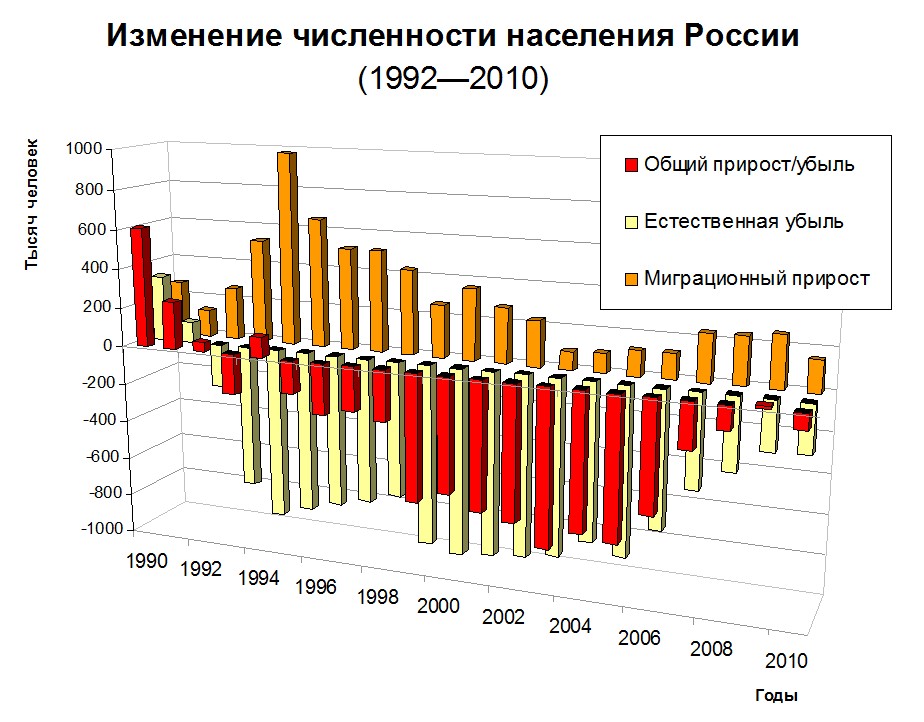 Рис. 2 Изменение численности населения РоссииВ течение указанного периода население сокращалось в 71 из 83 российских регионов. Процесс депопуляции охватил все федеральные округа.В Центральном федеральном округе сокращение населения происходило в 15 субъектах из 18. В Сибирском федеральном округе аналогичная ситуация наблюдалась в 10 из 12 субъектов. В Уральском федеральном округе уменьшились в численности 3 из 6 субъектов. В Северо-Западном, Приволжском, Дальневосточном и Южном округах потери населения имели место во всех без исключения субъектах. И только в Северо-Кавказском федеральном округе в большинстве его субъектов наблюдался рост населения – в 4 из 7.Таким образом, лишь в  двенадцати из восьмидесяти трех субъектов РФ численные изменения в населении имели устойчивую положительную динамику: на Алтае, в Белгородской области, в Дагестане, Ингушетии, Кабардино-Балкарии, Москве, Московской области, Тюменской области, Тыве, ХМАО, ЯНАО, Чечне. При этом в подавляющем большинстве указанных регионов население не уменьшилось лишь благодаря иммиграции и/или инерционному эффекту благоприятной половозрастной структуры. Если бы не действие данных факторов, то низкая рождаемость (ниже уровня замещения поколений) не позволила бы данным регионам сохранить даже прежнее количество жителей.Только в трех из указанных регионов наблюдается суммарный коэффициент рождаемости, обеспечивающий демографическое воспроизводство: на Алтае (2,36), в Тыве (2,8) и в Чечне (3,37).Наглядной иллюстрацией демографической трагедии России являются данные по абсолютным числам родившихся и умерших. За период с 1992 по 2010 гг. в России зафиксировано 27 564,1 тыс. родившихся, в то время как число умерших составило 40 674,5 тыс. человек. Эти данные свидетельствуют, что смертность в нашей стране в отмеченные годы превышала рождаемость в 1,5 раза (рис. 3).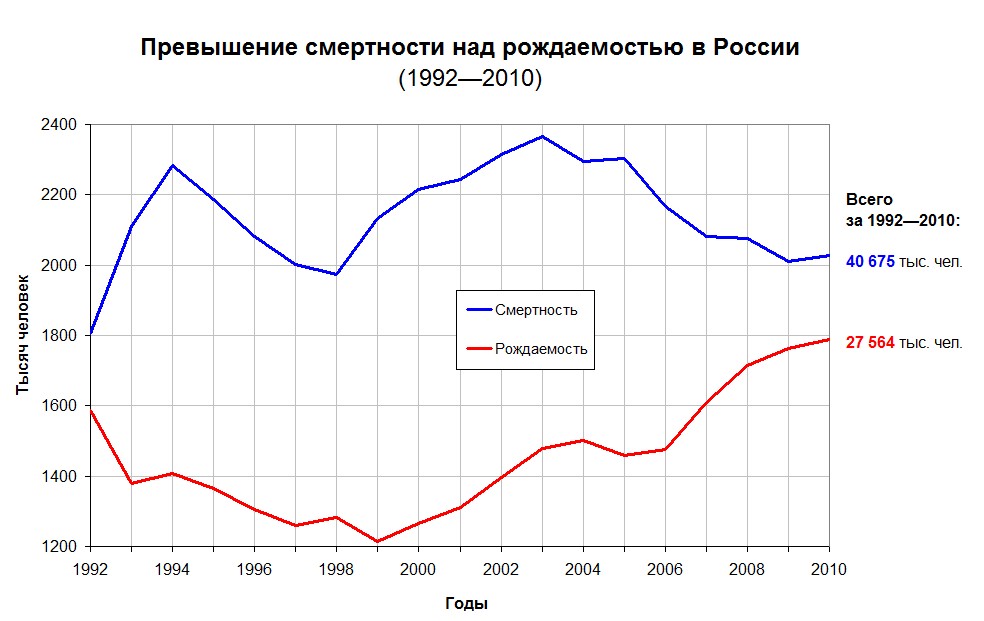 Рис.3 Превышение смертности над рождаемостьюВ результате вышеописанных неблагоприятных тенденций численность постоянного населения России сократилась со 148514,7 тыс. человек (на начало 1992г.) до 141832,9 тыс. человек (на конец 2010г.).Иными словами, за последние 19 лет Россия безвозвратно потеряла 4,5% своего первоначального населения.Подчеркнем, что в данном случае имеются в виду демографические потери с учетом «компенсирующей миграции». Чистая же убыль российского населения, без учета миграционных вливаний, за тот же период составила 8,8%.Важно отметить, что, несмотря на беспрецедентное по своим масштабам сокращение численности населения, разрушительная демографическая инерция только набирает силу. По наиболее вероятному варианту последнего прогноза ООН при дальнейшем развитии депопуляционных процессов население России к середине ХХI века может сократиться до 108,9 млн. или почти на 33 млн. человек.  Впрочем, прогнозы российских специалистов еще более пессимистичны. Согласно расчетам отечественных исследователей, численность населения к середине ХХI века может сократиться до 71,4 — 90,6 млн. или на 51 — 70,5 млн. человек.  5.2. Движение рабочей силыНа демографическую ситуацию влияет такое явление как миграция. Миграция населения – это передвижение людей через границы территории (страны, региона, области, района и т.п.), связанное с переменой места жительства. Лицо, участвующее в процессе миграции, называется мигрантом. Каждый мигрант является выбывшим по отношению к территории  выбытия и прибывшим – по отношению к территории прибытия. Объемы миграции за определенный период характеризуются числом выбывших и прибывших. Выбывшим считается лицо, выехавшее с данной территории за ее пределы. Общее число прибывших определяется по итогам разработки талонов статистического учета убытия, составляемых органами внутренних дел при снятии с регистрационного учета (выписке) по месту жительства населения.К прибывшим относятся лица, въехавшие на данную территорию из-за ее пределов. Общее число прибывших определяется в результате разработки талонов статистического учета прибытия, составляемых органами внутренних дел при регистрации (прописке) населения по месту нового места жительства.  Разность между числом прибывших на данную территорию и числом выбывших за ее пределы за один и тот же период времени составляет миграционный прирост.Если число прибывших больше числа выбывших, т.е. положительная величина, то имеет место миграционный прирост населения; если явление обратное – выбывших больше прибывших – миграционный отток населения.Для характеристики миграционных процессов в статистике населения широко используются расчетные относительные показатели.1. Коэффициент интенсивности прибытий - общее число прибытий на территорию, отнесенное к среднегодовой численности населения территории за определенное время. Показывает, сколько человек прибывает в данный регион в среднем на каждую 1000 человек населения в течение календарного года:	Kпр =   1000,	 	(15)где Kпр – коэффициент интенсивности прибытий;П – число прибывших ;НН – наличное население.2. Коэффициент интенсивности выбытий - общее число выбытий за пределы территории, отнесенное к среднегодовой численности населения территории за определенное время.  Выражается обычно в расчете на 1000 жителей.	Квыб =   1000,	   	(16)где Квыб  - коэффициент интенсивности выбытий;В – число выбывших;НН – наличное население.3.Коэффициент миграционного прироста населения - отношение  миграционного прироста населения как разницы между прибывшими и выбывшими к средней численности населения данной местности за определенный период (в %).	Кмиг. прир =   1000,		(17)где Кмиг. прир - коэффициент миграционного прироста.4. Коэффициент интенсивности миграционного оборота – отношение миграционного оборота населения на территории к среднегодовой численности населения территории за определенное время, выражается обычно в расчете на 1000 жителей.	Ки.о =   1000,		(18)где Ки.о – коэффициент интенсивности миграционного оборота.5. Показатель эффективности миграции – отношение миграционного прироста к обороту миграции, выраженное в процентах.	Кэф =   100,		(19)где Кэф - коэффициент эффективности миграции.Миграции населения связаны, как правило, со сменой места жительства, они подразделяется на: безвозвратную (смена постоянного места жительства), временную (переселение на ограниченный срок), сезонную (перемещение в определенные периоды года).Различают внешнюю (эмиграция, иммиграция) и внутреннюю (из села в город, межрайонные переселения и другие) миграцию населения. Понятие терминов "эмиграция" и "иммиграция" несколько различны, это не одно и то же. Под эмиграцией имеется в виду переселение жителей за пределы своей страны происхождения или проживания. Иммиграция же подразумевает поток, наплыв, въезд иностранцев или переселенцев из другого региона с последующим получением паспорта по месту жительства.Выделяют и так называемые маятниковые миграции (регулярные поездки к месту работы или учебы за пределы своего населенного пункта). То есть слово « миграция » имеет достаточно широкое значение. Это может быть и миграция животных в период засушливого сезона, либо миграция населения. Существуют также понятия, как миграции химических элементов, миграции веществ.Причины миграции населения: - неблагоприятная экономическая обстановка в стране, инфляция, массовая безработица, экономический кризис и др.; гражданские войны.- экологическая катастрофа в данном регионе или государстве.  Также миграция может быть связана с экономическими факторами, например, связанная с желанием граждан улучшить свое экономическое благосостояние, т.е. поиск более высокооплачиваемой работы за рубежом.Оценки результатов миграционного обмена между основными регионами мира показывают, что, начиная с 1960-х годов, более развитые регионы увеличивают свое населения за счет эмиграции из менее развитых регионов мира, став чистыми получателями мигрантов. В период с 1960 года по 2000 год чистая миграция в более развитые страны неуклонно увеличивалась. В 1990-2000 годы развитые страны мира получали ежегодно по 2,7 млн мигрантов, причем более половины из них - 1,6 млн человека - направлялась в Северную Америку. В 2000-2010 годы величина чистой миграции в развитые регионы мира слегка выросла, достигнув пика в 2,9 млн человек ежегодно. Предполагается, что в прогнозный период чистая миграция в развитые страны будет составлять около 2,4 млн человек в год, в том числе 1,3 млн человек - в Северную Америку.Что касается других географических регионов мира, Азия была основным поставщиком мигрантов (1,3 млн человек чистой эмиграции ежегодно в 2000-2010 годы), за ней следовали Латинская Америка (1,1 млн человек ежегодно) и Африка (0,5 млн человек).Вклад международной миграции в рост численности населения наиболее развитых регионов мира приобретал все большее значение на фоне снижения показателей рождаемости. За 2005-2050 годы миграционный прирост населения развитых стран составит 96 миллионов человек, что с лихвой перекроет естественную убыль населения в результате превышения числа смертей над числом рождений, которое прогнозируется в течение этого периода, - 58 миллионов человек.В 2005-2010 годах чистая миграция более чем вдвое превысит естественный прирост населения (рождаемость минус смертность) в девяти странах - Бельгии, Макао (специальном административном районе Китая), Китае, Испании, Люксембурге, Сингапуре, Словакии, Словении и на Мальте. Еще в 11 странах и территориях - Австрии, Хорватии, Чехии, Германии, Греции, Венгрии, Италии, Португалии, Российской Федерации, Японии и на Нормандских островах - миграция компенсирует в той или иной степени превышение числа смертей над числом рождений. В 2000-2010 годы 33 из 45 развитых стран являются чистыми получателями мигрантов. В эту группу входят такие страны традиционной иммиграции, как Австралия, Канада, Новая Зеландия и США, большинство стран Западной, Северной и Южной Европы, а также Российская Федерация и Япония. Тенденция перемещения мигрантов из менее развитых в более развитые страны мира была преобладающей почти полвека, однако и миграционные потоки между развивающимися странами очень важны. Большое число мигрантов привлекают такие страны, как Гонконг (специальный административный район Китая), Израиль, Кувейт, Малайзия, Катар, Саудовская Аравия, Сингапур, Южно-Африканская Республика, Таиланд и ОАЭ. В Иордании и Сирии сконцентрировано больше всего беженцев из Ирака. Многие африканские страны принимают значительное число беженцев из соседних стран.В 2000-2010 годы наибольшие объемы чистой эмиграции были характерны для Китая, Индии, Индонезии, Мексики и Филиппин. В Пакистане и Иране также регистрировалось большое число эмигрантов, отчасти это было результатом репатриации афганских беженцев.Россия является активным участником международной миграции. По абсолютному объему иммиграции Россия занимает второе место в мире, уступая лишь США - государству с давними традициями иммиграции и отработанной системой ассимиляции приезжих. Масштабы миграции настораживают своей стихийностью: за период 1992—2010 гг. только в поле зрения официальной статистики попали 8,4 млн иммигрантов.  Даже, если согласиться с очень спорным предположением, будто большинство приехавших (около 2/3) — этнически русские, то, так или иначе, получается, что по официальным (далеко не полным) данным с начала девяностых к нам въехало 2,8 млн. человек с иной культурой и ментальностью. В то же время, по некоторым оценкам, численность незаконных иммигрантов, пребывающих на территории России, доходит до 15–18 млн. человек, т. е. составляет примерно 10,5–12,7% населения. Неблагоприятная ситуация сложилась и в эмиграционной сфере. За период с 1992 г. по 2010 г. Россию покинуло более 3,6 млн чел.  В основном это были квалифицированные специалисты, пополнившие экономически активное население, а также интеллектуальный и репродуктивный потенциал других стран. Только по официальным данным, из-за активной женской эмиграции, стимулируемой разного рода агентствами по трудоустройству за рубежом, за период с 1994 г. по 2009 г. из России выехали почти 900 тысяч женщин. Значительная часть из них преступным путем, под предлогом поиска хорошо оплачиваемой работы, оказалась вовлечена в секс-индустрию и другие нелегальные виды деятельности. Целесообразно предположить, что реальная цифра уехавших из России женщин является выше официальной в 1,5–2 раза. По имеющимся косвенным оценкам, женская эмиграция привела к прямым репродуктивным потерям в виде нерождения 833 тысяч детей в ближайшем пятилетии. Достоверная оценка международной миграции как компонента изменения численности населения затрудняется многими обстоятельствами, качество и количество информации о миграции значительно варьируется по странам, причем она характеризуется высокой изменчивостью (к примеру, потоки беженцев могут в короткое время переместить значительные людские массы через национальные границы), поэтому предположения относительно изменения миграционного прироста в будущем наименее обоснованны. УрбанизацияЕще одной характеристикой современной демографической ситуации является активная урбанизация. Урбанизация - рост городов, повышение их роли в жизни общества и распространение городского образа жизни.Различают понятия темпы урбанизации (рост городского населения) и уровень урбанизации (доля городского населения). Между этими понятиями существует взаимообратная связь: чем выше уровень урбанизации, тем ниже ее темпы, и, наоборот, чем ниже уровень урбанизации— тем выше темпы. Уровень и темпы урбанизации различны по странам и регионам мира.По уровню урбанизации страны мира подразделяются на высокоурбанизированные (доля городского населения превышает 50%), среднеурбанизированные (от 20 до 50%) и слабоурбанизированные (менее 20%). Высокоурбанизированными являются страны Европы (97% - в Бельгии, максимальный показатель в мире без учета городов-государств), Ближнего Востока, Северной и Южной Америки, Австралии, а также Россия и Япония. Большинство стран Южной и Юго-Восточной Азии, Африки - слабоурбанизированные (менее 20%). В Руанде зафиксирован минимальный показатель урбанизации - 6%.Для стран Латинской Америки и других развивающихся стран характерен процесс, названный ложной урбанизацией (быстрый, хаотический рост трущобных кварталов на окраине больших городов).Высокие темпы урбанизации типичны для развивающихся стран Азии и Африки. Так, городское население Нигерии за вторую половину XX в. увеличилось более чем в 12 раз! Городское население Германии за тот же период увеличилось лишь в 1,5 раза, а Великобритании — всего на 20%.Характерной особенностью современного процесса урбанизации является возникновение городских агломераций — скопления городских и сельских поселений, связанных общей инфраструктурой, трудовыми и культурно-бытовыми связями. Выделяют моноцентрические и полицентрические городские агломерации. Моноцентрических агломераций в мире большинство (Москва, Санкт-Петербург, Киев, Варшава, Берлин, Сан-Паулу, Шанхай, Бомбей). В них вокруг одного крупного центра возникает ряд городов-спутников. В полицентрических — вокруг нескольких, относительно равных по величине, крупных городов возникает большое количество более мелких городов-спутников. Это агломерации Кузбасса, Донбасса, Верхней Силезии, Рура, Центральной Англии, Северо-Восточного Китая и т. д.Мегалополисы формируются при срастании городских агломераций. В настоящее время выделяют 6 мегалополисов: три в США, два в Европе и один в Японии.Урбанизация влечет за собой как положительные, так и отрицательные последствия.Положительные последствия урбанизации:Города – центры науки.Город - места отдыха.Город обеспечивает рабочие места. В городе обеспечивается квалификационная медицинская помощь.Город может обеспечить хорошие санитарно-гигиенические условия.Отрицательные последствия урбанизации:ухудшение экологической ситуации;влияние на демографические процессы;нарушение равновесия в распределении населения по территории;поглощение городами самых плодородных и продуктивных земель планеты;нарушение экологии;акустическое загрязнение;визуальное загрязнение;проблемы транспорта;негативные социальные последствия (рост преступности, наркомания, проституция и т.д);рост безработицы;трущобная урбанизация (обострение проблемы бедности);проблема утилизации отходов.Рассмотрим некоторые отрицательные последствия урбанизации более подробно.Проблема бедностиИз-за ужасающего различия в доходах жителей городов развивающихся стран соответствующие показатели являются весьма значительными и продолжают ухудшаться. В общемировом масштабе темпы увеличения численности городской бедноты (с доходами не более 1 долл. США в день) превышают темпы роста численности городского населения в целом. В силу высокой стоимости жилья малоимущие жители городов зачастую вынуждены жить в перенаселенных трущобах, в которых отсутствует достаточная инфраструктура водоснабжения и санитарии. Негативное влияние на демографические процессыПо мере развития процесса урбанизации уровень рождаемости городского населения по сравнению с сельским падает, в дальнейшем происходит падение рождаемости и в сельской местности. В некоторых развивающихся странах более высок уровень рождаемости в городах, что объясняется целым рядом социально-экономических, демографических и религиозных факторов, в частности тем, что в городах более сбалансированное соотношение полов. Распространенность хронических заболеваний (включая заболевания сердечнососудистой системы, раковые заболевания и диабет) и несчастных случаев растет во многих городах развивающегося мира. Дорожно-транспортные происшествия, например, выступают в качестве существенной причины травм или смертельных исходов при более высокой частотности в городских районах. Рост потребления подсластителей и жиров в более урбанизированных развивающихся странах ведет к обострению проблемы ожирения, которая, в свою очередь, обусловливает распространение диабета и сердечно-сосудистых заболеваний. В сельскохозяйственных районах питание более здоровое и полноценное, без пищевых добавок. Экологическая проблемаЗагрязнение окружающей среды является, наверное, основной проблемой. Ведь из неё вытекают проблемы со здоровьем, а отсюда высокий уровень заболеваний и смертности. В наши дни города являются главным фактором негативного человеческого воздействия на окружающую среду, так как именно в них сосредоточены основные производственные мощности любой страны мира. Вследствие роста агломераций появляются целые области и даже регионы с неблагоприятной экологической обстановкой. Экологи уже ввели такие термины, как «урбосистема» (совокупность географических, биологических и технологических систем, когда флора и фауна живой природы вынуждена существовать в условиях плотной городской застройки в самом разнообразном климате и экологической ситуации), «городская экосистема» (смесь природной и антропогенной подсистем).Серьезность загрязнения воды и воздуха, а также накопления твердых отходов получает достаточное отражение в различных официальных документах международных организаций и в прессе. Широко известен тот факт, что реки и озера превращаются в городские и промышленные сточные канавы. Большинство населения городов пьет воду сомнительного качества. Загрязнение воздуха способствует возникновению рака легких, эмфиземы, пневмонии и других заболеваний. Избавление от твердых отходов (мусора) становится острой проблемой для многих городов, так как доступные для использования мусорные свалки заполнены и горожане препятствуют размещению свалок и мусоросжигательных печей вблизи их жилья. А постоянный шум и гул в крупных городах так же негативно сказывается на окружающей среде и человеке, в первую очередь.Много проблем связано и с влиянием на литосферу Земли: при строительстве модифицируется рельеф, осушаются небольшие водоёмы и речки, возникают оползни и овраги, нередко грунтовые воды подтапливают постройки (из-за изменения уровня подземных вод в черте города). Низкая экологическая культура человека ведёт к образованию незапланированных властями свалок бытовых отходов, промышленные предприятия также вносят посильный вклад в загрязнение земли токсичными отходами производства. Возможные последствия загрязнения окружающей среды в отдаленной перспективе еще более тревожны. Некоторые ученые полагают, что концентрация промышленности, людей, сооружений, бетона (цемента) – а именно это и составляет основу города – может привести к воздушному и тепловому загрязнению, достаточному, чтобы вызвать необратимые и потенциально катастрофические изменения климата Земли вследствие так называемого парникового эффекта. Корни проблемы загрязнения окружающей среды лучше всего представляются с помощью метода сырьевых балансов, который основан на простой идее, что вес всех ресурсов (топлива, сырья, воды и т.д.), используемых в производственных процессах, в конечном счете, будет приблизительно равен весу промышленных отходов.К счастью, экологическая система, или природа, обладает способностью к самовоспроизводству, благодаря которому она может, до определенной степени, поглощать и перерабатывать такие отходы. Однако объем промышленных отходов имеет тенденцию превосходить ее абсорбирующую способность. Одной из причин этого является рост населения, его плотности. Экологическая система, которая может вместить 50 или 100 млн. человек, возможно, не выдержит давления 200 или 300 млн. Таким образом, охрана и воспроизводство окружающей среды в связи с развитием процессов урбанизации представляют собой одну из сложнейших глобальных проблем, значение которой в единой системе управления современным социально-экономическим развитием постоянно возрастает.Меры по снижению отрицательного воздействия городской среды на компоненты биосферы делятся:1) на технологические - отвод канализации, строительство очистных сооружений и модернизация построенных с использованием новейших технологий очистки хозяйственно-бытовых стоков, замена хлорирования на другие методы обеззараживания; электрификация транспорта, замена топлива на экологически более чистые виды; организация системы управления отходами - раздельный сбор, компостирование, рециклинг, полигоны захоронения;2) архитектурно-планировочные - организация санитарно-защитных зон вокруг промышленных предприятий; планировка расположения жилых зон с учетом климатических, физико-географических и геологических условий; озеленение городов;3) инженерно-организационные - рационализация работы городского транспорта, предприятий; замена трубопроводов городских коммуникаций на более устойчивые к действию агрессивных сред; организация социально-экологического мониторинга состояния всех компонентов городской экосистемы;4) экономические - инвестиции в экологические технологии; стимулирование применения таких технологий - освобождение от уплаты части налогов;5) правовые - разработка и применение законодательных актов по защите окружающей среды.Очень важным инструментом является развитие науки урбаэкологии, занимающейся поиском путей, средств, методов решения проблем. Предупреждение загрязнения окружающей природной среды всегда дешевле, чем ликвидация или устранение его последствия. В этой связи актуально планирование природоохранной деятельности.Акустическое загрязнениеКроме химического загрязнения, негативное влияние на здоровье человека оказывают физические факторы окружающей среды, такие как шум, вибрация, электромагнитные излучения. Так, небольшие шумовые воздействия (около 35 дБ) могут вызвать нарушения сна. У школьников, занимающихся в классах с суммарным уровнем проникающего шума выше 45 дБ, повышается утомляемость, отмечаются головные боли, снижается слуховая чувствительность и умственная работоспособность. Шум более 90 дБ вызывает постепенно ослабление слуха, сильное угнетение или напротив сильное возбуждение нервной системы. Ежедневно каждый 10-й человек живет и работает в условиях постоянного шума. Это приводит к потере слуха, причем число страдающих недостатком слуха постоянно растет, а возраст потерявших слух молодеет. Миллионы людей, ежедневно слушающих громкую музыку, особенно плейер, добровольно подвергают опасности свое здоровье. 60% американских студентов имеют значительные потери слуха. Опасные последствия шума выражаются в потере слуха, повышении кровяного давления, гипертонусе мускулатуры, язвенной болезни желудка и психологическом стрессе. Практически все селитебные территории (территория, предназначенная для размещения жилищного фонда, общественных зданий и сооружений, в том числе научно-исследовательских институтов и их комплексов, а также отдельных коммунальных и промышленных объектов, не требующих устройства санитарно-защитных зон; для устройства путей внутригородского сообщения, улиц, площадей, парков, садов, бульваров и других мест общего пользования) Владивостока испытывают акустический дискомфорт. Причины этого: наличие предприятий, трамвайные линии, узкие магистрали, большой продольные уклон рельефа, плохое состояние дорожного полотна, отсутствие шумозащитных конструкций и зеленых насаждений. Пагубно влияют на здоровье низкочастотные колебания (ниже 20-18 ГЦ) - инфразвук. Его источники - быстро движущиеся автомобили (скорость более 100км) вращающиеся моховики, стены квартир при воздействии на них звуковых волн от работающих магнитофонов. Инфразвук снижает весттикулярную устойчивость , вызывает боль в ушах и позвоночнике. Визуальная средаОсновоположник нового научного направления видеоэкологии доктор биологических наук Филин Василий Антонович впервые рассмотрел визуальную экологическую среду как экологический фактор. Визуальная среда, окружающая человека, была естественной, в полной мере соответствующей нормам зрения. В связи с ростом городов возникла необходимость типового экономичного строительства, визуальная среда города сильно изменилась. Глаз человека - самый активный из органов чувств, постоянно перемещающийся в двух плоскостях: вверх-вниз и вправо- влево. Перемещение глаз достигается двумя видами движений: медленным и быстрым (соккадо). При формировании видимой среды в окружающем человека пространстве должно быть достаточное количество хорошо различимых глазу предметов. Если в визуальной среде множество мелких повторяющихся одинаковых деталей, либо она однообразна, то в такой среде глазу не за что "зацепиться" и он вынужден работать в поисковом режиме.  Проблема утилизации отходов Важнейшей проблемой, имеющей тенденцию к постоянному усугублению, является проблема утилизации промышленного и бытового мусора, а также других отходов, связанных с жизнедеятельностью крупнейших городов и мегалополисов.  В настоящее время жители Нью-Йорка выбрасывают в день в общей сложности около 24000 т материалов. Эта смесь, состоящая в основном из разнообразного хлама, содержит металлы, стеклянные контейнеры, макулатуру, пластик и пищевые отходы. В этой смеси содержится большое количество опасных отходов: ртуть из батареек, фосфоро-карбонаты из флюорисцентных ламп и токсичные химикаты из бытовых растворителей, красок и предохранителей деревянных покрытий. Как видно из приведенных примеров, масштабы загрязнения окружающей среды городскими отходами таковы, что острота проблемы нарастает с каждым днём.Наиболее перспективным способом решения проблемы является переработка городских отходов. Получили развитие следующие основные направления в переработке: органическая масса используется для получения удобрений, текстильная и бумажная макулатура используется для получения новой бумаги, металлолом направляется в переплавку. Основной проблемой в переработке является сортировка мусора и разработка технологических процессов переработки.Экономическая целесообразность способа переработки отходов зависит от стоимости альтернативных методов их утилизации, положения на рынке вторсырья и затрат на их переработку. Долгие годы деятельность по переработке отходов затруднялась из-за того, что существовало мнение, будто любое дело должно приносить прибыль. Но забывалось то, что переработка, по сравнению с захоронением и сжиганием, - наиболее эффективный способ решения проблемы отходов, так как требует меньше правительственных субсидий. Кроме того, он позволяет экономить энергию и беречь окружающую среду. И поскольку стоимость площадей для захоронения мусора растет из-за ужесточения норм, а печи слишком дороги и опасны для окружающей среды, роль переработки отходов будет неуклонно расти.Повышение темпов урбанизации в мире – явление неизбежное. Качественные аспекты этого процесса зависят, естественно, и от того, как будут приниматься и выполняться соответствующие решения, но не только. При заведомой сложности всякого динамичного социального процесса, а тем более имеющего отношение к таким открытым системам, как большие города, представляется очевидным, что их рост и преобразования дадут наилучшие результаты, если в этом процессе примут участие все без исключения государства мира.При этом учет экономических и экологических аспектов в анализе особенностей процесса урбанизации является общей чертой, характеризующей подходы к этим проблемам во всем мире.Демография изучает взаимосвязи демографических процессов между собой, их зависимость от социально-экономических явлений, а также социально-экономические последствия развития населения, раскрывает законы и закономерности движения населения. Воспроизводство населения, протекающее в конкретной общественной среде, определяется социально-экономическими условиями жизни общества. Демография исследует влияние закона народонаселения и социально-экономических процессов вообще на воспроизводство населения, а так же исследует состав и движение трудовых ресурсов, изучает население как массы потребителей. Одной из задач демографии является разработка на основании изучения закономерностей воспроизводства населения демографической политики, или политики населения: системы мероприятий, направленных на то, чтобы максимально приблизить течение демографических процессов к оптимальному. Для обоснования политики населения важно не только знание закономерностей тех демографических процессов, на которые она призвана воздействовать, но и оценка возможного эффекта тех или иных мероприятий, а также их последствий.Глава 6. Международное движение капиталаМеждународное движение капитала - это движение финансовых потоков между кредиторами и заемщиками в различных странах, между собственниками и их фирмами, которыми они владеют за рубежом.Суть вывоза капитала сводится к изъятию части финансовых и материальных ресурсов из процесса национального экономического оборота в одной стране и включении их в производственный процесс в других странах.Главной причиной вывоза капитала является опережение внутреннего экономического развития вывозящей страны по сравнению с ростом ее внешней торговли. Экспорт капитала вызывается образованием в промышленно развитых странах избытка капитала, что обусловлено его перенакоплением, то есть когда падение нормы прибыли в национальной экономике не компенсируется повышением ее массы.Сейчас уже нельзя однозначно утверждать, что капиталы движутся лишь за более высокой нормой прибыли. В стратегии вывоза капитала появились новые, более сложные мотивы. На первый план выдвинулись следующие задачи:освоение и удержание своих ниш на международных рынках;приобщение к научно-техническому управленческому опыту других стран;преодоление таможенных барьеров отдельных стран и региональных группировок;структурная перестройка международного разделения труда. Причинами вывоза капитала также могут быть:наличие возможности монополизировать местный рынок принимающей стороны;наличие в странах, принимающих капитал, более дешевого сырья и рабочей силы;стабильная политическая обстановка в стране-реципиенте;более низкие, по сравнению со страной-донором, экологические стандарты;наличие благоприятного «инвестиционного климата» в принимающей стране;Миграция капитала обычно не предполагает перемещения из страны в страну каких-либо инвестиционных товаров. Когда бизнесмен приобретает за рубежом какой-либо инвестиционный товар, то такая сделка будет считаться внешней торговлей. Однако если этот инвестиционный товар перевозится в другую страну в качестве вклада в уставный капитал создаваемой или приобретаемой там фирмы, то в этом случае сделка будет рассматриваться как вывоз капитала.Международное движение капитала занимает ведущее место в международных экономических отношениях, оказывает огромное влияние на мировую экономику:способствует росту мировой экономики;углубляет международное разделение труда и международное сотрудничество;увеличивает объемы взаимного товарообмена между странами, в том числе промежуточными товарами, между филиалами международных корпорации, стимулируя развитие мировой торговли.Основными субъектами мирового рынка капиталов являются частный бизнес, государства, а также международные финансовые организации (Мировой банк, Международный Валютный Фонд).Мировой рынок капитала является частью мирового финансового рынка и условно делится на два рынка: рынок денег и рынок капитала.На рынке денег осуществляются сделки по купле-продаже финансовых активов (валют, кредитов, займов, ценных бумаг) срочностью до одного года. Рынок денег призван удовлетворять текущую (краткосрочную) потребность участников рынка в кредитах и займах для закупки товаров и оплаты услуг. Значительную часть сделок на денежном рынке составляют спекулятивные сделки по купле-продаже валют.Рынок капитала ориентирован на более долгосрочные проекты со сроком осуществления от одного года.Участниками международного рынка капитала выступают коммерческие банки, небанковские финансовые организации, центральные банки, частные корпорации, государственные органы, а также некоторые частные лица.Основной причиной и предпосылкой вывоза капитала является относительный избыток капитала в данной стране. Возникает несовпадение между спросом на капитал и его предложением в различных отраслях мирового хозяйства и в целях получения большей предпринимательской прибыли или процента он переводится за границу.Особенностью движения капитала на современном этапе является включение все большего числа стран в процесс ввоза и вывоза прямых, портфельных и ссудных капиталовложений. Если раньше отдельные страны являлись либо импортерами капитала, либо экспортерами капитала, то в настоящее время большинство стран одновременно ввозят и вывозят капитал.Миграция капитала может осуществляться в форме предпринимательского и ссудного капитала.Ссудный капитал — денежные средства, прямо или косвенно вкладываемые в производство с целью получения ссудного процента от использования капитала за рубежом. Движение ссудного капитала осуществляется в виде международного кредита из государственных или частных источников.Предпринимательский капитал — денежные средства, прямо или косвенно вкладываемые в производство с целью получения прибыли. Движение предпринимательского капитала осуществляется путем зарубежного инвестирования, когда частные лица, государственные предприятия или государство вкладывают средства за рубеж.По источникам происхождения капитал делится на официальный и частный капитал.Официальный (государственный) капитал — это средства из государственного бюджета, перемещаемые за границу по решению правительств, а также по решению межправительственных организаций. Он совершает движение в виде займов, ссуд и иностранной помощи.Частный (негосударственный) капитал - это средства частных компаний, банков и других негосударственных организаций, перемещаемые за границу по решению их руководящих органов и их объединений. Источником данного капитала являются средства частных фирм, не связанные с государственным бюджетом. Это могут быть инвестиции в создание зарубежного производства, межбанковские экспортные кредиты. Несмотря на автономность компаний в принятии решений о международном перемещении принадлежащего им капитала, правительство оставляет за собой право его контролировать и регулировать.По цели зарубежного инвестирования капитал делится на прямые инвестиции и портфельные инвестиции:Прямые иностранные инвестиции — вложение капитала с целью приобретения долгосрочного экономического интереса в стране приложения (страна-реципиент) капитала, обеспечивающее контроль инвестора над объектом размещения капитала. Имеют место в случае создания за рубежом филиала национальной фирмы или приобретения контрольного пакета акций иностранной компании. ПИИ практически целиком связаны с вывозом частного предпринимательского капитала. Они являются реальными вложениями, осуществляемыми в предприятия, землю, другие капитальные товары.Портфельные иностранные инвестиции — вложение капитала в иностранные ценные бумаги (сугубо финансовая операция), не дающие инвестору права контроля над объектом инвестирования. Портфельные инвестиции приводят к диверсификации портфеля экономического агента, снижают риск инвестирования. Преимущественно они основаны на частном предпринимательском капитале, хотя и государство выпускает свои и приобретает иностранные ценные бумаги. Портфельные инвестиции представляют собой чисто финансовые активы, выраженные в национальной валюте.По сроку вложения выделяют долгосрочный, среднесрочный и краткосрочный капитал:Долгосрочный капитал — вложения капитала сроком свыше 5 лет. Все вложения предпринимательского капитала в форме прямых и портфельных инвестиций обычно являются долгосрочными.Среднесрочный капитал - вложение капитала сроком от 1 года до 5 лет.Краткосрочный капитал — вложение капитала сроком до 1 года.Также выделяют такие формы капитала. как нелегальный капитал и внутрифирменный капитал:Нелегальный капитал — миграция капитала, которая идет в обход национального и международного права (в России незаконные способы экспорта капитала называют бегством или утечкой).Внутрифирменный капитал — переводимый между филиалами и дочерними фирмами (банками), принадлежащими одной корпорации и расположенными в разных странах.Различают два способа регулирования иностранных инвестиций: национально-правовой и международно-правовой.Национально-правовое регулирование основано на использовании норм и институтов традиционных отраслей национальной системы права (административное, гражданское и др.). В большинстве стран сложился свод законов по иностранным инвестициям - инвестиционные законы.Международно-правовое регулирование иностранных инвестиций складывается из специальных межгосударственных соглашений, предметом регулирования которых являются отношения, связанные с движением иностранных инвестиций частного капитала. Существуют двусторонние и многосторонние международные соглашения.Приняты и действуют следующие межгосударственные соглашения:1. Вашингтонская конвенция 1965 г. «О разрешении инвестиционных споров между принимающими государствами и иностранными частными инвесторами в международном центре по урегулированию инвестиционных споров (МЦУИС) при МБРР».Нормы в этой Конвенции для регулирования процедуры разрешения споров можно разделить на две группы: касающиеся примирительной процедуры; регламентирующие порядок арбитражного производства.При этом в случае осуществления примирительной процедуры за сторонами остается право в любой момент прибегнуть к процедуре арбитражного урегулирования спора. В отличие от решения примирительной комиссии решения арбитража являются обязательными для обеих сторон.2. Сеульская конвенция 1985 г. о создании Международного агентства по страхованию иностранных частных инвестиций (МАСИЧИ) при МБРР.Составляется договор страхования, сторонами которого выступают МАСИЧИ (страховщик) и иностранный инвестор (страхователь). В соответствии с контрактом МАСИЧИ обязуется выплатить страхователю определенную в договоре сумму, которую обычно составляет процент от суммы понесенных иностранным инвестором убытков, возникших в результате наступления одного из перечисленных в контракте случаев политических рисков. В свою очередь иностранный инвестор (страхователь) обязуется ежегодно выплачивать страховой взнос в размере установленного в договоре процента с суммы гарантий.Примером многостороннего регулирования на региональном уровне служит Римский договор 1957 года, в котором наряду с другими положениями содержится и правовое регулирование иностранных инвестиций.В настоящее время в процессе международной миграции капитала проявился ряд устойчивых тенденций, из которых можно выделить следующие: вывоз государственного капитала растет меньшими темпами по сравнению с экспортом частного капитала; крупным импортером капитала стали США. Примерно 5 млн. американцев работают сейчас на предприятиях, принадлежащих иностранным компаниям; четко прослеживается тенденция перекрестной миграции капитала в рамках промышленно развитых стран. На долю промышленно развитых стран приходится более 70% всех иностранных инвестиций; в качестве экспортеров капитала выступает ряд развивающихся стран (Сингапур, Сянган, Республика Корея, Саудовская Аравия, Бразилия и ряд других); все больше в процесс миграции капитала вовлекаются бывшие социалистические страны, такие, как Польша, Венгрия, Чехия, а также КНР, Россия и другие страны СНГ.Международное движение капитала оказывает огромное влияние на мировую экономику. Подобное влияние проявляется прежде всего в том, что международный трансферт капитала способствует росту мировой экономики. Капитал за границей ищет более прибыльного приложения и прироста в мировых масштабах. Для стран  импортеров капитала решается проблема нехватки производственного капитала, увеличивается инвестиционная активность, ускоряются темпы экономического роста, углубляется МРТ и международное сотрудничество. Взаимные инвестиции укрепляют экономические связи, способствуют углублению международной специализации и кооперации производства, увеличению объемов взаимного товарообмена между странами.В целом, играя стимулирующую роль в развитии мировой экономики, международное движение капитала имеет различные последствия для стран  экспортеров и импортеров капитала. Так, например, вывоз капитала за рубеж без адекватного привлечения иностранных инвестиций может привести к замедлению их экономического развития, отрицательно сказаться на уровне занятости и на состоянии платежного баланса. Страны, импортирующие капитал, имеют возможность создать новые рабочие места, получить новые технологии, эффективный менеджмент, а следовательно, ускорить в стране научно-технический прогресс и обеспечить экономический рост, улучшить платежный баланс.При этом не исключены негативные последствия от ввоза капитала.Бесконтрольный импорт может лишить национального производителя работы, на рынок могут попадать товары, прошедшие свой жизненный цикл.Импорт ссудного капитала увеличивает внешнюю задолженность страны. Приток иностранного капитала, подменяя местный капитал либо пользуясь его бездействием, может вытеснить местный бизнес из прибыльных отраслей, а это в свою очередь может привести к угрозе ее экономической безопасности и политической зависимости от страны-экспортера. Использование ТНК трансфертных цен ведет к потерям страны-реципиента в налоговых поступлениях и таможенных сборах.Положительные и отрицательные последствия миграции капитала имеют достаточно условный характер и не учитывают многочисленные исключения. Тем не менее, международное движение капитала играет в целом стимулирующую роль в развитии мировой экономики.По оценке ЮНКТАД, приток ПИИ в мире в 2010 году составил 1240 млрд. долл. Это на 5% больше, чем в предыдущем году, но почти на 37% ниже рекордного уровня 2007 года и на 15% ниже среднего предкризисного уровня 2005–2007 годов. Таким образом, ПИИ по-прежнему отстают от глобального промышленного производства и мировой торговли, восстановившихся на докризисном уровне. В докладе прогнозируется рост притока ПИИ в 2011 году (в трлн. долл.) до 1,4–1,6, в 2012 году – до 1,7 и в 2013 году – до 1,9. Таким образом, даже в 2013 году этот показатель вплотную приблизится, но не превзойдет рекордный уровень 2007 года. Однако, как отмечается в докладе, этот довольно скромный сценарий будет реализован лишь при отсутствии неожиданных глобальных экономических потрясений, которые могут возникнуть под воздействием целого ряда все еще действующих факторов риска. К таким факторам авторы доклада относят непредсказуемость глобального экономического руководства, возможный масштабный кризис суверенного долга, а также диспропорции в бюджетно-финансовой сфере некоторых развитых стран и угрозу инфляции. Важные изменения произошли в 2010 году в отраслевой структуре ПИИ. В частности, сократились глобальные инвестиции в добывающую промышленность, а также во все основные секторы услуг, особенно в сферу финансов, транспорт, связь, деловые и коммунальные услуги. При общем росте ПИИ в обрабатывающую промышленность наблюдались их сокращение в металлургию и электронику, сохранение уровня предыдущего года в химической и фармацевтической промышленности и существенный рост в пищевой, текстильной, табачной, швейной и автомобильной отраслях. Весьма неравномерно распределялся в 2010 году приток ПИИ и по основным группам стран. Наиболее быстрыми темпами росли инвестиции в развивающиеся страны. В результате впервые на эти страны пришлось свыше половины мирового притока ПИИ, а именно 52,8%. В докладе отмечается, что приток ПИИ в страны СНГ в целом вырос в 2010 году лишь незначительно, хотя в крупнейшую страну региона – Российскую Федерацию – он увеличился (в млрд. долл.) на 4,7 (до 41,2), а в Украину – на 1,7 (до 6,5). Наибольшее сокращение притока ПИИ среди стран СНГ произошло в Казахстане – с 13,8 до 10,0, Туркменистане – с 3,9 до 2,1 и Беларуси – с 1,9 до 1,3. В отличие от стран СНГ приток ПИИ в страны с переходной экономикой Юго-Восточной Европы сокращался третий год подряд. В целом по этой группе стран снижение составило 47% и особенно сильно затронуло Хорватию и Сербию. Усилившаяся неравномерность распределения ПИИ наблюдалась и по основным группам развивающихся стран. Так, в странах Южной, Восточной и Юго-Восточной Азии приток ПИИ в целом вырос на 24% (до 300 млрд. долл.), в страны Латинской Америки и Карибского бассейна – на 13% (до 159 млрд. долл.), тогда как в странах Африки произошло сокращение на 9% (до 55 млрд. долл.) и в странах Западной Азии – на 12% (до 58 млрд. долл.). В группе развитых стран в 2010 году отмечалось дальнейшее сокращение притока ПИИ в Западную Европу – на 19% (до 313 млрд. долл.) и рост в США на 49% (до 228 млрд. долл.). Либерализация и поощрение прямых иностранных инвестиций, как отмечается в докладе, по-прежнему являются доминирующими элементами в современной внешнеэкономической политике. Тем не менее авторы сочли необходимым предупредить об усиливающейся опасности инвестиционного протекционизма вследствие накопления за последние годы ограничительных мер и административных процедур. Так, из 149 мер инвестиционной политики, проведенных в 2010 году в 74 странах и проанализированных в докладе, почти треть приходится на новые ограничения и регламентации, тогда как десять лет назад их доля составляла всего 2%. Авторы доклада также подчеркивают, что политика в области ПИИ становится все более взаимосвязанной с промышленной политикой на национальном и международном уровнях. Задача заключается в таком управлении этой взаимосвязью, которое поставило бы оба эти направления политики на службу экономического развития. По их мнению, ключевое значение имеет также нахождение золотой середины между укреплением отечественного производственного потенциала, с одной стороны, и недопущением инвестиционного и торгового протекционизма – с другой, чему должно способствовать укрепление международной координации и сотрудничества. Согласно оценке ЮНКТАД, в настоящее время в мире насчитывается как минимум 650 государственных транснациональных корпораций (ГТНК), которые имеют более 8500 зарубежных филиалов по всему миру и становятся все более важным источником ПИИ. Хотя количество ГТНК относительно мало (менее 1% всех транснациональных корпораций), на них в 2010 году приходилось примерно 11% глобальных потоков ПИИ. В докладе опровергается расхожее мнение о том, что ГТНК действуют в основном в нефтяной, горнодобывающей и других сырьевых отраслях промышленности. По оценке авторов, на сырьевой сектор приходится менее 9% от общего числа действующих в мире ГТНК, тогда как около 70% из них приходится на сектор услуг (в том числе 19% на финансовую сферу и 16% на транспорт и связь) и около 22% на обрабатывающую промышленность. Активная деятельность ГТНК, говорится в докладе, вызвала в последнее время некоторую обеспокоенность по поводу их влияния на обеспечение национальной безопасности, создание равных правил игры для конкурирующих компаний, а также на систему управления и прозрачность. Дискуссии с целью урегулировать эти вопросы уже ведутся на ряде международных форумов. Представляется, что обширный фактический материал и рекомендации, содержащиеся в докладе, будут способствовать успеху этих дискуссий.  В 2010 году Россия заняла четвертое место среди европейских стран по уровню инвестиционной привлекательности. Количество реализованных в стране инвестиционных проектов составило более 200, что на 18% больше по сравнению с 2009 годом. Доля от общего количества проектов, реализованных в Европе, − 5%.Количество инвестиционных проектов с привлечением ПИИ увеличилось в России более чем в два раза за последние пять лет и росло даже во время кризиса.На долю быстрорастущего промышленного сектора России пришлось 54% от всех проектов в стране, финансирование которых осуществлялось за счет ПИИ в 2009-2010 годах. При этом наибольший приток ПИИ отмечен в автомобильной и пищевой промышленности (в каждой из этих отраслей реализовано по 11% от общего числа проектов). Быстрорастущий промышленный сектор России привлекает прямые иностранные инвестиции преимущественно из США и стран еврозоны. Москва занимает седьмое место в списке наиболее привлекательных для инвесторов европейских городов, и ее рейтинг растет. Из общего количества проектов 51% реализуется в регионах. Уже вложившие средства в Россию инвесторы заинтересованы в увеличении объемов инвестиций, но другим еще нужны убедительные аргументы.Глава 7. Международные валютные                               отношенияМеждународные валютные (денежные) отношения — это экономические отношения, связанные с функционированием национальных валют на мировом рынке, денежным обслуживанием товарообмена между странами, использованием валюты как платёжного средства и кредита.По статусу валюты классифицируют на следующие виды:национальная (законодательно установленная денежная единица данной страны, законное платежное средство на территории страны, где она выпускается);иностранная (банкноты, монеты и требования, выраженные в валютах других стран, законное платежное средство на территориях других стран);международные условные (СДР);региональные условные (ЭКЮ, с 1 января 1999 г. евро);евровалюты (валюты, участвующие в расчетах третьих стран и не контролируемые финансовыми органами страны-эмитента).Валютные отношения сопровождают все международные отношения:  международную торговлю, вывоз капитала за рубеж, научно-технический обмен, кредитование, международные расчеты и т.д.Говоря о валютных отношениях, необходимо рассмотреть понятие валютной системы. Различают:Национальная валютная система представляет собой форму организации валютных отношений страны, которая определяется национальным законодательством.Мировая валютная система — это форма организации международных валютных отношений, обусловленная развитием мирового хозяйства и юридически закрепленная международными соглашениями.Мировая валютная система в своем развитии прошла несколько этапов:1. Парижская валютная система, 1867г (золотой стандарт). Основанная на официальном закреплении странами золотого содержания в единице национальной валюты с обязательством центральных банков покупать и продавать национальную валюту в обмен на золото. Все внешнеторговые операции между странами проводились с расчетом в золоте.2. Генуэзская валютная система,1922 г. (Золотодевизный стандарт). Основные принципы сохранились от предыдущей валютной системы. Но допускалось использование в международных расчетах кроме золота двух валют – американского доллара и английского фунта стерлингов, так называемых девизных валют. Причем существовали два вида размена валют: прямой и промежуточный. Прямой размен допускался для девизных валют непосредственно на золото. Другие валюты должны были вначале размениваться на девизные, а затем на золото. Окончательные международные платежи осуществлялись в золоте.3. Бреттон-Вудская валютная система, 1944 г. (золотовалютный (девизный) стандарт). Основана на официально установленных паритетах валют к доллару США, который, в свою очередь, был конвертируемым в золото по фиксированному курсу – 35 долларов за 1 тройскую унцию (31,1 г). Валютный паритет каждой национальной денежной единицы устанавливался в золоте и в долларах. Допускалось отклонение валютных курсов от валютного паритета не более + 1%. Контроль и регулирование валютных отношений возлагался на международные организации – Международный валютный фонд (МВФ) и Международный банк реконструкции и развития (МБРР).4. Ямайская валютная система, 1972 г. (Современная валютная система). Зафиксирована демонетизация золота, отмена его «официальной» цены и любая привязка валют к золоту. Центральным банкам разрешалось продавать и покупать золото как обычный товар по рыночной цене. Эталоном ценности (для установления обменных курсов валют, оценке официальных активов и др.), стали специальные права заимствования –CDR – международные платежные и резервные средства, выпускаемые МВФ и используемые для безналичных расчетов путем записей на специальных счетах стран членов МВФ. В функции CDR входит: регулирование платежных балансов, пополнение официальных валютных резервов, соизмерение стоимости национальных валют. Доллар официально приравнен к другим мировым резервным валютам (английскому фунту стерлингов, марке ФРГ, французскому и швейцарскому франкам, голландскому гульдену, японской йене). С 2000 г. марку ФРГ, французский франк, голландский гульден заменила европейская денежная единица – EURO. Узаконен режим свободноплавающих валютных курсов. Узаконено создание замкнутых валютных блоков (например, страны ЕС – зоны EURO).Регулирование валютных отношений происходит посредством валютной политики. Валютная политика - совокупность экономических мер, проводимых в жизнь государственными органами и международными учреждениями в соответствии с их программными целевыми установками.Одной из задач валютной политики является регулирование валютного курса.Валютный курс - это цена денежной единицы данной страны, выраженная в денежной единице другой страны или международных счетных валютных единицах.Валютный курс необходим для установления пропорций обмена валют при международной торговле товарами и услугами, при движении капиталов в виде инвестиций и кредитов, для сравнения цен на мировых товарных рынках и стоимостных показателей различных стран, переоценке счетов в иностранной валюте фирм, банков, правительств и частных лиц.Валютный курс зависит от целого ряда факторов:покупательная способность валют;макроэкономические показатели страны;степень инфляции и инфляционные ожидания; состояние платежного баланса страны;валютная политика;уровень процентных ставок;ускорение или замедление международных платежей;конъюнктура валютного рынка и др.Каждой валютной системе соответствует свой режим валютного курса:1. Фиксированные валютные курсы (реально фиксированные, договорно фиксированные). Изменение фиксированного курса происходит в результате его официального пересмотра (девальвации - понижения или ревальвации - повышения).2. Гибкие валютные курсы (плавающие, свободно колеблющиеся, колеблющиеся)При режиме плавающего валютного курса курс, во-первых, устанавливается рынком (коммерческими банками и в результате биржевых торгов) и, во-вторых, он меняется под влиянием спроса и предложения на валюту.Различают свободно плавающий и управляемый плавающий валютный курс. При режиме свободно плавающего валютного курса курс практически не регулируется центральным банком, свободно меняясь под влиянием спроса и предложения. При режиме управляемого плавающего валютного курса центральный банк постоянно регулирует уровень курса с помощью валютных интервенций.При режиме «валютного коридора» центральный банк устанавливает верхний и нижний пределы колебания валютного курса. При режиме совместного (коллективного) плавания валют курсы валют стран-членов валютной группировки поддерживаются по отношению друг к другу в пределах «валютного коридора» и совместно плавают вокруг валют, не входящих в группировку.Установление валютного курса, определение пропорций обмена валют называется валютной котировкой. На валютном рынке действуют два метода валютной котировки: прямой и косвенный (обратный).В большинстве стран (в том числе в России) применяется прямая котировка, при которой курс единицы иностранной валюты выражается в национальной (за единицу – базу котировки - принимается иностранная валюта).При косвенной котировке курс единицы национальной валюты выражается в определенном количестве иностранной валюты (за базу принимается национальная валюта). Косвенная котировка применяется в Великобритании, с 1987 г. - частично в США.Для торгово-промышленной клиентуры котировка валют банками обычно базируется на кросс-курсе. Кросс-курс означает соотношение двух валют, которое вытекает из их курсов по отношению к третьей валюте (обычно доллару США).Банки осуществляют двойную котировку: котируют курсы продажи (продавца) и покупки (покупателя). Курс продажи - это курс, по которому банк готов продавать котируемую валюту, а по курсу покупки банк готов ее купить. Разница между ними составляет прибыль банка.По способу расчета выделяют номинальный, реальный, номинальный эффективный и реальный эффективный валютные курсы. Номинальный  валютный курс - это обменный валютный курс, действующий в данной стране. Обычно, под номинальным валютным курсом  в РФ понимается официальный валютный курс рубля,  устанавливаемый Центральным банком РФ.Номинальный курс – это определенная конкретная цена национальной валюты при ее обмене на иностранную, и наоборот, рассчитывается как отношение национальной валюты к курсам валют стран основных торговых партнеров с учетом удельных весов этих стран в валютных операциях данного государства:Еn = F/D,                                             (20)где Еn – номинальный курс валюты; F –иностранная валюта; D – национальная валюта.Для анализа валютной ситуации страны Центральный банк РФ определяет реальный эффективный курс  рубля, который подсчитывается на основе соотношения  ценовых показателей не к одной валюте - американскому доллару - а по отношению к набору основных мировых валют стран торговых партнеров РФ, куда входит и евро. И если валютный курс евро к доллару и соответственно номинальный курс евро к рублю растет, то рост реального эффективного курса рубля оказывается меньше, чем рост реального эффективного курса рубля только к одной валюте - американскому доллару.Реальный валютный курс  не является собственно валютным курсом. Его можно определить как отношение цен товаров двух стран, выраженных в соответствующих валютах..Реальный курс национальной валюты рассчитывается умножением номинального курса на соотношение уровня цен в двух государствах и является показателем конкурентоспособности национальных товаров:Er = En (Pf / Pd),                                      (21)где Er – реальный валютный курс; Pf – индекс цен зарубежной страны; Pd – индекс цен внутри страны.Реальный эффективный валютный курс определяется как произведение номинального эффективного курса и уровней цен основных торговых партнеров страны. Номинальный и реальный эффективные валютные курсы оценивают состояние курса национальной валюты.Глава 8. Рынок ценных бумагВо второй половине XX столетия валютно-финансовая интеграция превратилась в одну из важнейших тенденций развития мировой финансовой системы. Глобализация и конкуренция создали ситуацию, при которой возможности стран достичь экономического и социального роста изолированно, на индивидуальной основе, резко сократились. Не случайно региональная, а как следствие и мировая интеграция рынков ценных бумаг, стала неотделимой чертой последнего десятилетия прошлого столетия.     В современной мировой финансовой системе рынок ценных бумаг играет значительную роль, так как является одновременно сегментом денежного рынка и рынка капиталов.  К тому же фондовый рынок может рассматриваться как один из эффективнейших механизмов регулирования перелива финансовых ресурсов с помощью различных инструментов. В цивилизованной рыночной экономике рынок ценных бумаг является основным механизмом перераспределения денежных накоплений.   В общем виде рынок ценных бумаг можно определить как совокупность экономических отношений по поводу выпуска и обращения ценных бумаг между его участниками.Классификации рынков ценных бумаг имеют много сходства с классификациями самих ценных бумаг. Так различают:международные и национальные рынки ценных бумаг;региональные рынки ценных бумаг;рынки конкретных видов ценных бумаг (акций, облигаций и т.п.);рынки государственных и корпоративных (негосударственных) ценных бумаг;рынки первичных и производных ценных бумаг. Смысл той или иной классификации рынка ценных бумаг определяется ее практической значимостью.В той части, в какой рынок ценных бумаг основывается на деньгах как на капитале, он называется фондовым рынком. Фондовый рынок образует большую часть рынка ценных бумаг. Оставшаяся часть рынка ценных бумаг из-за своих небольших размеров не получила специального названия, и поэтому часто понятия рынка ценных бумаг и фондового рынка считаются синонимами.Как и любой другой рынок, РЦБ складывается из спроса, предложения и уравновешивающей их цены. Спрос создается компаниями и государством, которым не хватает собственных доходов для финансирования инвестиций. Бизнес и правительства выступают на РЦБ чистыми заемщиками (больше занимают, чем одалживают), а чистым кредитором является население, у которого доход по разным причинам превышает расходы на текущее потребление и инвестиции в материальные активы (например, в недвижимость).На рынке ценных бумаг их покупатель выступает в роли инвестора. Как инвестора его будет интересовать ожидаемая прибыль, или норма доходности приобретаемой ценной бумаги. Покупка ценной бумаги означает, по сути, покупку обещания в будущем вернуть потраченные деньги и получить дополнительный доход. Свои обещания отдельные эмитенты могут выполнять по-разному, поэтому ценные бумаги обладают различной степенью риска. Обычно ценные бумаги корпораций приносят больший доход, чем ценные бумаги федерального правительства и местных органов власти. Правительство вряд ли пойдет на нарушение своих долговых обязательств в отличие от частных компаний. В то же время более сильные в финансовом отношении корпорации менее склонны к нарушениям своих обязательств, чем остальные корпорации. Чем рискованнее инвестиции, тем большего дохода требует держатель ценных бумаг и соответственно больший доход предлагает эмитент.Для каждого вида ценной бумаги существуют формулы, позволяющие спрогнозировать ее норму доходности, которую она принесет при заданной цене и сроке погашения. Так, норма доходности краткосрочных ценных бумаг определяется двумя способами: при помощи ставки по векселям и нормы купонного эквивалентного дохода.Ставка по векселям рассчитывается по следующей формуле:r = [(100 - p)/100] 360/d ,                                   (22)где r - норма дисконта в виде десятичной дроби, р - цена уплачиваемая за сто денежных единиц, d - количество дней до погашения.Формула, используемая для вычисления нормы купонного эквивалентного дохода, позволяет более точно определить доходность краткосрочных ценных бумаг. Она имеет следующий вид:i=[(100 - р)/р] 365/d ,                                 (23)где i - норма купонного эквивалентного дохода в виде десятичной дроби, р - цена уплачиваемая за сто денежных единиц, d - число дней до погашения.Текущая доходность акции определяется как отношение текущей годового дивиденда к рыночной стоимости акции, умноженное на 100%.Текущая доходность облигаций - это отношение купона к рыночной стоимости облигации, умноженное на 100%.Важным также является понятие срока окупаемости, он определяется как отношение цены к прибыли на одну акцию.Существует несколько формул для вычисления цены, по которой инвестор согласится купить облигацию с определенным номиналом, купонной ставкой и сроком погашения или акцию корпорации, предлагающую тот или иной дивиденд.Для подобных вычислений в мировой практике чаще всего используется метод дисконтирования. Текущая (дисконтированная) стоимость ценной бумаги зависит от нормы процента, который инвестор мог бы получать от альтернативных вложений своих денежных средств. Например, норма доходности аналогичных ценных бумаг с таким же кредитным риском1.Текущая стоимость облигации со сроком погашения  в один год без промежуточных выплатР = N/(1 + i),                                     (24)где Р - текущая (курсовая) стоимость; N - стоимость на момент погашения (номинал); i - ставка рыночного процента в виде десятичной дроби.2. Текущая стоимость облигации погашения с многолетним сроком:а) формула для расчета текущей (курсовой) стоимости облигации, удерживаемой в течение нескольких лет при отсутствии периодических выплат по процентамР = N/(1+i)ª,                                  (25)где а – число лет до погашения;б) формула для расчета текущей (курсовой) стоимости облигации, удерживаемой в течение нескольких лет при наличии ежегодных процентных выплат:Р = С/(1+i) + С/(1+i)² + ... + С/(1+i)ª + N/(1+i)ª,     (26)где С – ежегодно выплачиваемый процент по купону.Для расчета текущей стоимости облигации, по которой процент выплачивается чаще, чем один раз в год, требуются более сложные формулы.3. Текущая (курсовая) стоимость акции.Цена акции зависит от трех факторов: ежегодно выплачиваемых дивидендов, продажной цены акции и нормы рыночного процента. Она определяется по следующей формуле:Р = D/i ,                                       (27)где Р- текущая (настоящая) стоимость акции, D – ежегодно выплачиваемые дивиденды,i – ставка рыночного процента.Для расчета стоимости акций обычно используются более сложные формулы:А. Модель оценки текущей рыночной стоимости акций при их использовании в течение неопределенного продолжительного периода времени (Р) имеет вид,                                    (28)где t— число лет использования акции.Б. Модель оценки текущей рыночной стоимости акций при их использовании в течение заранее предусмотренного срока (Pп) имеет вид,                                   (29)где P0 – первоначальная стоимость.В современном мире рынок ценных бумаг прочно интегрирован в международные экономические отношения. Это связано с тем, что он является частью и денежного рынка и рынка капиталов. Сегодня рынок ценных бумаг – это основной механизм перераспределения денежных средств.Глава 9. Международная экономическая ИнтеграцияМеждународная экономическая интеграция: процесс хозяйственного и политического объединения стран на основе развития глубоких устойчивых взаимосвязей и разделения труда между отдельными национальными хозяйствами, взаимодействия их экономик на различных уровнях и в различных формах.Международная экономическая интеграция происходит на микро- и макроуровнях.На микроуровне этот процесс идет через взаимодействие предприятий и ведет к образованию союзов и соглашений между ними, созданию филиалов за границей.На макроуровне взаимодействуют национальные хозяйства: формируются экономические объединения, проводится согласованная экономическая политика.В развитии международной экономической интеграции выделяется несколько ступеней:Зона свободной торговли. Ее особенность — отмена барьеров в торговле товарами.Таможенный союз. В нем меры, свойственные зоне свободной торговли, дополняются введением общего внешнего таможенного тарифа на ввоз товаров из стран, не входящих в союз.Общий рынок. Наряду со свободной взаимной торговлей и единым внешним тарифом, он обеспечивает полную свободу движений через национальные границы не только товаров, но также капитала и рабочей силы. Экономический союз. Предполагается введение общей валюты и создание наднациональных органов управления экономическим развитием всех стран - участниц союза.Все ступени интернациональных образований являются одновременно международными экономическими организациями.Международные экономические организации - объединения государственных или неправительственных (негосударственных) организаций разных стран для достижения общих экономических целей.Рассмотрим основные международные экономические организации.Европейский союзЕвропейский Союз - интеграционная организация, главной целью которой служит построение «как можно более тесного союза европейских народов» (ст. 1 Договора о Европейском союзе).Членом Союза имеет право стать любое европейское государство, соблюдающее демократические принципы общественного строя: «принципы свободы, демократии, уважения прав человека и основных свобод, а также принцип правового государства» (ст. 6, ст. 49 Договора о Европейском союзе). Формирование Европейского союза осуществлялось постепенно, по мере усиления интеграционных процессов между входящими в его состав государствами и народами. Поэтапный характер строительства Европейского союза отражается и в современном устройстве этой организации. На первом этапе, в 1950-е годы, были учреждены Европейские сообщества, основной задачей которых выступало создание и регулирование общего рынка западноевропейских стран: Европейское объединение угля и стали (ЕОУС), Европейское экономическое сообщество (ЕЭС) и Европейское сообщество по атомной энергии (Евратом). Наиболее важной из указанных организаций является ЕЭС. Следующим этапом стало учреждение в 1970 г. специального механизма для координации внешнеполитической деятельности государств-членов в целях сформировать “европейскую внешнюю политику”: Европейское политическое сотрудничество, ныне - общая внешняя политика и политика безопасности Европейского союза (ОВПБ).Начиная с 1975 г. государства-члены также приступили к разработке совместных мер по борьбе с преступностью и другими правонарушениями: сотрудничество полиций и судебных органов в уголовно-правовой сфере (СПСО), прежнее название (до 1 мая 1999 г.) - сотрудничество в области правосудия и внутренних дел. Все три сферы и механизма интеграции на основании подписанного в Маастрихте (Нидерланды) в 1992 г. Договора о Европейском Союзе (“Маастрихтского договора”) были объединены в рамках единой интеграционной организации. В то же время с учреждением Европейского сюза созданные ранее Европейские сообщества не прекратили своего существования. Современный Европейский союз - это государственно-подобное образование, постепенно эволюционирующее в сторону полноценной федерации. В то же время на современном этапе Европейский союз еще сохраняет ряд общих черт с международной (межправительственной) организацией и конфедерацией государств.Сегодня в ЕС:построен общий рынок; создан экономический и валютный союз (основа единая денежная единица ЕС - евро);создано Шенгенское пространство;сформированы права Европейского союза - самостоятельной правовой системы, которая регулирует многие важные сферы общественных отношений с участием государств-членов, юридических лиц и рядовых граждан;введен институт гражданства Союза как устойчивой правовой связи граждан государств-членов непосредственно с Европейским союзом. Новым комплексным источником, в котором закреплены основы правового положения граждан Союза, выступает принятая в 2000 г. Хартия Европейского союза об основных правах;разработано законодательство и приняты организационные меры в уголовно-правовой сфере с целью превратить Европейский Союз в целом в «пространство свободы, безопасности и правосудия».Основные институты власти ЕС: Европейский совет (European Council).Европейским советом называется саммит глав государств и правительств стран-членов ЕС, их заместителей - министров иностранных дел. Членом Европейского совета является также председатель Еврокомиссии. Совет определяет основные стратегические направления развития ЕС. Выработка генеральной линии политической интеграции - основная миссия Европейского совета. Наряду с Советом Министров Европейский совет наделён политической функцией, заключающейся в изменении основополагающих договоров европейской интеграциии. Его заседания проходят не менее чем дважды в год - либо в Брюсселе, либо в председательствующем государстве под председательством представителя государства-члена, возглавляющего в данное время Совет Европейского союза. Заседания длятся два дня. Решения совета обязательны для поддержавших их государств. Европейский Совет следует отличать от Совета ЕС и от Совета Европы. Европейский совет - формально не входит в структуру институтов Европейского союза. В его рамках осуществляется так называемое "церемониальное" руководство, когда присутствие политиков самого высокого уровня придаёт принятому решению одновременно и значимость, и высокую легитивность. Европейская комиссияЕвропейская комиссия — основная движущая сила Европейского союза. Еврокомиссия состоит из 27 членов, по одному от каждого государства-члена. При исполнении своих полномочий они независимы, действуют только в интересах ЕС, не вправе заниматься какой-либо другой деятельностью. Государства-члены не вправе влиять на членов Еврокомиссии. Еврокомиссия формируется каждые 5 лет следующим образом. Совет ЕС на уровне глав государств и/или правительств, предлагает кандидатуру председателя Еврокомиссии, которая утверждается Европарламентом. Далее, Совет ЕС совместно с кандидатом в председатели Комиссии формируют предполагаемый состав Еврокомиссии с учетом пожеланий государств-членов. Состав «кабинета» должен быть одобрен Европарламентом и окончательно утвержден Советом ЕС. Каждый член комиссии отвечает за определенную сферу политики ЕС и возглавляет соответствующее подразделение (так называемый Генеральный директорат). Комиссия играет главную роль в обеспечении повседневной деятельности ЕС, направленной на выполнение основополагающих Договоров. Она выступает с законодательными инициативами, а после утверждения контролирует их претворение в жизнь. В случае нарушения законодательства ЕС Комиссия имеет право прибегнуть к санкциям, в том числе обратиться в Европейский суд. Комиссия обладает значительными автономными правами в различных областях политики, в том числе аграрной, торговой, конкурентной, транспортной, региональной и т. д. Комиссия имеет исполнительный аппарат, а также управляет бюджетом и различными фондами и программами Европейского союза (такими, как программа Тасис). Основными рабочими языками Комиссии являются английский, французский и немецкий. Штаб-квартира Европейской Комиссии находится в Брюсселе. Совет ЕС.Совет ЕС, или Совет Министров ЕС, - данный орган наделен рядом функций как исполнительной, так и законодательной власти, а потому нередко рассматривается как ключевой институт в процессе принятия решений на уровне Европейского союза. Совет был создан в 1952 г. и призван был уравновесить Европейскую Комиссию. Однако, компетенции этих органов чётко поделены. Если Европейская Комиссия играет в большей мере административную роль, то Совет Министров ЕС осуществляет политическое лидерство. Совет играет ключевую роль в тех областях европейской интеграции, где принятие решений происходит на межправительственном уровне. В терминологии храмовой структуры Маастрихтского договора можно сказать, что Совет наиболее компетентен в тех вопросах, которые могут быть отнесены ко второй и третьей опорам европейской интеграции (совместная внешняя политика и политика в области безопасности и сотрудничество по внутренним вопросам). В то же время Совет ЕС входит в корпус институтов законодательной власти Европейского Союза. Фактически любой правовой акт Евросоюза должен получить одобрение Совета, однако ряд правовых актов, а также бюджет Европейского Союза подлежат совместному решению Совета и Европейского Парламента. В Совет входят министры иностранных дел государств-членов Европейского Союза. Однако получила развитие практика созыва Совета в составе иных, отраслевых министров: экономики и финансов, юстиции и внутренних дел, сельского хозяйства и т.д. Решения Совета имеют одинаковую силу вне зависимости от конкретного состава, принявшего решение. Президентство в Совете Министров осуществляется государствами-членами ЕС в алфавитном порядке. Ротация происходит раз в шесть месяцев. Под эгидой Совета действуют многочисленные рабочие группы по конкретным вопросам. Их задача - готовить решения Совета и контролировать Еврокомиссию в случае, если ей делегированы определенные полномочия Совета. Европейский парламентЕвропейский парламент является собранием из 786 депутатов, напрямую избираемых гражданами стран-членов ЕС сроком на пять лет. Председатель Европарламента избирается на два с половиной года. Члены Европейского парламента объединяются не по национальному признаку, а в соответствии с политической ориентацией. Основная роль Европарламента - утверждение бюджета ЕС. Кроме того, практически любое решение Совета ЕС требует либо одобрения парламента, либо по крайней мере запроса его мнения. Парламент контролирует работу комиссии и обладает правом ее роспуска (которым, впрочем, он никогда не пользовался). Одобрение парламента требуется и при принятии в Союз новых членов, а также при заключении соглашений об ассоциированном членстве и торговых договоренностей с третьими странами. Европейский cудЕвропейский суд (официальное название - Суд Европейских сообществ) проводит свои заседания в Люксембурге и является судебным органом ЕС высшей инстанции. Суд регулирует разногласия между государствами-членами; между государствами-членами и самим Европейским союзом; между институтами ЕС; между ЕС и физическими либо юридическими лицами, включая сотрудников его органов (для этой функции недавно был создан Трибунал гражданской службы). Суд дает заключения по международным соглашениям; он также выносит предварительные (преюдициальные) постановления по запросам национальных судов о толковании учредительных договоров и нормативно-правовых актов ЕС. Решения Суда ЕС обязательны для исполнения на территории ЕС. По общему правилу юрисдикция Суда ЕС распространяется на сферы компетенции ЕС. В соответствии с Маастрихтским договором Суду предоставлено право налагать штрафы на государства-члены, не выполняющие его постановления. Палата аудиторовПалата аудиторов (The Court of Auditors) создана в 1975 для аудиторской проверки бюджета ЕС и его учреждений. Состав. Палата состоит из представителей государств-членов (по одному от каждого государства-члена). Они назначаются Советом единогласным решением на шестилетний срок и полностью независимы в исполнении своих обязанностей. Европейский ЦентробанкЕвропейский центробанк был образован в 1998 г. из банков 11 стран ЕС, входящих в Еврозону (Германия, Испания, Франция, Ирландия, Италия, Австрия, Португалия, Финляндия, Бельгия, Нидерланды, Люксембург). Греция, которая ввела евро с 1 января 2001 года, стала двенадцатой страной зоны евро. Экономический и социальный комитет (Economic and Social Committee) – консультативный орган ЕС. Образован в соответствии с Римским договором. Функции. Консультирует Совет и Комиссию по вопросам социально-экономической политики ЕС. Представляет различные сферы экономики и социальные группы (работодателей, лиц наемного труда и свободных профессий, занятых в промышленности, сельском хозяйстве, сфере обслуживания, а также представителей общественных организаций). Комитет регионов (Committee of the Regions). Комитет регионов является консультативным органом, обеспечивающим представительство региональных и местных администраций в работе ЕС. Комитет учрежден в соответствии с Маастрихтским договором и действует с марта 1994. Консультирует Совет и Комиссию и дает заключения по всем вопросам, затрагивающим интересы регионов. Другие властные и консультативные органы: Европейский фонд регионального развития (ЕФРР), Европейский инвестиционный банк (ЕИБ), Европейский социальный фонд ориентации и гарантирования сельского хозяйства (ФЕОГА) и разного рода комитеты, комиссии, подкомиссии, фонды финансового регулирования.Организация Объединенных Наций (ООН)Организация Объединенных Наций была создана 24 октября 1945 года пятьдесят одной страной, которые были преисполнены решимости сохранить мир посредством развития международного сотрудничества и обеспечения коллективной безопасности. На сегодняшний день членами Организации Объединенных Наций являются 191 страна, то есть почти все страны мира. Цели Организация Объединенных Наций: поддерживать международный мир и безопасность;развивать дружественные отношения между нациями; осуществлять международное сотрудничество в разрешении международных проблем и в поощрении уважения к правам человека;быть центром для согласования действий наций в достижении этих общих целей. В Организации Объединенных Наций имеется шесть главных органов: Генеральная Ассамблея, Совет Безопасности, Экономический и Социальный Совет, Совет по Опеке и Секретариат, Международный Суд. Генеральная Ассамблея ООН. В Генеральной Ассамблеи представлены все государства - члены ООН. Она наделена полномочиями рассматривать общие принципы сотрудничества в деле поддержания международного мира и безопасности, а также обсуждать широкий круг проблем сотрудничества государств в политической, экономической, социальной, экологической, научно-технической и иных областях и выносить рекомендации по ним.Резолюции Генеральной Ассамблеи не являются юридически обязательным для государств, но и не могут квалифицироваться как простые призывы или пожелания. Государства должны тщательно и добросовестно рассматривать резолюции Генеральной Ассамблеи. Резолюции и декларации Генеральной Ассамблеи являются важнейшим эталоном формирования международного права. Решение Генеральной Ассамблеи по важным вопросам принимаются большинством в 2/3 присутствующих и участвующих в голосовании членов Ассамблеи.В работе Генеральной Ассамблеи могут принимать участие государства - не члены ООН, имеющие постоянных наблюдателей при ООН (Ватикан, Швейцария) и не имеющие их. Кроме того, получили право участвовать в качестве наблюдателей Палестина и представители ряда международных организаций (специализированных учреждений ООН, ОАГ, ЛАГ, ОАЕ, ЕС, СНГ и др.). Совет Безопасности ООНСовет Безопасности состоит из 15 членов: пять членов Совета - постоянные (Россия, США, Великобритания, Франция и Китай), остальные десять членов (по терминологии Устава - “не постоянные”) избираются в Совет в соответствии с процедурой, предусмотренной Уставом.Решение по процедурным вопросам в Совете Безопасности считаются принятыми, если за них поданы голоса не менее девяти любых членов Совета. Основной формой принимаемых Советом Безопасности рекомендаций является резолюция. Экономический и Социальный советЭкономический и Социальный совет действует под общим руководством Генеральной Ассамблеи и координирует деятельность Организации Объединенных Наций и учреждений ее системы в экономической и социальной областях. Будучи главным форумом для обсуждения международных экономических и социальных проблем и выработки рекомендаций в отношении политики в этих областях, Совет играет важную роль в укреплении международного сотрудничества в целях развития. Он также консультируется с неправительственными организациями (НПО), поддерживая тем самым жизненно важную связь между Организацией Объединенных Наций и гражданским обществом. В состав Совета входят 54 члена, избираемых Генеральной Ассамблеей на три года. В течение года Совет периодически проводит заседания, собираясь в июле на свою основную сессию, в ходе которой на заседании высокого уровня обсуждаются важнейшие экономические, социальные и гуманитарные вопросы. Вспомогательные органы Совета регулярно проводят свои заседания и отчитываются перед ним. Например, Комиссия по правам человека осуществляет контроль за соблюдением прав человека во всех странах мира. Другие органы занимаются вопросами социального развития, положения женщин, предупреждения преступности, борьбы с наркоманией и устойчивого развития. Пять региональных комиссий содействуют экономическому развитию и сотрудничеству в своих регионах Совет по опекеСовет по опеке был создан для обеспечения международного наблюдения за 11 подопечными территориями, находившимися под управлением семи государств-членов, а также для обеспечения того, чтобы их правительства предпринимали необходимые усилия для подготовки этих территорий к самоуправлению или независимости. К 1994 году все подопечные территории перешли к самоуправлению или стали независимыми либо в качестве самостоятельных государств, либо присоединившись к соседним независимым государствам. Последней перешла к самоуправлению подопечная территория Тихоокеанские острова (Палау), находившаяся под управлением Соединенных Штатов и ставшая 185-м государством — членом Организации Объединенных Наций. Поскольку работа Совета по Опеке завершена, в его состав в настоящее время входят пять постоянных членов Совета Безопасности. В его правила процедуры были внесены соответствующие изменения, с тем чтобы он мог проводить свои заседания лишь в тех случаях, когда того могут потребовать обстоятельства. Международный СудМеждународный Суд — известный так же, как Всемирный Суд — является главным судебным органом Организации Объединенных Наций. Его 15 судей избираются Генеральной Ассамблеей и Советом Безопасности, которые проводят голосование независимо и одновременно. Международный Суд занимается урегулированием споров между государствами на основе добровольного участия заинтересованных государств. Если государство соглашается принять участие в судебном разбирательстве, то оно обязано подчиняться решению Суда. Суд также занимается подготовкой консультативных заключений для Организации Объединенных Наций и ее специализированных учреждений. СекретариатСекретариат проводит оперативную и административную работу Организации Объединенных Наций в соответствии с указаниями Генеральной Ассамблеи, Совета Безопасности и других органов. Его возглавляет Генеральный секретарь, который обеспечивает общее административное руководство. Секретариат состоит из департаментов и управлений, где работает около 7500 человек, должности которых финансируются за счет регулярного бюджета и которые представляют 170 стран мира. Помимо Центральных учреждений Организации Объединенных Наций, расположенных в Нью-Йорке, существуют отделения Организации Объединенных Наций в Женеве, Вене и Найроби и другие места службы. Международный валютный фонд, Всемирный банк и 13 других независимых организаций, называемых «специализированными учреждениями», связаны с Организацией Объединенных Наций посредством соответствующих соглашений о сотрудничестве. Эти учреждения, включая Всемирную организацию здравоохранения и Международную организацию гражданской авиации, являются самостоятельными органами, созданными на основе межправительственных соглашений. На них возложен широкий диапазон международных функций в экономической, социальной и культурной областях, а также в сфере образования, здравоохранения и других. Некоторые из них, например Международная организация труда и Всемирный почтовый союз, старше самой Организации Объединенных Наций. Кроме того, целый ряд управлений, программ и фондов Организации Объединенных Наций - таких, как Управление Верховного комиссара Организации Объединенных Наций по делам беженцев (УВКБ), Программа развития Организации Объединенных Наций (ПРООН) и Детский фонд Организации Объединенных Наций (ЮНИСЕФ), - занимается улучшением социального и экономического положения людей во всех регионах мира. Они подотчетны Генеральной Ассамблее или Экономическому и Социальному Совету. Все эти организации имеют свои собственные руководящие органы, бюджеты и секретариаты. Вместе с Организацией Объединенных Наций они составляют единую семью, или систему Организации Объединенных Наций. Совместными усилиями они оказывают техническое содействие и предоставляют практическую помощь в иных формах практически во всех экономических и социальных областях. Содружество Независимых ГосударствСодружество Независимых Государств (СНГ) — региональная международная организация (международный договор), призванная регулировать отношения сотрудничества между странами, ранее входившими в состав СССР. СНГ не является надгосударственным образованием и функционирует на добровольной основе.СНГ было основано главами БССР, РСФСР и Украины путём подписания 8 декабря 1991 года в Вискулях (Беловежская пуща) под Брестом (Беларусь) «Соглашения о создании Содружества Независимых Государств» (известно в СМИ как Беловежское соглашение).В документе, состоявшем из Преамбулы и 14 статей, констатировалось, что Союз ССР прекращал своё существование как субъект международного права и геополитической реальности. Однако, основываясь на исторической общности народов, связях между ними, учитывая двусторонние договоры, стремление к демократическому правовому государству, намерение развивать свои отношения на основе взаимного признания и уважения государственного суверенитета, стороны договорились об образовании Содружества Независимых Государств. 21 декабря 1991 года была подписана Алма-Атинская декларация, в которой излагались цели и принципы СНГ. В ней закреплялось положение о том, что взаимодействие участников организации «будет осуществляться на принципе равноправия через координирующие институты, формируемые на паритетной основе и действующие в порядке, определяемом соглашениями между участниками Содружества, которое не является ни государством, ни надгосударственным образованием». Также сохранялось объединённое командование военно-стратегическими силами и единый контроль над ядерным оружием, фиксировалось уважение сторон к стремлению к достижению статуса безъядерного и (или) нейтрального государства, приверженность сотрудничеству в формировании и развитии общего экономического пространства. Констатировался факт прекращения существования СССР с образованием СНГ. Первые годы существования организации в большей степени были посвящены организационным вопросам. На первой встрече глав государств СНГ, которая состоялась 30 декабря 1991 года в Минске, было подписано «Временное соглашение о Совете глав государств и Совете глав правительств Содружества Независимых Государств», по которому учреждался высший орган организации: Совет глав государств. В нём каждое государство имеет один голос, а решения принимаются на основе консенсуса. Кроме того, было подписано «Соглашение Совета Глав Государств-участников Содружества Независимых Государств о Вооруженных Силах и Пограничных войсках», по которому государства-участники подтверждали своё законное право на создание собственных Вооружённых Сил. Организационный этап завершился в 1993 году, когда 22 января, в Минске, был принят «Устав Содружества Независимых Государств», основополагающий документ организации.Цели организации.СНГ основано на началах суверенного равенства всех его членов, поэтому, - все государства-члены являются самостоятельными субъектами международного права. Содружество не является государством и не обладает наднациональными полномочиями.[34]Основными целями организации являются:сотрудничество в политической, экономической, экологической, гуманитарной, культурной и иных областях;всестороннее развитие государств-членов в рамках общего экономического пространства, межгосударственной кооперации и интеграции;обеспечение прав и свобод человека;сотрудничество в обеспечении международного мира и безопасности, достижение всеобщего и полного разоружения;взаимная правовая помощь;мирное разрешение споров и конфликтов между государствами организации. К сферам совместной деятельности государств-членов относятся:обеспечение прав и основных свобод человека;координация внешнеполитической деятельности;сотрудничество в формировании и развитии общего экономического пространства, таможенной политики;сотрудничество в развитии систем транспорта, связи;охрана здоровья и окружающей среды;вопросы социальной и миграционной политики;борьба с организованной преступностью;сотрудничество в области оборонной политики и охраны внешних границ. Высшим органом организации является Совет глав государств СНГ, в котором представлены все государства-члены и который обсуждает и решает принципиальные вопросы, связанные с деятельностью организации. Совет глав государств собирается на заседания два раза в год. Совет глав правительств СНГ координирует сотрудничество органов исполнительной власти государств-членов в экономической, социальной и иных областях общих интересов. Собирается четыре раза в год. Все решения, как в Совете глав государств, так и в Совете глав правительств, принимаются на основе консенсуса.[39] Главы двух этих органов СНГ председательствуют поочерёдно в порядке русского алфавита названий государств-членов Содружества. Другие органы СНГСовет министров иностранных дел СНГСовет министров обороны СНГСовет министров внутренних дел государств-участников СНГСовет объединенных вооруженных сил СНГСовет командующих пограничными войсками СНГСовет руководителей органов безопасности и специальных служб государств-участников СНГМежгосударственный экономический совет СНГМежпарламентская ассамблея СНГЭкономический судСтатистический комитет СНГФинансово-банковский совет СНГАнтитеррористический Центр государств-участников СНГКомиссия по правам человека и др.Координационно-консультативный комитет СНГИсполнительный комитет СНГМежгосударственный экономический комитет СНГЭкономический совет СНГМежгосударственный банкВсемирная торговая организацияВсемирная торговая организация (ВТО; англ. World Trade Organization (WTO), фр. Organisation mondiale du commerce (OMC), исп. Organización Mundial del Comercio) — международная организация, созданная в 1995 году с целью либерализации международной торговли и регулирования торгово-политических отношений государств-членов. ВТО является преемницей Генерального соглашения по тарифам и торговле (ГАТТ), заключенного в 1947 году и на протяжении почти 50 лет фактически выполнявшего функции международной организации.ВТО отвечает за разработку и внедрение новых торговых соглашений, а также следит за соблюдением членами организации всех соглашений, подписанных большинством стран мира и ратифицированных их парламентами. ВТО строит свою деятельность исходя из решений, принятых в 1986-1994 годах в рамках Уругвайского раунда и более ранних договоренностей ГАТТ. Обсуждения проблем и принятие решений по глобальным проблемам либерализации и перспективам дальнейшего развития мировой торговли проходят в рамках многосторонних торговых переговоров (раунды). Штаб-квартира ВТО расположена в Женеве, Швейцария.Правила ВТО предусматривают ряд льгот для развивающихся стран. В настоящее время развивающиеся страны - члены ВТО имеют (в среднем) более высокий относительный уровень таможенно-тарифной защиты своих рынков по сравнению с развитыми. Тем не менее, в абсолютном выражении общий размер таможенно-тарифных санкций в развитых странах гораздо выше, вследствие чего доступ на рынки высокопередельной продукции из развивающихся стран серьёзно ограничен.Задачей ВТО является не достижение каких-либо целей или результатов, а установление общих принципов международной торговли. Работа ВТО опирается на основные принципы, среди которых:Равные права. Все члены ВТО обязаны предоставлять всем другим членам режим наибольшего благоприятствования в торговле (НБТ). Режим НБТ означает, что преференции, предоставленные одному из членов ВТО, автоматически распространяются и на всех остальных членов организацииВзаимность. Все уступки в ослаблении двусторонних торговых ограничений должны быть взаимными.Прозрачность. Члены ВТО должны полностью публиковать свои торговые правила и иметь органы, отвечающие за предоставление информации другим членам ВТО.Официальным высшим органом организации является Министерская Конференция ВТО, которая собирается не реже, чем один раз в два года. Генеральный Совет. В подчинении Совета состоит специальная комиссия по торговой политике стран-участниц, призванная следить за выполнением ими своих обязательств в рамках ВТО. Кроме общих исполнительных функций, Генеральный Совет руководит еще несколькими комиссиями, созданными на основании заключенных в рамках ВТО соглашений. Самыми важными из них являются: Совет по товарной торговле (так называемый Совет-ГАТТ), Совет по торговле услугами и Совет по вопросам торговых аспектов прав интеллектуальной собственности. Кроме того, в подчинении Генерального Совета состоит множество других комитетов и рабочих групп, призванных снабжать высшие органы ВТО информацией о развивающихся странах, бюджетной политике, финансово-бюджетных вопросах и т. д.Во главе организации стоит Генеральный Директор с соответствующим подчиненным ему секретариатом.Организация Североатлантического договораОрганизация Североатлантического договора, НАТО   (англ. North Atlantic Treaty Organization, NATO) - крупнейший в мире военно-политический блок, объединяющий большинство стран Европы, США и Канаду. Основан 4 апреля 1949 года в США. Тогда государствами-членами НАТО стали США, Канада, Исландия, Великобритания, Франция, Бельгия, Нидерланды, Люксембург, Норвегия, Дания, Италия и Португалия. Это «трансатлантический форум» для проведения странами-союзниками консультаций по любым вопросам, затрагивающим жизненно важные интересы его членов, включая события, способные поставить под угрозу их безопасность. Одной из декларированных целей НАТО является обеспечение сдерживания любой формы агрессии в отношении территории любого государства-члена НАТО или защиту от неё.Главная цель НАТО - гарантировать свободу и безопасность всех своих членов в Европе и Северной Америке в соответствии с принципами Устава ООН. Для достижения этой цели НАТО использует свое политическое влияние и военный потенциал в соответствии с характером угрозы безопасности, с которыми сталкиваются его государства-члены.Действующая Стратегическая концепция, опубликованная в 1999 г., определяет первостепенные задачи НАТО следующим образом:выступать основой стабильности в Евроатлантическом регионе;служить форумом для проведения консультаций по проблемам безопасности;осуществлять сдерживание и защиту от любой угрозы агрессии против любого из государств- членов НАТО;способствовать эффективному предотвращению конфликтов и активно участвовать в кризисном регулировании;содействовать развитию всестороннего партнерства, сотрудничества и диалога с другими странами Евроатлантического региона.Высшим политическим органом НАТО является Североатлантический совет (Совет НАТО), который состоит из представителей всех государств-членов и проводит свои заседания под председательством Генерального секретаря НАТО. Североатлантический совет может проводить свои встречи на уровне министров иностранных дел и глав государств и правительств. Решения совета принимаются единогласно. В период между сессиями функции Совета НАТО выполняет Постоянный совет НАТО, куда входят представители всех стран-участниц блока в ранге послов.Высшим военно-политическим органом организации с декабря 1966 года стал Комитет военного планирования, который собирается дважды в год на свои сессии на уровне министров обороны, хотя формально состоит из постоянных представителей. В период между сессиями функции Комитета военного планирования выполняет Постоянный комитет военного планирования, в состав которого входят представители всех стран-участниц блока в ранге послов.Высшим военным органом НАТО является Военный комитет, состоящий из начальников генеральных штабов стран - членов НАТО и гражданского представителя Исландии, не имеющей регулярных вооруженных сил, и собирающийся не реже двух раз в год на свои заседания. Военный комитет имеет в своем подчинении командования двух зон: Европы и Атлантики. Верховное главное командование в Европе возглавляется верховным главнокомандующим (всегда - американским генералом). В его подчинении находятся главные командования на трех европейских театрах военных действий: Североевропейском, Центральноевропейском и Южноевропейском. В период между заседаниями функции Военного комитета выполняет Постоянный военный комитет.К основным органам НАТО относится также Группа ядерного планирования, проводящая свои заседания обычно дважды в год на уровне министров обороны, обычно перед заседаниями Совета НАТО. Исландия представлена в Группе ядерного планирования гражданским наблюдателем.Официальные языки НАТО - английский и французский,Штаб-квартира совета НАТО находится в Брюсселе (Бельгия).Североамериканское соглашение о свободной торговлеСевероамериканское соглашение о свободной торговле (НАФТА) (North American Free Trade Agreement, NAFTA) – экономическое интеграционное объединение, в которое входят США, Канада и Мексика. Является одним из трех  наиболее влиятельных в современном мировом хозяйстве региональных интеграционных блоков.Ядром НАФТА является американо-канадская экономическая интеграция. Развивающаяся с 19 в., она привела к подписанию в сентябре 1988 американско-канадского соглашения о свободной торговле (Сanada-U.S. Free Trade Agreement – CUSFTA), вступившего в силу с 1989. КУФТА предусматривало создание в течение 10 лет зоны свободной торговли, объединяющей обе страны Северной Америки. С 1990 начались переговоры о присоединении к КУФТА Мексики. 17 декабря 1992 было подписано соглашение между США, Канадой и Мексикой о Североамериканской ассоциации свободной торговли (НАФТА), вступило в силу 1 января 1994. НАФТА стала первым в мире экономическим союзом, объединившим высокоразвитые государства (США, Канада) и развивающуюся (Мексика) страну. Как и другие региональные интеграционные блоки, НАФТА организовано с целью расширения экономических связей (прежде всего, взаимной торговли) между странами-участниками. Запрещая государствам-членам дискриминацию в отношении взаимных товаропоставок и инвестиций, НАФТА устанавливает протекционистские правила против внешних производителей (в частности, в текстильной промышленности и автомобилестроении).Основными целями НАФТА, официально заявленными в соглашении об его образовании, являются: снятие барьеров в торговле и содействие свободному движению между странами товаров и услуг; установление справедливых условий конкуренции в рамках зоны свободной торговли; значительное увеличение возможностей для инвестирования в странах-членах соглашения; обеспечение эффективной защиты прав интеллектуальной собственности в каждой из стран; урегулирование экономических споров; создание перспектив будущего многостороннего регионального сотрудничества. В НАФТА процесс интеграции шел «снизу вверх»: сначала высокого уровня достигли межкорпоративные связи, а затем на их основе принимались межгосударственные соглашения.Центральным организационным институтом НАФТА является Комиссия по свободной торговле на уровне министров торговли, которая следит за выполнением соглашения и оказывает содействие разрешению споров, возникающих при его интерпретации. Она контролирует деятельность 30 комитетов и рабочих групп. Если какая-либо страна решится игнорировать решения Комиссии, то она столкнется с торговыми и иными санкциями других партнеров по блоку. Хотя соглашение НАФТА направлено главным образом на либерализацию торговли (сокращение и последующую отмену тарифных и нетарифных барьеров), оно охватывает также широкий круг сопутствующих вопросов. В НАФТА приняты, в частности, соглашения по экологическому и трудовому сотрудничеству – Североамериканское соглашение по сотрудничеству в сфере окружающей среды (NAAEC - North American Agreement on Ecological Cooperation) и Североамериканское соглашение по трудовому сотрудничеству (NAALC - North American Agreement on Labour Cooperation). Азиатско-Тихоокеанское экономическое сотрудничествоАзиатско-Тихоокеанское экономическое сотрудничество (АТЭС) - форум 21 страны Азиатско-Тихоокеанского региона для сотрудничества в области региональной торговли и облегчения и либерализации капиталовложений. Целью АТЭС является повышение экономического роста и процветания в регионе и укрепление азиатско-тихоокеанского сообщества.Организация образована в 1989 году в Канберре по инициативе премьер-министров Австралии и Новой Зеландии.АТЭС образовано как свободный консультативный форум без какой-либо жёсткой организационной структуры или крупного бюрократического аппарата. Секретариат АТЭС, расположенный в Сингапуре, включает только 23 дипломата, представляющих страны-участники АТЭС, а также 20 местных наемных сотрудников.В настоящее время в АТЭС 21 член, среди них - большинство стран с береговой линией у Тихого океана. Одна из немногих международных организаций, к которым Тайвань присоединился с полным одобрением Китая. В результате в АТЭС принят термин участвующие экономики, а не страны-участники: Австралия, Бруней, Канада, Индонезия, Япония, Республика Корея, Малайзия, Новая Зеландия, Филиппины, Сингапур, Таиланд, США, Китайский Тайбэй, Гонконг, Китай, Мексика, Папуа - Новая Гвинея, Чили, Перу, Россия, Вьетнам.МеркосурМеркосур - общий рынок стран Южной Америки.Название организации происходит от испанского Mercado Común del Sur, что означает «Южно-американский общий рынок». Первым шагом к созданию объединённого рынка послужило соглашение о свободной торговле, подписанное Аргентиной и Бразилией в 1986 г. В 1990 г. к этому соглашению присоединились Парагвай и Уругвай.В нынешним виде блок был создан 26 марта 1991 года в ходе первой встречи президентов Аргентины, Бразилии, Парагвая и Уругвая, состоявшейся в Асунсьоне. По окончании встречи был подписан Асунсьонский договор - основной документ, который определил механизмы, структуру таможенного союза и общего рынка четырёх государств и его задачи.В него входят Аргентина, Бразилия, Парагвай, Уругвай и Венесуэла, а в качестве ассоциированных членов - Чили, Боливия, Колумбия, Эквадор и Перу; также проводятся консультации о расширении сотрудничества с Кубой.Основными административными органами объединения являются Совет общего рынка, Группа общего рынка, Комиссия по торговле, Совместная парламентская комиссия, Социально-экономический консультативный форум и Административный секретариат. В первых четырёх работа ведётся на межправительственном уровне. Также под эгидой Центрального банка Бразилии действует Подгруппа по финансовым соглашениям, в рамках которой согласовываются вопросы банковского надзора, унификации банковского и фондового законодательства, борьбы с отмыванием нелегальных доходов и т. д.Основной принцип деятельности высших органов Меркосур - консенсус. Идея создания какой-либо наднациональной структуры по примеру Европейского союза не получила поддержки.Ассоциация стран Юго-Восточной АзииАссоциация стран Юго-Восточной Азии (АСЕАН) (англ. Association of SouthEast Asian Nations) – политическая, экономическая и культурная региональная межправительственная организация стран, расположенных в Юго-Восточной Азии. АСЕАН была образована 8 августа 1967 г. в Бангкоке вместе с подписанием «Декларации АСЕАН», более известной как «Бангкокская декларация». Договорное оформление АСЕАН произошло лишь в 1976 году в подписанных на острове Бали Договоре о дружбе и сотрудничестве в Юго-Восточной Азии и Декларации согласия АСЕАН.Высшим органом АСЕАН является саммит лидеров (глав государств и правительств) стран-членов, который, начиная с 2001 г., проходит ежегодно. Саммит обычно длится 3 дня и сопровождается встречами с партнёрами организации по региону. В качестве руководящего и координирующего органа выступают ежегодные совещания министров иностранных дел (СМИД), которые берут своё начало из периода, когда саммиты проходили раз в три года и СМИД проходили на год ранее, подготавливая будущую встречу. Также ежегодно проходят совещания министров финансов и периодически министров экономики и сельского хозяйства, однако важнейшие их решения подлежат утверждению министров иностранных дел. Повседневное руководство осуществляется постоянным комитетом в составе министра иностранных дел председательствующей страны и послов остальных стран-членов. Постоянный Секретариат расположен в Джакарте и возглавляется Генеральным секретарём. Также работа ведется в 29 комитетах, 122 рабочих группах, что позволяет проводить ежегодно более 300 мероприятий в рамках АСЕАН.Диалоговое партнерство Россия–АСЕАНВ соответствии с Бангкокской декларацией, целями организации являются:ускорение экономического, социального и культурного развития стран-членовустановление мира и стабильности в регионе через приверженность принципам Устава ООН.глава 10. Практические заданияМеждународный рынок и его показателиЗадачи для расчета объема спроса и предложения при международной торговле.№1В стране А функция спроса на конкретный товар имеет вид:= 70-0,5. Функция предложения:=-10+В стране В соответствующие функции на тот товар таковы:= 100-     =-20+Предположим, что страны вступают в свободные экономические отношения друг с другом.Определите, каким будет в этих условиях общий объем продаж товара в обеих странах.№2В стране А функция спроса на конкретный товар имеет вид:= 5-0,2.Функция предложения := 2-0,2В стране В соответствующие функции на тот же товар таковы= 3-0,1    =-1+0,4Определите, на сколько общий объем продаж в условиях свободной торговли превысит общий объем продаж данного товара при отсутствии внешней торговли.№3В стране А функция спроса и предложения имеет вид:= 5-0,2      =1+0,В стране В на тот же товар функция спроса и предложения  следующая:= 2-0,1    =-1+0,3Где Q- количество продукции тыс.шт. ;Р- цена за 1 тыс. ед. продукции, млн. ден. ед.Предположим, что между двумя странами осуществляется свободная торговля с нулевыми транспортными расходами.  Определите в стоимостном выражении, каким будет при этом объем импорта.№4Спрос и предложение некоторого товара в стране А имеют вид:=,=-10+30,где Р цена за одно изделие.Каков при этом будет стоимостной объем импорта страны при условии свободный торговли.№5Спрос и предложение на отечественном рынке на определенный товар выражены следующими формулами: =900-5,2P =-400-3,8PЦена этого товара на мировом рынке 100 ден. ед.Определите, сколько потратят граждане страны на покупку импортного товара в условиях свободной торговли.№6 Функция спроса и предложения на товар Х в стране выражена следующим образом: =900-3P  =-100+2PМировая цена на товар составляет 175 ден.ед. Определите, как изменится объем импорта товара Х в страну, если спрос на товар в стране упадет на  50%.№7Спрос и предложение на товар на рынке в стране У имеет вид: =900-5,9P =-500+4,1PЦена единицы товара на мировом рынке 100 ден. ед. Определите, как изменится объем производства в стране У, если в условиях свободной торговли ввести таможенную пошлину в 30 ден.ед. на каждую ввозимую единицу товара.№8Функция внутреннего спроса и предложения в стране У на товар следующие: =-24+3P  =200-5 PСтрана вводит квоту на импорт товара 120 ед. Определите внутреннюю цену в стране на этот товар после введения квоты.№9Спрос и предложение импортного товара в стране можно выразить следующим образом: =3600-20 P =2000+20P На этот товар была введена таможенная пошлина, в результате чего объем продаж этого товара в стране сократился на 200 штук. Рассчитайте сумму поступлений в год в бюджет страны?№10Спрос и предложение импортного товара в стране выражены следующим образом: =1200-10 P =800+10PНа товар была введена таможенная пошлина , в результате объем продаж снизился на 100 ед. Какова величина таможенной пошлины?    №11Спрос и предложение импортного товара выражены следующим образом: =1200-10 P =800+10PНа товар была введена таможенная пошлина после чего объем продаж сократился на 400 шт.Рассчитайте сумму поступления в бюджет страны?№12Спрос на импортный товар и его предложения выражены следующим образом: =1200-10 P     =800+10PБыла введена таможенная пошлина размером 20 тыс.ден. ед. Рассчитайте, как изменятся доходы импортеров.№13Спрос и предложение импортного товара выражены следующим образом:=3600-20 P   =2000+20PНа товар введена таможенная пошлина в размере 30 усл. ед. Рассчитайте, как изменятся доходы импортеров.№14Спрос и предложение импортного товара выражены следующим образом:=3600-20 P =2000+20PНа импортируемый товар введена квота в размере 2500 штук.Рассчитайте, как изменятся доходы импортеров.№15 Спрос и предложение импортного товара выражены следующим образом:=1200-10P     =800+10PНа импортированный товар введена квота 900 штук. Рассчитайте, как изменятся доходы импортеров.№16Спрос и предложение на рынке страны могут быть представлены следующим образом:=700-5,4P     =-500+4,6PЦена на мировом рынке на товар 80 усл. Ед. В стране ввели таможенную пошлину в размере 20 усл. Ед. Рассчитайте затраты граждан на приобретение импортного товара.Примеры.№1В стране А функция спроса имеет вид:= 7-0,3Функция предложения:= 1-0,2В стане В соответствующие функции на тот же товар таковы: = 4-0,3= -1+0,2Предположим, что между этими странами осуществляется свободная торговля с нулевыми транспортными расходами.Определите, какова будет мировая равновесная цена на данный товар.Решение:  Рассчитаем внутреннюю равновесную цену на товар для стран.Для страны А: 7-0,3 = 1-0,2=12Для страны В: 4-0,3 = -1+0,2 = 10Проанализировав рассчитанные цены, можем сделать вывод о том, что страна В будет экспортировать, а страна А импортировать рассматриваемый товар.Исходя из условия равенства экспорта и импорта, рассчитаем мировую равновесную цену. -  =  - -1+0,2P - (4-0,3P) = 7-0,3P – (7-0,2P)P=11Итак, мировая равновесная цена равна 11 ден. ед.№2Спрос на импортный товар и его предложение имеют вид: =3600-20 P     =2000+20PНа этот товар была введена таможенная пошлина, после этого объем его продаж сократился на 200 едениц. Определите размер таможенной пошлины.Решение:  Вначале рассчитаем равновесную цену на товар.3600 – 20P = 2000 + 20PP = 40Затем найдем новый объем продаж:= 3600 – 20·40 = 2800 = 2800 -200 = 2600Рассчитаем цену при, которой потребитель готов купить такое количество товара, и цену, при которой производитель готов его продать.а. 3600 - 20= 2600 = 50б. 2000 + 20 = 2600  = 304) Рассчитаем размер введенной пошлины. Она будет равна разности между ценой, которую готов заплатить потребитель, и ценой, по которой производитель готов продать товар.  -  = 50 – 30 = 20Выполнив расчеты, мы получили, что пошлина равна 20 ден.ед.Методика расчета показателей уровня                и эффективности международного разделения трудаЗадачи для расчета показателей международного разделения                            труда.Задача №1 Определите показатели, характеризующие уровень МРТ и международной специализации, исходя из следующих данных:  удельный вес экспорта сырья (нефти) страны А в общем объеме экспорта составляет 40%, тот же показатель в рамках мировой экономики – 8%.Задача №2Определите эффективность международной специализации, если базовая численность рабочих сократилась с 500 до 450 человек, зарплата выросла на 3%, а ее удельный вес в издержках составил 50%.Задача №3Определите уровень и эффективность международного кооперирования страны А, если базовый его уровень составил 16%, в планируемом периоде ожидается его рост на 8%.Задача №4На основе приведенных в таблице данных:Рассчитайте относительные издержки производства велосипедов, выраженное в лодках, и относительные издержки производства лодок, выраженные в велосипедах (до и после специализации).Определите, какая страна обладает абсолютным и сравнительным преимуществом.Задача №5 Рассчитайте показатели, характеризующие уровень и эффективность МРТ, если ВНП=60 трлн долл., импорт=6 трлн долл.,  экспорт = 7 трлн долл.Задача №6Рассчитайте показатели, характеризующие уровень и эффективность МРТ, если ВНП=500 ден. ед., импорт=80 ден. ед.,  экспорт = 100 ден. ед.Задача №7Рассчитайте эффект и эффективность международной специализации, если базовая численность работающих сократилась с 520 до 400 человек, среднегодовая зарплата одного работающего с начислениями выросла с 20 до 24 тыс. долл, а ее уровень в общих издержках после специализации составил 40%. Себестоимость (полные издержки) реализуемой продукции 10 млн долл.Задача №8Рассчитайте показатели эффективности специализации, если ее уровень вырос с 10 до 16%.Пример. Рассчитайте показатели МРТ, если ВВП – 1200 ден. ед., экспорт – 200 ден. ед., импорт – 250 ден. ед.Решение:  Рассчитаем показатели уровня МРТ:экспортная квота:   = 0,167;   импортная квота:     = 0,208; внешнеторговая квота:    = 0,375;4) коэффициент внутрифирменной специализации ==0,111.Методика оценки конкурентоспособности товараПример: Рассчитать индивидуальные взвешенные по значимости и интегральные показатели конкурентоспособности электродвигателя на трех российских заводах и выбрать лучший вариант (завод) (табл.8).Рассчитать конкурентоспособность электродвигателя на лучшем российском заводе относительно мирового образца.По выполненным расчетам сделать выводы.Таблица 8Исходные данныеОпределим, какой из российских заводов наиболее конкурентоспособен. Рассчитаем конкурентоспособность завода по каждому показателю (табл. 9).  Для этого определим, у какого завода  лучшее значение показателя, и приравняем к единице, а для остальных заводов рассчитываем.Цена наиболее конкурентоспособна у завода Б, следовательно, 90 приравниваем к единице. Для завода А:  .Для завода В:  .По весу продукция завода В лучшая, поэтому 7,5 приравниваем к единице.Для завода А:  .Для завода Б:  .Лучший срок службы у продукции  завода А, значит, 9 приравниваем к 1Для завода Б:  .Для завода В:  .Наиболее надежна продукция завода В, следовательно, 80 приравниваем к единице. Для завода А:  .Для завода Б:  Показатель безопасности наиболее высокий у продукции завода А, поэтому 85 приравниваем к единице.Для завода Б:  Для завода В:  .Наиболее эстетична продукция завода Б, следовательно, 90 приравниваем к единице. Для завода А:  .Для завода В:  .Рассчитаем общий показатель конкурентоспособности продукции:завод А          0,69+0,83+1+0,75+1+0,89=5,16;Таблица 9Расчетная таблицаТаблица 10Расчет индивидуальных взвешенных по значимости и интегральных показателей конкурентоспособностиТаблица 11Расчетная таблицаТаблица 12завод Б           1+0,94+0,89+0,89+0,88+1=5,6;завод В            0,8+1+0,78+1+0,94+0,94=5,46.Рассчитаем средний показатель конкурентоспособности:завод А          ;завод Б           ;завод В          В таблице 10 рассчитаем индивидуальные взвешенные по значимости и интегральный показатель конкурентоспособности.По полученным расчетам видно, что продукция завода Б наиболее конкурентоспособна как с учетом коэффициента значимости, так и без.Рассчитаем конкурентоспособность электродвигателя на лучшем российском заводе относительно мирового образца.Мы выяснили, что лучшим российским заводом является завод Б, следовательно, именно его мы будем сравнивать со шведским. Расчеты выполняются аналогично предыдущим, приведем результаты в табл.  11 и 12. Примечание. Следует обратить внимание на то, что в примере цена производства и вес электродвигателя являются обратными показателями по сравнению с четырьмя другими (срок службы, надежность, безопасность эстетичность), т.е. чем выше значения первых двух показателей, тем ниже конкурентоспособность товара. С учетом этого в примере и выполнены соответствующие расчеты. Вывод. Конкурентоспособность электродвигателя даже на лучшем российском заводе (Б) уступает мировому образцу на 12, 5 пунктов.Задания для самостоятельной работыРассчитать индивидуальные взвешенные по значимости и интегральные показатели конкурентоспособности электродвигателя на трех российских заводах и выбрать лучший вариант (завод).Рассчитать конкурентоспособность электродвигателя на лучшем российском заводе относительно мирового образца.По выполненным расчетам сделать выводы.В-1В-2В-3В-410.4. методика расчета внешнеторговых ценПример.Товар со склада поставщика погружается на теплоход в порту Дортмунд (Германия) и направляется потребителю, находящемуся в Австралии (порт Сидней). Все условия внешнеторговой сделки отражены в задании (табл. 13) по 13 вариантам.По одному из вариантов следует рассчитать все возможные  варианты международных цен с учетом изложенных методических рекомендаций и условий сделки. При этом учесть, что как в порту Дортмунд, так и в Сиднее имеется по одному торговому посреднику.Определить, насколько изменится конечная цена потребителя при заключении прямой сделки, т. е. без посредников.По каждому расчету сделать соответствующие выводы.Решение.Найдем цену товара: Базисная цена единицы товара 400000/100=4000 у.е.Скидка  «рабатт» 4000•0,05=200 у.е.Цена с учетом скидки «рабатт» 4000-200=3800 у.е.Определим, получит ли покупатель скидку «сконто». Для этого сравним средний срок транспортировки и фактический срок оплаты, если срок оплаты меньше, чем время транспортировки, скидка будет. 9<32,  следовательно, покупатель получает скидку.Скидка «сконто» 3800•0,02=76 у.е.Цена с учетом скидки «сконто»  3800-76=3724 у.е.Цена с учетом скидок 3724 у.е.Таблица 13Цена с учетом торговой наценки экспортера3724+3724•0,16=4319,84 у.е.Транспортные расходы  4000•0,23=920 у.е. Цена с учетом транспортных расходов 4319,84 +920=5239,84 у.е.Цена с учетом расходов по оформлению таможенных документов5239,84+870=6109,84 у.е.Цены с учетом страховой премии6109,84 + 4000•0,11 = 6549,84 у.е.Цена CIF = 6549,84 у.е.Цена с учетом торговой наценки импортера 6549,84 + 6549,84•0,12 = 7335,82 у.е. Цена с учетом стоимости банковских услуг 7335,82 + 7335,82 • 0,015 = 7448,86 у.е.Цена DES = 7448,86 у.е.Рассчитаем цену товара без посредников. Ход расчета такой же, как и рассмотренный, только без учета торговых наценок экспортера и импортера.Базисная цена единицы товара 400000/100 = 4000 у.е.Скидка  «рабатт» 4000•0,05=200 у.е.Цена с учетом скидки «рабатт» 4000-200=3800 у.е.Скидка «сконто» 3800•0,02=76 у.е.Цена с учетом скидки «сконто»  3800 - 76=3724 у.е.Цена с учетом скидок 3724 у.е.Транспортные расходы  4000•0,23=920 у.е.Цена с учетом транспортных расходов 3724-920=4644 у.е.Цена с учетом расходов по оформлению таможенных документов 4944+870=5514 у.е.Цена с учетом страховой премии 5514+4000•0,11=5954 у.е.Цена CIF = 5954 у.е.Цена с учетом стоимости банковских услуг 5954+5954•0,015=6043,31 у.е.Цена DES = 6043,31 у.е.Итак, цена с учетом наценки посредников на 23% больше, чем без нее.10.5. Методика расчета валютной эффективности международной  торговли(на примере лесного экспорта)Пример. В табл. 14 представлены данные по экспорту товаров, необходимо:Рассчитать прямые и обратные показатели эффективности. Рассчитать общую эффективность экспорта.Эффективность лесного экспорта Финляндии По валютной выручке – 135 дол./м3 усл. продукцииПо добавленной валютной выручке -  80дол./м3 усл. продукцииТаблица 14Материалы для расчетов и анализаПроведем расчет для круглого леса и целлюлозы. Прямая эффективность (круглый лес) 60000/1000=60 долл/Прямая эффективность (целлюлоза)80000/200=400долл/тоннОбратная эффективность (круглый лес)1000/60000=0,017 /доллПрямая эффективность (целлюлоза)200/80000=0,0025тонн/доллОбщая эффективность.Переведем объемы экспорта в условную продукцию: круглый лес 1000· 1,0=1000 усл. прод.;целлюлоза 200· 4=800 усл. прод.Прямая: (60000+80000)/(1000+800)=77,77 долл./усл. прод.Обратная: (1000+800)/(60000+80000)=0,013 усл. прод./долл.Задания для самостоятельной работыРассчитать прямые и обратные показатели эффективности Рассчитать общую эффективность экспорта России и сравнить ее с эффективностью финляндского экспорта.В-1 Для круглого леса, столярных изделий и фанеры.В-2 Для круглого леса, столярных изделий и плит стружечных.В-3 Для круглого леса, столярных изделий и целлюлозы.В-4 Для круглого леса, столярных изделий и бумаги.В-5 Для столярных изделий, фанеры, и пиломатериалов.В-6 Для фанеры, плиты стружечной и целлюлозы.В-7 Для фанеры, целлюлозы и бумаги.В-8 Для плиты стружечной, целлюлозы и бумаги.10.6. Рынок ценных бумаг№1В текущем году на акцию номинальной стоимостью 500 руб. был выплачен дивиденд на 20% больше, чем в прошлом. При этом рыночная стоимость акции выросла на 50%. Рассчитайте изменение банковской ставки процента за год.№2Рыночная цена акции 300 руб. Номинальная стоимость 200 руб. При этом она приносит 15% годовых. Рассчитайте банковскую ставку процента.№3В текущем году на акцию был выплачен дивиденд на 10% меньше, чем в предыдущем. Банковская ставка процента снизилась на 20%. Как при этом изменилась рыночная стоимость акции?Номинальная стоимость 100 руб.№4В текущем году на акцию был выплачен дивиденд на 10% меньше чем, в предыдущем. Номинальная стоимость акции 100 руб. Как изменится рыночная стоимость акции, если банковская ставка процента выросла на 10%.№5В текущем году на акцию был выплачен дивиденд на 40% больше, чем в предыдущем. Банковская ставка процента снизилась на 30%. Номинальная стоимость акции 100 руб. Как это повлияет на рыночную стоимость акции?№6Акция преобретена за 500 руб. Ее номинальная стоимость 400 руб, дивиденд равен 25% годовых. Определите доходность акции.№7Ставка процента по ценной бумаге выросла на 15 процентных пунктов, в результате этого рыночный курс этой бумаги упал на 30%. Номинальная стоимость 400 руб, дивиденд 50% годовых. Рассчитайте исходный уровень процентной ставки.№8 Рыночный курс акции 400 руб. Как изменится ее рыночная стоимость, если банковская ставка процента упала на 5 %Номинальная стоимость  акции 200 руб., дивиденд 50% годовых№9Инвестор приобретает облигацию, до погашения которой 3 года, с номинальной стоимостью 2,5 тыс. руб. и купоном 15%, выплачиваемым 1 раз в год и доходностью 10%. Определить, какова ее курсовая стоимость.№10Номинал облигации 20 тыс. р., доходность до погашения 25%, купон составляет 20% и выплачивается 1 раз в год до погашения облигации остается 2 года 65 дней. Определите курсовую стоимость облигации.№11 Бескупонная (дисконтная облигация)  выпущена на 4 года с номинальной стоимостью 7 тыс.р. Определите курсовую стоимость облигации, если инвестор хочет обеспечить себе 15% годовых.№12На рынке размещена краткосрочная облигация доходностью 15%, до погашения оставалось 50 дней. Определите курсовую стоимость облигации по сравнению с номинальной.№13Акция приобретена по номиналу в 600 руб, дивиденд на акцию 45%. Через год после эмиссии курсовая стоимость акции составила  1000 руб. Определить доходность акции.Пример. На фондовой бирже акция стоит 300 руб. при номинальной стоимости 200 руб. Владельцу она приносит 15% годовых. Какой должна быть банковская ставка процента, чтобы рыночная цена акции равнялась 400 рублей.Решение:D = 200 · 0,15 = 30i = (D/R) ·  100%i = (30/400) ·100% = 7,5%Итак, чтобы рыночная цена акции была равна 400 рублей, банковская ставка процента должна быть 7,5%Тест Международное разделение факторов производства -это...распределение факторов производства международными организациямиобмен факторами производства между двумя  странамиконтроль факторов производства транснациональными корпорациямиисторически сложившееся сосредоточение отдельных факторов производства в различных странахВажным фактором расширения мирового рынка информации и технологии является...оборонные предприятияконсорциумы ТНК совместные фирмыНеобходимость реализации межгосударственного, регулирования иностранных инвестиций (международного бизнеса) не вызывается ...облегчением процедуры урегулирования инвестиционных споровстимулированием международного сотрудничестваобострением глобальных проблем человечестваликвидацией двойного налогообложенияСокращение взаимных внешнеэкономических связей России в 1990-е годы в наибольшей степени произошло с ...новыми индустриальными странамиразвивающимися странамистранами Центральной и Восточной Европы (бывшими социалистическими странами)бывшими республиками СССРНаибольшим протекционизмом обычно отличаются рынкимашин и оборудованиятекстильных изделий базовых ресурсовтуристических услугПо классификации МВФ к группе развитых стран относят ...США, Канаду, Францию, Германию США, Канаду, Мексику, Индонезию США, Канаду, Китай, Германию США, Канаду, Мексику, ГерманиюТорговая политика, проводимая меркантилистами, называется...либерализацияфискальная политикавалютная политикапротекционизмЛиберализацией экономической деятельности называется...процесс уменьшения государственного регулирования хозяйственной деятельностипроцесс увеличения торгового оборота страныснижение таможенных пошлинувеличение экспортных квотСовременная демографическая ситуация в России характеризуется ...ростом рождаемости сокращением смертностиувеличением ожидаемой продолжительности жизниснижением ожидаемой продолжительности жизни и депопуляциейОграничения режима конвертируемости национальной валюты вводятся ...для передислокации страны на более выгодные конкурентные позиции на мировом рынкедля выхода на мировой рынокв целях более жесткого контроля внешнеэкономических сделокиз-за угроз прямого ущерба страны при совершении внешнеэкономических сделокГлавная международная организация, обеспечивающая поддержание стабильности международной валютной системы, называется..ЕСООНМВФМировой банк реконструкции и развития (МБРР)С 2000-х годов в России наблюдается...рост экономикиувеличение международного торгового оборота, так как Россия стала членом ВТОвосстановление и развитие международных экономических отношений с государствами СНГзначительное улучшение основных социально-экономических показателейОтрицательными последствиями для стран, осуществляющих прямое зарубежное инвестирование, не являются:уменьшения внутренних капиталовложений, что приводит к замедлению экономического развитиянеблагоприятные влияния на платежный баланс страныпреодоления импортных барьеров зарубежной страны за счет создания подконтрольного производства на ее территорииперевод части рабочих мест за границуОрганом валютного контроля не является .Центральный банк РФгосударственный таможенный комитет РФМинистерство по налогам и сборам РФФедеральная служба России по валютному и экспортному контролю (ВЭК)Причинами, тормозящим приток иностранных инвестиций в Россию, не являются ...недостаточный доступ к финансовым ресурсамриск изъятия собственностисостояние государственного бюджета и платежного балансапреступность и коррупцияНаибольшее количество ТНК сосредоточено вФРГ Китай Индия СШАНегативными последствиями миграции в принимающей стране является все перечисленное, кроме..нелегальная миграция чрезмерное разрастание крупных городов передачи опыта и навыков работы конфликты на этнической почвеТаможенная стоимость ввозимого в РФ товара определяется...таможенной службой импортером правилами ВТО экспортеромЗакон, которым не регулируются экономические процессы в мировой экономике - это...закон роста производительности трудазакон стоимостиконституция странызаконы спроса и предложенияК основной тенденции в национальном регулировании международной торговли относится...либерализм протекционизм глобализм интернационализмК филиалам ТНК за границей относятся …… и ………..компаниикомбинированные специализированные дочерние ассоциированныеК аспектам экологической проблемы относится...инфляциярост вооруженийсокращение ВВП на душу населениядеградация почвЦены на мировых сырьевых рынках определяются ...международными товарными соглашениями региональными природными различиями таможенной политикой стран биржевыми котировкамиСистема мер межгосударственного регулирования социально-экономических процессов, проводимая странами-участницами, называется...торговый союз таможенный союз общий рынок экономический союзОтрицательным эффектом миграции для принимающей страны является...сокращение безработицысокращение инфляцииувеличение количества квалифицированных работниковнелегальная миграцияПрименение прямых субсидий..запрещается национальным законодательством разрешено правилами ВТО разрешается правилами ГАТТзапрещено правилами ВТОЦентральный банк страны при независимом плавающем валютном курсе в функционирование валютного рынка...вмешивается всегдаможет вмешиваться только по решению Всемирного Банкавмешивается по разрешению правительстване вмешиваетсяК проблемам постиндустриализации относится..усиление структурной безработицы усиление циклической безработицысокращение отраслей третичного сектора (услуг)увеличение инфляцииИнтенсивность участия стран в международном разделении труда не может определять...различия в масштабах производства национальных хозяйствстепень развития производительных сил природно-географические условия степень роста темпов населенияК внешнеэкономическому действию, увеличивающему предложение иностранной валюты, выступает ...импорт услуг импорт товаров экспорт капитала импорт капиталаРеализация Соглашения «О разделе продукции» в РФ не позволяет...создать новые рабочие местапривлечь инвестиции для разработки месторожденийустранить конфликтные ситуации между участниками соглашениясоздать в стране условия для дополнительных налоговых поступленийВТО является правопреемницей...МФВ ЮНИДО ЮНКТАД ГАТТВ соответствии с Антидемпинговым кодексом, антидемпинговое расследование начинается только в случае, если заявление поддерживается производителями страны-импортера, на долю которых приходится производимой продукции от всего объема отечественного производства этого товара...не менее 75% : более 50% не менее 10% не менее 25%Промышленно развитые страны характеризуются .относительно равномерным распределением доходов, но неравномерным хозяйственным освоением территорииотносительно равномерным распределением доходов и относительно равномерным хозяйственным освоением территориинеравномерным распределением доходов и относительно равномерным хозяйственным освоением территориимногоукладностью хозяйств и быстрым ростом численности населенияВнешняя торговля России регулируется ...таможенными органами РФтаможенным кодексомпрезидентом, правительством и его органаминормами и правилами ВТООсновной функцией мирового рынка не является…информационная балансирующаярегулирующая объединяющаяЕсли в таблице показаны производственные возможности стран А и В, тогда верным высказыванием будет то, что...страна В не обладает сравнительным преимуществом ни по одном товарустрана В обладает сравнительным преимуществом в производстве сахарастрана А обладает сравнительным преимуществом в производстве зернастрана А обладает сравнительным преимуществом в производстве сахараКлючевая валюта представляет собой...товар, позволяющий свободно покупать доллары СШАнациональное платежное средство на территории данной странылюбое зарубежное платежное средствонациональное платежное средство, выполняющее функцию мировых денегОсновным органом валютного регулирования являются..Министерство по налогам и сборам РФ государственный таможенный комитет РФ (ГТК)правительство РФЦентральный банк РФПеремещение капитала не означает ...доходы или платежи денежных средств за товары и услуги, произведенные в одной стране и купленные или проданные в другой стране  поставки товаров в рамках международной корпорациипоставки машин, оборудования, комплектов дочерним предприятиямкредиты, предоставляемые на покупку товара преимущественно в стране-кредитореВ состав прямых зарубежных инвестиций не включается(-ются)...вложение компаниями за рубеж собственного капиталареинвестирование прибылибюджетные выплатывнутрикорпорационные переводы капиталаСписок использованной и рекомендуемой литературыБогомолов, О.Т.  Мировая экономика в век глобализации: учебник / О.Т. Богомолов. — М.: ЗАО «Издательство «Экономика»,2007. — 359 с.Внешнеэкономическая деятельность предприятия: учебник для студентов вузов, обучающихся по экономическим специальностям /под. ред. Л.Е. Стровского. – 4-е изд., перераб. и доп. – М.: ЮНИТИ-ДАНА, 2007. – 799с.Демографический ежегодник России. 2010: стат. сб. / Росстат. — М., 2010. - 402 с.Кудров, В.М. Мировая экономика: учебник / В.М. Кудров. - М: Юстицинформ, 2009. - 512 с.Ломакин, В.К. Мировая экономика: учебник для вузов / В.К. Ломакин. – 3-е изд. - М.: ЮНИТИ-ДАНА, 2007. – 433 с.Мировая экономика:  учебник для вузов / под. ред. проф. Ю. А. Щербанина. - М.: ЮНИТИ-ДАНА, 2004. – 318 с.Мировая экономика:  учеб. пособие для вузов / под. ред. проф. И. П. Николаевой. - 3-е изд., перераб. и доп. – М.: ЮНИТИ-ДАНА, 2007. – 510 с.Прокушев, Е.Ф. Внешнеэкономическая деятельность:  учебник / Е.Ф. Прокушев. – 4-е изд.,  испр. и  доп.  – М.:  Дашков и Ко, 2007. – 452 с.Черников, Г. П. Мировая экономика: учеб. для вузов / Г.П. Черников, Д. А. Черникова. - 2-е изд., испр. – М.: Дрофа, 2006.- 430 c.Шмулев, Г.А. Мировая экономика: методические указания и задания по выполнению расчетных работ для студентов очной и заочной форм обучения по специальностям / Г.А. Шмулев, И.Г. Чернышова. – Брянск: Изд-во БГТУ, 2010. – 26с.Шмулев, Г.А. Мировая экономика: практикум./ Г.А. Шмулев, И.Г. Чернышова. – Брянск: Изд-во БГТУ, 2010. – 36с.U.S. Census Bureau http://www.census.govPopulation Reference Bureau, 2011 World Population Data Sheet. – www.prb.org The World Population Prospects: The 2010 Revision — http://esa.un.org/unpd/wppУчебное изданиеШмулев Геннадий АлександровичЧернышова Ирина ГеннадьевнаРедактор издательства	Т.И. КоролеваКомпьютерный набор		  И.Г.ЧернышоваТемплан 2011г., п. 78Подписано  в  печать 09.12.11     Формат 60х84 1/16. Бумага офсетная. Офсетная печать.   Усл.  печ.л. 7,9     Уч.-изд.л.  7,9      .  Тираж  60      экз. Заказ             .Издательство Брянского государственного технического университета . Брянск, бульвар им. 50-летия Октября, 7, тел. 58-82-49.Лаборатория оперативной полиграфии БГТУ, ул. Институтская, 16.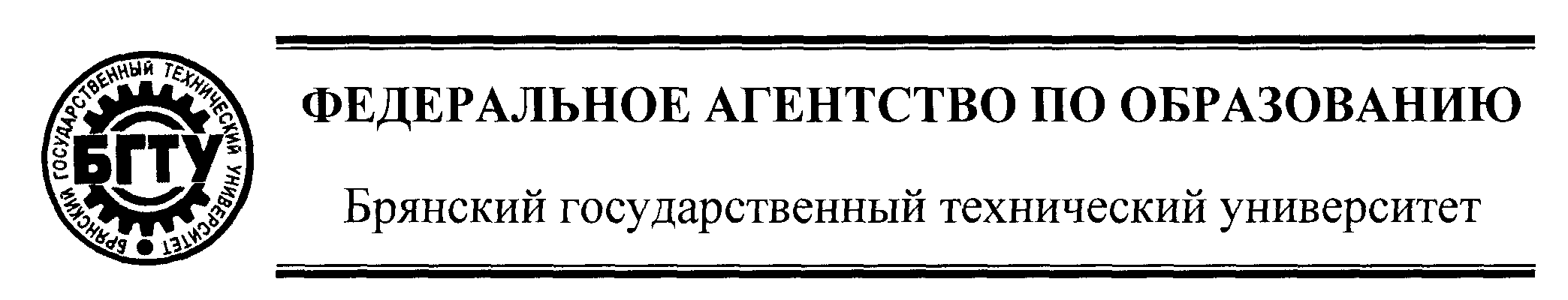 Министерство образования и науки Российской ФедерацииБрянский государственный технический университетпредисловие……………………………………………...5Введение……………………………………………………6Глава 1. Мировая экономика как наука……….7Глава 2. Глобализация……………………………….13Глава 3. Международное разделение труда…21Глава 4. Международная торговля…………..…..26Сущность международной торговли……………………………26Международная торговля товарами……………………………...33Торговля услугами……………………………………………….36Международная торговля инновациями…………………………43Глава 5. Международная демографическая ситуация и движение рабочей силы……………475.1. Международная демографическая ситуация…………………..475.2. Движение рабочей силы………………………………………….54Урбанизация………………………………………………………59Глава 6. Международное движение капитала..67Глава 7. Международные валютные отношения…………………………………………………………….77Глава 8. Рынок ценных бумаг………………………82Глава 9. Международная экономическая Интеграция…………………………………………………….86глава 10. Практические задания…………………106Международный рынок и его показатели………………………107Методика расчета показателей уровня и эффективности международного разделения труда……………………………………….112Методика оценки конкурентоспособности товара…………….11410.4. Методика расчета внешнеторговых цен……………………….12010.5. Методика расчета валютной эффективности международной  торговли (на примере лесного экспорта)………………………………….12210.6. Рынок ценных бумаг…………………………………………….124Тест.……………………..……………………………………….126Список использованной и рекомендуемой литературы…………………………………………………134ПризнакРазновидностьПо международной правосубъектностиМежправительственныеПо международной правосубъектностиНеправительственныеПо кругу веденияУниверсальныеПо кругу веденияСпециализированные: отраслевые (товарные),  профессиональные, проблемныеПо территориальному охватуВсемирныеПо территориальному охватуМежрегиональныеПо территориальному охватуРегиональныеПо территориальному охватуДвух-, многосторонниеПо юридическому статусуФормальныеПо юридическому статусуНеформальные (полуформальные)СтранаГодГодГодГодГодГодГодГодГодСтрана200120022003200420052006200720082009Австрия94,7293,3293,70100,01104,40108,54112,90112,6196,52Бельгия152,27148,17143,43148,49156,44160,82162,93170,53143,19Канада81,3478,7172,4872,5371,8969,7667,9868,9559,14Чили64,9765,5468,9472,3474,1476,4780,4985,6768,50Чешская Республика133,20122,53125,84140,23141,25149,41155,14149,63132,65Дания87,8388,6284,4485,8493,07100,96102,37107,3591,05Эстония162,13149,22145,87153,20161,94172,08156,84155,45135,83Финляндия73,6971,8770,6473,2679,4986,3386,5689,9172,28Франция55,0952,5250,1251,3252,9854,7854,9755,5948,04Германия67,6166,9067,3271,7876,9285,0286,7388,5276,72Греция61,2255,6952,2954,4553,9355,7756,5356,6847,37Венгрия143,24127,63126,13129,06133,83155,02159,35163,32148,72Исландия78,6673,3171,6673,8675,6682,2779,9691,8996,51Ирландия184,74171,05151,59152,97151,85149,71151,56156,69164,32Израиль68,2872,8773,8882,5085,5085,1386,6781,5567,01Италия52,8150,4948,5649,9951,9656,2958,2258,3348,34Япония20,4921,4222,3924,6727,2830,9833,5634,8936,54Корея69,2264,7868,4777,6175,8377,9882,34107,2095,88Нидерланды128,77121,79119,73125,41130,72137,93140,94145,15131,37Норвегия74,5968,8867,6270,5472,8074,7976,2176,9969,38Польша57,7860,7369,3277,3474,9182,5284,3983,9477,66Португалия66,5663,7062,2564,6264,9670,7572,6375,0963,60Словацкая Республика153,54149,54153,63151,90157,20172,80174,49168,31140,52Словения111,78109,30108,17117,30124,65133,58140,81138,39116,31Испания59,5756,7855,0255,8856,6459,0460,5758,9849,41СтранаГодГодГодГодГодГодГодГодГодСтрана200120022003200420052006200720082009Швеция85,9081,9980,2283,7389,0494,1296,2899,6690,14Швейцария86,9382,1781,5285,7791,2896,73102,21101,61103,25Турция50,7648,8047,0349,7447,2150,2549,8152,2547,51Соединенное Королевство56,5454,7853,2953,2156,1760,1456,3360,9758,04Соединенные Штаты23,7122,9823,3225,2226,4927,8328,7330,4132,46Российская  Федерация61,1159,6558,9756,5156,6754,7752,0052,9553,38Люксембург275,63261,72250,20280,48286,09306,34321,04313,08288,51Страны20062007200820092010Ввоз ПИИВвоз ПИИВвоз ПИИВвоз ПИИВвоз ПИИМировые1407,32017,51735,81125,51029,2Европейский союз562,9852,9502,3366,4281,8Страны ОЭСР694,6921,2667,2400,7399,8Вывоз ПИИВывоз ПИИВывоз ПИИВывоз ПИИВывоз ПИИМировые1375,72150,51888,41113,91197,4Европейский союз685,91244,4967,3417,7441,6Страны ОЭСР737,21335,31139,4717,6765,1Тип инвестиций20062007200820092010Иностранные  инвестиции - всего5510912094110376981927114746Прямые инвестиции1367827797270271590613810Портфельные инвестиции3182419414158821076Прочие инвестиции3824988950753276513999860Позитивные последствияглобализационных процессовНегативные последствия, потенциальные проблемы и опасности глобализацииспособствует углублению специализации и международного разделения труда. Позволяет более эффективно распределять средства и ресурсы. неравномерность распределения преимуществ от глобализации в разрезе отдельных отраслей национальной экономикиэкономия на масштабах производства, что потенциально может привести к сокращению издержек и снижению цен, а, следовательно, к устойчивому экономическому росту. возможная деиндустриализация национальных экономик; выигрыш от свободной торговли на взаимовыгодной основе, удовлетворяющей все стороны. возможность перехода контроля над экономикой отдельных стран от суверенных правительств в другие руки, в том числе к более сильным государствам, ТНК или международным организациям; способствует обострению международной конкуренциивозможная дестабилизация финансовой сферы, потенциальная региональная или глобальная нестабильность из-за взаимозависимости национальных экономик на мировом уровне. Локальные экономические колебания или кризисы в одной стране могут иметь региональные или даже глобальные последствия. может привести к повышению производительности труда в результате рационализации производства на глобальном уровне и распространения передовых технологий, а также конкурентного давления в пользу непрерывного внедрения инноваций в мировом масштабе. увеличение технологического отставания развивающихся стран от развитых; Позитивные последствия глобализационных процессовНегативные последствия, потенциальные проблемы и опасности глобализациидает странам возможность мобилизовать более значительный объем финансовых ресурсов, поскольку инвесторы могут использовать более широкий финансовый инструментарий на возросшем количестве рынков. рост социально-экономического расслоения в менее развитых странах создает серьезную основу для решения всеобщих проблем человечества, в первую очередь экологических, что обусловлено объединением усилий мирового сообщества, консолидацией ресурсов, координацией действий в различных сферах. усиление зависимости менее развитых стран от стабильности и нормального функционирования мирохозяйственной системы; стимулирует дальнейшее развитие новых технологий и распространение их среди стран ограничение ТНК способности государств проводить национально ориентированную экономическую политику; рост внешнего долга, прежде всего международным финансовым организациям, который препятствует дальнейшему прогрессу. рост уровня безработицы в развитых странахобострение социально-экономической обстановки в мире в связи с массовой миграцией населенияпотенциальная глобальная нестабильность из-за взаимозависимости национальных экономик на мировом уровне. В результате локальные экономические колебания или кризисы в одной стране могут иметь региональные или даже глобальные последствияПринципы классификацииХарактер кооперированияПо видам деятельностиЭкономическая кооперацияНаучно-техническое и промышленное сотрудничествоКооперирование в области проектирования и строительства объектовКооперирование в сфере торговли и сбытаКооперирование в других отраслях хозяйственной деятельностиПо стадиям производстваПредпроизводственнаяПроизводственнаяКоммерческаяПо использованным методамВыполнение совместных программДоговорная специализацияСоздание СППо структуре связейВнутри- и межфирменнаяВнутри- и межотраслеваяГоризонтальнаяВертикальнаяСмешаннаяПо территориальному охватуМежду двумя и более странамиВ рамках регионаРегиональнаяВсемирная По числу субъектовДве - и многосторонняяПо числу объектовОдно - и многопредметнаяГодЧисленность населения на начало годаИзменения за годИзменения за годИзменения за годЧисленность населения на конец годаГодЧисленность населения на начало годаОбщий приростВ том числеВ том числеЧисленность населения на конец годаГодЧисленность населения на начало годаОбщий приростестественныймиграционныйЧисленность населения на конец года1992148514,747,0-219,2266,2148561,71993148561,7-205,8-732,1526,3148355,91994148355,9104,0-874,0978,0148459,91995148459,9-168,3-822,0653,7148291,61996148291,6-263,0-776,5513,5148028,61997148028,6-226,5-740,6514,1147802,11998147802,1-262,7-691,5428,8147539,41999147539,4-649,3-918,8269,5146890,12000146890,1-586,5-949,1362,6146303,62001146303,6-654,3-932,8278,5145649,32002145649,3-685,7-916,5230,8144963,62003144963,6-795,4-888,593,1144168,22004144168,2-694,0-792,998,9143474,22005143474,2-720,7-846,6125,9142753,52006142753,5-532,5-687,0154,5142221,02007142221,0-212,8-470,4258,2142008,22008142008,2-104,8-362257,2141904,02009141904,010,5-248,9259,4141914,52010141914,5-81,6-239,6158,0141832,91992–2010148 514,76 68213 1096 427141 832,9ТоварЗатраты труда на единицу товара, ч.Затраты труда на единицу товара, ч.ТоварСтрана АСтрана БВелосипеды212Лодки34Объект расчета (страна/товар/регион)ПоказательПоказательПоказательПоказательПоказательПоказательОбъект расчета (страна/товар/регион)Цена произ-водства, доллВес, кгСрок службы, летНадеж-ность, баллыБезопас-ность, баллыЭстетич-ность, баллыШвеция90710100100100Российские заводы:А13099608580Б9088717590В1127,57808085Значимость (важность) показателя, %30201191812ЗаводыПоказатели конкурентоспособностиПоказатели конкурентоспособностиПоказатели конкурентоспособностиПоказатели конкурентоспособностиПоказатели конкурентоспособностиПоказатели конкурентоспособностиПоказатели конкурентоспособностиПоказатели конкурентоспособностиПоказатели конкурентоспособностиПоказатели конкурентоспособностиПоказатели конкурентоспособностиПоказатели конкурентоспособностиЗаводыЦена произ-водства, доллВес, кгСрок службы, летНадеж-ность, баллыБезо-пасность, баллыЭстетич-ность, баллыИтогоА1300,6990,8391600,75851800,895,16Б90180,9480,83710,89750,889015,6В1120,87,5170,78801800,94850,945,46ПоказателиПоказателиПоказателиПоказателиПоказателиПоказателиЗаводыЦена производства, доллВес, кгСрок службы, летНадежность, баллыБезопасность, баллыЭстетичность, баллыИтогоА0,69•0,3=0,2070,83•0,2=0,1661•0,11=0,110,75•0,09=0,0681•0,18=0,180,89•0,12=0,1070,838Б1•0,3=0,30,94•0,2=0,1880,89•0,11=0,0980,89•0,09=0,080,88•0,18=0,1581•0,12=0,120,944В0,8•0,3=0,241•0,2=0,20,78•0,11=0,0861•0,09=0,090,94•0,18=0,1690,94•0,12=0,1130,898СтранаПоказатель конкурентоспособностиПоказатель конкурентоспособностиПоказатель конкурентоспособностиПоказатель конкурентоспособностиПоказатель конкурентоспособностиПоказатель конкурентоспособностиПоказатель конкурентоспособностиПоказатель конкурентоспособностиПоказатель конкурентоспособностиПоказатель конкурентоспособностиПоказатель конкурентоспособностиПоказатель конкурентоспособностиСтранаЦена произ-водства, доллВес, кгСрок службы, летНадеж-ность, баллыБезопас-ность, баллыЭстетич-ность, баллыИтогоШвеция901711011001100110016Россия (завод Б)90180,8880,8710,71750,75900,95,04ПоказательПоказательПоказательПоказательПоказательПоказательСтранаЦена произ-водства (долл)Вес, кгСрок службы, летНадеж-ность, баллыБезо-пасность, баллыЭстетич-ность, баллыИтогоШвеция1•0,3=0,31•0,2=0,21•0,11=0,111•0,09=0,091•0,18=0,181•0,12=0,121Россия (завод Б)1•0,3=0,30,88•0,2==0,180,8•0,11=0,090,71•0,09==0,060,75•0,18==0,1350,9•0,12=0,110,875Объект расчета (страна/товар/регион)ПоказательПоказательПоказательПоказательПоказательПоказательОбъект расчета (страна/товар/регион)Цена производства, доллВес, кгСрок службы, летНадеж-ность, баллыБезо-пасность, баллыЭстетич-ность, баллыШвеция90710100100100Российские заводы:А13099658580Б11088747590В1127,57888085Значимость (важность) показателя, %30201191812Объект расчета (страна/товар/регион)ПоказательПоказательПоказательПоказательПоказательПоказательОбъект расчета (страна/товар/регион)Цена производства, доллВес, кгСрок службы, летНадеж-ность, баллыБезо-пасность, баллыЭстетич-ность, баллыШвеция90710100100100Российские заводы:А1409,59638580Б908,98757590В1157,87848085Значимость (важность) показателя, %30201191812Объект расчета (страна/товар/регион)ПоказательПоказательПоказательПоказательПоказательПоказательОбъект расчета (страна/товар/регион)Цена производства, доллВес, кгСрок службы, летНадежность, баллыБезо-пасность, баллыЭстетич-ность, баллыШвеция90710100100100Российские заводы:А1389,39618580Б978,58727590В1207,77828085Значимость (важность) показателя, %30201191812Объект расчета (страна/товар/регион)ПоказательПоказательПоказательПоказательПоказательПоказательОбъект расчета (страна/товар/регион)Цена производства, доллВес, кгСрок службы, летНадежность, баллыБезо-пасность, баллыЭстетич-ность, баллыШвеция90710100100100Российские  заводы:А1379,29658580Б1058,58747590В1197,77878085Значимость (важность) показателя, %30201191812ПараметрВариантВариантВариантВариантВариантВариантВариантВариантВариантВариантВариантВариантВариантПараметр12345678910111213Отпускная цена 100 ед. товара со склада в Дортмунде, Е, тыс. у.е.400500600450700550615710800830400500600 Скидка  «рабатт»  за количество,%56,5747,56,77,27,77,98,156,57Скидка «сконто»,%22,32,52,12,52,42,72,933,122,32,5Торговая  наценка экспортера, %1616,517'16,317,517,817,217,71818,31616,517 Транспортные расходы, у.е., Е23% от базисной (отпускной) цены23% от базисной (отпускной) цены23% от базисной (отпускной) цены23% от базисной (отпускной) цены23% от базисной (отпускной) цены23% от базисной (отпускной) цены23% от базисной (отпускной) цены23% от базисной (отпускной) цены23% от базисной (отпускной) цены23% от базисной (отпускной) цены23% от базисной (отпускной) цены23% от базисной (отпускной) цены23% от базисной (отпускной) ценыРасходы по оформл. тамож. документов, у.е., Е870870870870870870870870870870870870870Величина  страховой премии, у.е., Е11% от базисной (отпускной) цены11% от базисной (отпускной) цены11% от базисной (отпускной) цены11% от базисной (отпускной) цены11% от базисной (отпускной) цены11% от базисной (отпускной) цены11% от базисной (отпускной) цены11% от базисной (отпускной) цены11% от базисной (отпускной) цены11% от базисной (отпускной) цены11% от базисной (отпускной) цены11% от базисной (отпускной) цены11% от базисной (отпускной) ценыТорговая наценка импортера, %12131412151314151616121314Стоимость банковских услуг, у.е., %1,51,51,51,51,51.51,51,51,51.51,51,51,5Средний срок транспортировки, дней32323232323232323232323232Фактический срок оплаты, дней98511713121156985Экспортируемый товарОбъем экспорта в натур. измер.Коэф. пересчета в услов. продук.Валютная выручка, тыс. долДобав-ленная валютная выручка, тыс. дол.Общие затраты на экспор. продукцию, тыс. руб.1. Круглый лес;1000    м31,060-1202. Пиломатериалы2000 м31,620080800>3.Столярные изделия1000 м32,62001206004. Фанера500 м32,02001407005. Плиты стружечные500 м32,060302106. Целлюлоза200 тонн4,080502407. Бумага200 тонн5,010060300ИтогоИтогоИтого900 4802770                                    Товары Страны Сахар (т. тонн)Зерно (т. тонн)А50200В50250